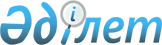 2021 жылға арналған респонденттердің жалпымемлекеттік және ведомстволық статистикалық байқаулар бойынша алғашқы статистикалық деректерді ұсыну графигін бекіту туралыҚазақстан Республикасының Стратегиялық жоспарлау және реформалар агенттігі Ұлттық статистика бюросы Басшысының 2020 жылғы 30 желтоқсандағы № 3 бұйрығы. Қазақстан Республикасының Әділет министрлігінде 2020 жылғы 30 желтоқсанда № 21978 болып тіркелді
      "Мемлекеттік статистика туралы" Қазақстан Республикасының 2010 жылғы 19 наурыздағы Заңының 19-бабының 2-тармағына сәйкес БҰЙЫРАМЫН:
      1. Қоса беріліп отырған 2021 жылға арналған респонденттердің жалпымемлекеттік және ведомстволық статистикалық байқаулар бойынша алғашқы статистикалық деректерді ұсыну графигі бекітілсін.
      2. Қазақстан Республикасы Стратегиялық жоспарлау және реформалар агенттігі Ұлттық статистика бюросының Статистикалық қызметті жоспарлау басқармасы Заң басқармасымен бірлесіп заңнамада белгіленген тәртіппен:
      1) осы бұйрықты Қазақстан Республикасының Әділет министрлігінде мемлекеттік тіркеуді;
      2) осы бұйрықты Қазақстан Республикасы Стратегиялық жоспарлау және реформалар агенттігі Ұлттық статистика бюросының интернет-ресурсында орналастыруды қамтамасыз етсін.
      3. Қазақстан Республикасы Стратегиялық жоспарлау және реформалар агенттігі Ұлттық статистика бюросының Статистикалық қызметті жоспарлау басқармасы осы бұйрықты Қазақстан Республикасы Стратегиялық жоспарлау және реформалар агенттігі Ұлттық статистика бюросының құрылымдық бөлімшелеріне және аумақтық бөлімшелерге жұмыс бабында басшылыққа алу және пайдалану үшін жеткізсін.
      4. Осы бұйрықтың орындалуын бақылауды өзіме қалдырамын.
      5. Осы бұйрық алғашқы ресми жарияланған күннен бастап күнтізбелік он күн өткен соң қолданысқа енгізіледі. 2021 жылға арналған респонденттердің жалпымемлекеттік және ведомстволық статистикалық байқаулар бойынша алғашқы статистикалық деректерді ұсыну графигі  Қазақстан Республикасы Стратегиялық жоспарлау және реформалар агенттігі Ұлттық статистика бюросы жүргізетін жалпымемлекеттік статистикалық байқаулар 2. Мемлекеттік органдар жүргізетін ведомстволық статистикалық байқаулар
					© 2012. Қазақстан Республикасы Әділет министрлігінің «Қазақстан Республикасының Заңнама және құқықтық ақпарат институты» ШЖҚ РМК
				
      Басшы 

Н. Айдапкелов
Басшысының
2020 жылғы 30 желтоқсандағы 
№ 3 бұйрығымен 
бекітілген
№
Респонденттер тобы
Респонденттер тобы
Статистикалық нысанның атауы
Статистикалық нысанның атауы
Статистикалық нысан индексі
Статистикалық нысан индексі
Респонденттердің алғашқы статистикалық деректерді ұсыну кезеңділігі
Респонденттердің алғашқы статистикалық деректерді ұсыну кезеңділігі
Респонденттердің алғашқы статистикалық деректерді ұсыну мерзімі
Респонденттердің алғашқы статистикалық деректерді ұсыну мерзімі
Кәсіпорындар статистикасы
Кәсіпорындар статистикасы
Кәсіпорындар статистикасы
Кәсіпорындар статистикасы
Кәсіпорындар статистикасы
Кәсіпорындар статистикасы
Кәсіпорындар статистикасы
Кәсіпорындар статистикасы
Кәсіпорындар статистикасы
Кәсіпорындар статистикасы
Кәсіпорындар статистикасы
1.
Ақпаратты облыстық, қалалық, аудандық статистика органдарына жаңадан құрылған заңды тұлғалар және (немесе) олардың филиалдары мен өкілдіктері орналасқан орны бойынша ұсынады
Ақпаратты облыстық, қалалық, аудандық статистика органдарына жаңадан құрылған заңды тұлғалар және (немесе) олардың филиалдары мен өкілдіктері орналасқан орны бойынша ұсынады
Жаңа кәсіпорындарға сауал салу
Жаңа кәсіпорындарға сауал салу
1-НП
1-НП
біржолғы
біржолғы
әділет органдарында мемлекеттік тіркеуден өткен күнінен бастап күнтізбелік 30 күн ішінде
әділет органдарында мемлекеттік тіркеуден өткен күнінен бастап күнтізбелік 30 күн ішінде
2.
Ағымдағы жылдың 1-3 тоқсанында "Шағын кәсіпорынның қызметі туралы есеп" (индексі 2-МП) статистикалық нысанын тапсырғандарды, сондай-ақ есептік кезеңде тіркелгендерді қоспағанда, қызметкерлерінің саны 100 адамнан аспайтын, кәсіпкерлік қызметпен айналысатын заңды тұлғалар ұсынады
Ағымдағы жылдың 1-3 тоқсанында "Шағын кәсіпорынның қызметі туралы есеп" (индексі 2-МП) статистикалық нысанын тапсырғандарды, сондай-ақ есептік кезеңде тіркелгендерді қоспағанда, қызметкерлерінің саны 100 адамнан аспайтын, кәсіпкерлік қызметпен айналысатын заңды тұлғалар ұсынады
Экономикалық қызмет түрлері туралы есеп
Экономикалық қызмет түрлері туралы есеп
1-СР
1-СР
жылына бір рет
жылына бір рет
есепті кезеңнен кейінгі 31 қазанға (қоса алғанда) дейін
есепті кезеңнен кейінгі 31 қазанға (қоса алғанда) дейін
Ауыл, орман, аңшылық және балық шаруашылығы статистикасы
Ауыл, орман, аңшылық және балық шаруашылығы статистикасы
Ауыл, орман, аңшылық және балық шаруашылығы статистикасы
Ауыл, орман, аңшылық және балық шаруашылығы статистикасы
Ауыл, орман, аңшылық және балық шаруашылығы статистикасы
Ауыл, орман, аңшылық және балық шаруашылығы статистикасы
Ауыл, орман, аңшылық және балық шаруашылығы статистикасы
Ауыл, орман, аңшылық және балық шаруашылығы статистикасы
Ауыл, орман, аңшылық және балық шаруашылығы статистикасы
Ауыл, орман, аңшылық және балық шаруашылығы статистикасы
Ауыл, орман, аңшылық және балық шаруашылығы статистикасы
3.
Ұсынады:

экономикалық қызмет түрлерінің жалпы жіктеуішінің 01.4 – "Мал шаруашылығы" және 01.5 – "Аралас ауыл шаруашылығы" кодтары бойынша негізгі немесе қосалқы қызмет түрлері мен барлық заңды тұлғалар және (немесе) олардың құрылымдық және оқшауланған бөлімшелері;

экономикалық қызмет түрлерінің жалпы жіктеуішінің 01.4 – "Мал шаруашылығы" және 01.5 – "Аралас ауыл шаруашылығы" кодтары бойынша негізгі немесе қосалқы қызмет түрлері мен 100 адамнан артық жұмысшысы бар дара кәсіпкерлер және шаруа немесе фермер қожалықтары
Ұсынады:

экономикалық қызмет түрлерінің жалпы жіктеуішінің 01.4 – "Мал шаруашылығы" және 01.5 – "Аралас ауыл шаруашылығы" кодтары бойынша негізгі немесе қосалқы қызмет түрлері мен барлық заңды тұлғалар және (немесе) олардың құрылымдық және оқшауланған бөлімшелері;

экономикалық қызмет түрлерінің жалпы жіктеуішінің 01.4 – "Мал шаруашылығы" және 01.5 – "Аралас ауыл шаруашылығы" кодтары бойынша негізгі немесе қосалқы қызмет түрлері мен 100 адамнан артық жұмысшысы бар дара кәсіпкерлер және шаруа немесе фермер қожалықтары
Мал шаруашылығының жай-күйі туралы есеп
Мал шаруашылығының жай-күйі туралы есеп
24-сх
24-сх
айлық
айлық
есепті кезеңнен кейінгі айдың 2-күніне (қоса алғанда) дейін
есепті кезеңнен кейінгі айдың 2-күніне (қоса алғанда) дейін
4.
Ұсынады:

экономикалық қызмет түрлерінің жалпы жіктеуішінің 01.4 – "Мал шаруашылығы" және 01.5 – "Аралас ауыл шаруашылығы" кодтары бойынша негізгі немесе қосалқы қызмет түрлері мен барлық заңды тұлғалар және (немесе) олардың құрылымдық және оқшауланған бөлімшелері;

экономикалық қызмет түрлерінің жалпы жіктеуішінің 01.4 – "Мал шаруашылығы" және 01.5 – "Аралас ауыл шаруашылығы" кодтары бойынша негізгі немесе қосалқы қызмет түрлері мен 100 адамнан артық жұмысшысы бар дара кәсіпкерлер және шаруа немесе фермер қожалықтары
Ұсынады:

экономикалық қызмет түрлерінің жалпы жіктеуішінің 01.4 – "Мал шаруашылығы" және 01.5 – "Аралас ауыл шаруашылығы" кодтары бойынша негізгі немесе қосалқы қызмет түрлері мен барлық заңды тұлғалар және (немесе) олардың құрылымдық және оқшауланған бөлімшелері;

экономикалық қызмет түрлерінің жалпы жіктеуішінің 01.4 – "Мал шаруашылығы" және 01.5 – "Аралас ауыл шаруашылығы" кодтары бойынша негізгі немесе қосалқы қызмет түрлері мен 100 адамнан артық жұмысшысы бар дара кәсіпкерлер және шаруа немесе фермер қожалықтары
Мал шаруашылығының жай-күйі туралы есеп
Мал шаруашылығының жай-күйі туралы есеп
24-сх
24-сх
жылдық
жылдық
есепті кезеңнен кейінгі 20 қаңтарға (қоса алғанда) дейін
есепті кезеңнен кейінгі 20 қаңтарға (қоса алғанда) дейін
5.
Дәнді және бұршақты дақылдарын өсірумен, қайта өңдеумен, сатумен, сақтаумен және пайдаланумен айналысатын заңды тұлғалар және (немесе) олардың құрылымдық және оқшауланған бөлімшелері, шаруа немесе фермер қожалықтары, дара кәсіпкерлер ұсынады
Дәнді және бұршақты дақылдарын өсірумен, қайта өңдеумен, сатумен, сақтаумен және пайдаланумен айналысатын заңды тұлғалар және (немесе) олардың құрылымдық және оқшауланған бөлімшелері, шаруа немесе фермер қожалықтары, дара кәсіпкерлер ұсынады
Астықтың қолда бары туралы
Астықтың қолда бары туралы
2-сх (астық)
2-сх (астық)
айлық
айлық
3 қаңтардан басқа есепті кезеңнен кейінгі айдың 3-күніне (қоса алғанда) дейін
3 қаңтардан басқа есепті кезеңнен кейінгі айдың 3-күніне (қоса алғанда) дейін
6.
Дәнді және бұршақты дақылдарын өсірумен, қайта өңдеумен, сатумен, сақтаумен және пайдаланумен айналысатын заңды тұлғалар және (немесе) олардың құрылымдық және оқшауланған бөлімшелері, шаруа немесе фермер қожалықтары, дара кәсіпкерлер ұсынады
Дәнді және бұршақты дақылдарын өсірумен, қайта өңдеумен, сатумен, сақтаумен және пайдаланумен айналысатын заңды тұлғалар және (немесе) олардың құрылымдық және оқшауланған бөлімшелері, шаруа немесе фермер қожалықтары, дара кәсіпкерлер ұсынады
Астықтың қолда бары және оның қозғалысы туралы
Астықтың қолда бары және оның қозғалысы туралы
2-сх (астық)
2-сх (астық)
жылдық
жылдық
есепті кезеңнен кейінгі 10 қаңтарға (қоса алғанда) дейін
есепті кезеңнен кейінгі 10 қаңтарға (қоса алғанда) дейін
7.
Экономикалық қызмет түрлерінің жалпы жіктеуішінің "Аңшылық, аулау және осы салаға кіретін қызмет көрсетуді ұсынумен қоса" 01.7 – коды бойынша қызметтің негізгі немесе қосалқы түрлері болып табылатын заңды тұлғалар және (немесе) олардың құрылымдық және оқшауланған бөлімшелері, дара кәсіпкерлер және бекітілген тәртіппен тіркелген және жануарлар дүниесін пайдалануға рұқсат алған жеке тұлғалар ұсынады
Экономикалық қызмет түрлерінің жалпы жіктеуішінің "Аңшылық, аулау және осы салаға кіретін қызмет көрсетуді ұсынумен қоса" 01.7 – коды бойынша қызметтің негізгі немесе қосалқы түрлері болып табылатын заңды тұлғалар және (немесе) олардың құрылымдық және оқшауланған бөлімшелері, дара кәсіпкерлер және бекітілген тәртіппен тіркелген және жануарлар дүниесін пайдалануға рұқсат алған жеке тұлғалар ұсынады
Аңшылық пен аулау жөніндегі, осы салалардағы қызмет көрсетуді ұсынуды қоса алғандағы қызмет туралы
Аңшылық пен аулау жөніндегі, осы салалардағы қызмет көрсетуді ұсынуды қоса алғандағы қызмет туралы
2-аңшылық
2-аңшылық
жылдық
жылдық
есепті кезеңнен кейінгі 23 ақпанға (қоса алғанда) дейін
есепті кезеңнен кейінгі 23 ақпанға (қоса алғанда) дейін
8.
Байқауға мал мен құсы бар, іріктемеге түскен дара кәсіпкерлер, шаруа немесе фермер қожалықтары және жұртшылық шаруашылықтары қатысады
Байқауға мал мен құсы бар, іріктемеге түскен дара кәсіпкерлер, шаруа немесе фермер қожалықтары және жұртшылық шаруашылықтары қатысады
Шағын шаруа немесе фермер қожалықтарында және жұртшылық шаруашылықтарында мал шаруашылығы өнімдерін өндіру
Шағын шаруа немесе фермер қожалықтарында және жұртшылық шаруашылықтарында мал шаруашылығы өнімдерін өндіру
А-008
А-008
айлық
айлық
есепті кезеңнің 24 мен 28-күні (қоса алғанда) аралығында
есепті кезеңнің 24 мен 28-күні (қоса алғанда) аралығында
9.
Экономикалық қызмет түрлерінің жалпы жіктеуішінің 03 – "Балық аулау және балық өсіру" коды бойынша негізгі немесе қосалқы қызмет түрлерімен заңды тұлғалар және (немесе) олардың құрылымдық және оқшауланған бөлімшелері, дара кәсіпкерлер және жануарлар дүниесін пайдалануға рұқсаты және (немесе) балық шаруашылығын жүргізуге шарты бар жеке тұлғалар ұсынады
Экономикалық қызмет түрлерінің жалпы жіктеуішінің 03 – "Балық аулау және балық өсіру" коды бойынша негізгі немесе қосалқы қызмет түрлерімен заңды тұлғалар және (немесе) олардың құрылымдық және оқшауланған бөлімшелері, дара кәсіпкерлер және жануарлар дүниесін пайдалануға рұқсаты және (немесе) балық шаруашылығын жүргізуге шарты бар жеке тұлғалар ұсынады
Балық аулау мен акваөсіру туралы
Балық аулау мен акваөсіру туралы
1-балық
1-балық
жылдық
жылдық
есепті кезеңнен кейінгі 25 ақпанға (қоса алғанда) дейін
есепті кезеңнен кейінгі 25 ақпанға (қоса алғанда) дейін
10.
Экономикалық қызмет түрлерінің жалпы жіктеуішінің (бұдан әрі – ЭҚЖЖ) кодтары бойынша қызметтің негізгі және қосалқы түрлері 02 - "Орман өсіру және ағаш дайындау", 01.3 - "Өсімдіктердің ұдайы өндірісі" болып табылатын заңды тұлғалар және (немесе) олардың құрылымдық және оқшауланған бөлімшелері мен ағаш кесу билеті болған жағдайда дара кәсіпкерлер ұсынады
Экономикалық қызмет түрлерінің жалпы жіктеуішінің (бұдан әрі – ЭҚЖЖ) кодтары бойынша қызметтің негізгі және қосалқы түрлері 02 - "Орман өсіру және ағаш дайындау", 01.3 - "Өсімдіктердің ұдайы өндірісі" болып табылатын заңды тұлғалар және (немесе) олардың құрылымдық және оқшауланған бөлімшелері мен ағаш кесу билеті болған жағдайда дара кәсіпкерлер ұсынады
Орман өсіру мен ағаш дайындау қызметі туралы есеп
Орман өсіру мен ағаш дайындау қызметі туралы есеп
1-орман
1-орман
жылдық
жылдық
есепті кезеңнен кейінгі 21 ақпанға (қоса алғанда) дейін
есепті кезеңнен кейінгі 21 ақпанға (қоса алғанда) дейін
11.
Экономикалық қызмет түрлерінің жалпы жіктеуішінің (бұдан әрі - ЭҚЖЖ) 01.1, 01.2, 01.3, 01.4, 01.5-кодтары бойынша негізгі немесе қосалқы экономикалық қызмет түрлерімен барлық заңды тұлғалар және (немесе) олардың құрылымдық және оқшауланған бөлімшелері; ЭҚЖЖ 01.1, 01.2, 01.3, 01.4, 01.5 кодтары бойынша негізгі немесе қосалқы экономикалық қызмет түрлерімен 100 адамнан артық қызметкерлері бар барлық шаруа немесе фермер қожалықтарын қоса алғанда дара кәсіпкерлер; ЭҚЖЖ 01.1, 01.2, 01.3, 01.4, 01.5 кодтары бойынша негізгі немесе қосалқы экономикалық қызмет түрлерімен 100 адамға дейін қызметкерлері бар, іріктемеге іліккен, шаруа немесе фермер қожалықтарын қоса алғанда дара кәсіпкерлер ұсынады
Экономикалық қызмет түрлерінің жалпы жіктеуішінің (бұдан әрі - ЭҚЖЖ) 01.1, 01.2, 01.3, 01.4, 01.5-кодтары бойынша негізгі немесе қосалқы экономикалық қызмет түрлерімен барлық заңды тұлғалар және (немесе) олардың құрылымдық және оқшауланған бөлімшелері; ЭҚЖЖ 01.1, 01.2, 01.3, 01.4, 01.5 кодтары бойынша негізгі немесе қосалқы экономикалық қызмет түрлерімен 100 адамнан артық қызметкерлері бар барлық шаруа немесе фермер қожалықтарын қоса алғанда дара кәсіпкерлер; ЭҚЖЖ 01.1, 01.2, 01.3, 01.4, 01.5 кодтары бойынша негізгі немесе қосалқы экономикалық қызмет түрлерімен 100 адамға дейін қызметкерлері бар, іріктемеге іліккен, шаруа немесе фермер қожалықтарын қоса алғанда дара кәсіпкерлер ұсынады
Ауыл шаруашылығы құралымының қызметі туралы есеп
Ауыл шаруашылығы құралымының қызметі туралы есеп
1-сх
1-сх
жылдық
жылдық
есепті кезеңнен кейінгі 10 наурызға (қоса алғанда) дейін
есепті кезеңнен кейінгі 10 наурызға (қоса алғанда) дейін
12.
Экономикалық қызмет түрлерінің жалпы жіктеуішінің 01.1 "Бір немесе екіжылдық дақылдарды өсіру", 01.2 "Көпжылдық дақылдарды өсіру", 01.3 "Өсімдіктердің ұдайы өндірісі" және 01.5 "Аралас ауыл шаруашылығы" кодтары бойынша негізгі және қосалқы қызмет түрлерімен заңды тұлғалар және (немесе) олардың құрылымдық және оқшауланған бөлімшелері ұсынады
Экономикалық қызмет түрлерінің жалпы жіктеуішінің 01.1 "Бір немесе екіжылдық дақылдарды өсіру", 01.2 "Көпжылдық дақылдарды өсіру", 01.3 "Өсімдіктердің ұдайы өндірісі" және 01.5 "Аралас ауыл шаруашылығы" кодтары бойынша негізгі және қосалқы қызмет түрлерімен заңды тұлғалар және (немесе) олардың құрылымдық және оқшауланған бөлімшелері ұсынады
Егін себу қорытындылары туралы есеп
Егін себу қорытындылары туралы есеп
4-сх
4-сх
жылына бір рет
жылына бір рет
есепті кезеңнің 15 маусымына (қоса алғанда) дейін
есепті кезеңнің 15 маусымына (қоса алғанда) дейін
13.
Экономикалық қызмет түрлерінің жалпы жіктеуішінің 01.1 "Бір немесе екіжылдық дақылдарды өсіру", 01.2 "Көпжылдық дақылдарды өсіру", 01.3 "Өсімдіктердің ұдайы өндірісі", 01.5 "Аралас ауыл шаруашылығы" кодтары бойынша негізгі немесе қосалқы қызмет түрлерімен барлық заңды тұлғалар және (немесе) олардың құрылымдық және оқшауланған бөлімшелері;

100 адамнан артық қызметкерлері бар жеке кәсіпкерлер және шаруа немесе фермер қожалықтары ұсынады
Экономикалық қызмет түрлерінің жалпы жіктеуішінің 01.1 "Бір немесе екіжылдық дақылдарды өсіру", 01.2 "Көпжылдық дақылдарды өсіру", 01.3 "Өсімдіктердің ұдайы өндірісі", 01.5 "Аралас ауыл шаруашылығы" кодтары бойынша негізгі немесе қосалқы қызмет түрлерімен барлық заңды тұлғалар және (немесе) олардың құрылымдық және оқшауланған бөлімшелері;

100 адамнан артық қызметкерлері бар жеке кәсіпкерлер және шаруа немесе фермер қожалықтары ұсынады
Ауыл шаруашылығы дақылдары түсімін жинау туралы
Ауыл шаруашылығы дақылдары түсімін жинау туралы
29-сх
29-сх
жылына бір рет
жылына бір рет
есепті кезеңнің 2 қарашасына (қоса алғанда) дейін
есепті кезеңнің 2 қарашасына (қоса алғанда) дейін
14.
Байқауға есепті жылы бидай және/немесе күріш сепкен ауыл шаруашылығы кәсіпорындары және іріктемеге түскен дара кәсіпкерлер және шаруа немесе фермер қожалықтары қатысады
Байқауға есепті жылы бидай және/немесе күріш сепкен ауыл шаруашылығы кәсіпорындары және іріктемеге түскен дара кәсіпкерлер және шаруа немесе фермер қожалықтары қатысады
Дәнді дақыл түсімділігін зерттеу сауалнамасы
Дәнді дақыл түсімділігін зерттеу сауалнамасы
А-1 (түсімділік)
А-1 (түсімділік)
жылдық
жылдық
1 шілдеден 1 қарашаға дейін
1 шілдеден 1 қарашаға дейін
15.
Астықтың сапасына сараптама өткізу бойынша белгіленген тәртіппен аккредиттелген зертханалары бар ұйымдар ұсынады
Астықтың сапасына сараптама өткізу бойынша белгіленген тәртіппен аккредиттелген зертханалары бар ұйымдар ұсынады
Түсімді жинау алдында ауылшаруашылық дақылының ылғалдылығы мен салмағын зертханалық анықтау бланкісі
Түсімді жинау алдында ауылшаруашылық дақылының ылғалдылығы мен салмағын зертханалық анықтау бланкісі
В-1
В-1
жылдық
жылдық
1 шілдеден 1 қарашаға дейін
1 шілдеден 1 қарашаға дейін
16.
Астықтың сапасына сараптама өткізу бойынша белгіленген тәртіппен аккредиттелген зертханалары бар ұйымдар ұсынады
Астықтың сапасына сараптама өткізу бойынша белгіленген тәртіппен аккредиттелген зертханалары бар ұйымдар ұсынады
Түсімді жинағаннан кейін ауылшаруашылық дақылының ылғалдылығын және салмағын зертханалық анықтау бланкісі
Түсімді жинағаннан кейін ауылшаруашылық дақылының ылғалдылығын және салмағын зертханалық анықтау бланкісі
В-2
В-2
жылдық
жылдық
1 шілдеден 1 қарашаға дейін
1 шілдеден 1 қарашаға дейін
17.
Байқауға іріктемеге түскен:

Экономикалық қызмет түрлерінің жалпы жіктеуішінің 01.1, 01.2, 01.3, 01.5-кодтары бойынша негізгі немесе қосалқы экономикалық қызмет түрлері бар қызметкерлерінің саны 100 адамға дейінгі дара кәсіпкерлер және шаруа немесе фермер қожалықтары; егістік алқабы, шабындығы жəне жайылымы, көпжылдық екпелері бар жұртшылық шаруашылықтары қатысады
Байқауға іріктемеге түскен:

Экономикалық қызмет түрлерінің жалпы жіктеуішінің 01.1, 01.2, 01.3, 01.5-кодтары бойынша негізгі немесе қосалқы экономикалық қызмет түрлері бар қызметкерлерінің саны 100 адамға дейінгі дара кәсіпкерлер және шаруа немесе фермер қожалықтары; егістік алқабы, шабындығы жəне жайылымы, көпжылдық екпелері бар жұртшылық шаруашылықтары қатысады
Шағын шаруа немесе фермер қожалықтары мен жұртшылық шаруашылықтарындағы ауыл шаруашылығы дақылдары түсімін жинау туралы
Шағын шаруа немесе фермер қожалықтары мен жұртшылық шаруашылықтарындағы ауыл шаруашылығы дақылдары түсімін жинау туралы
А-005
А-005
жылына бір рет
жылына бір рет
есепті кезеңнің 2 қарашасына (қоса алғанда) дейін
есепті кезеңнің 2 қарашасына (қоса алғанда) дейін
18.
Экономикалық қызмет түрлерінің жалпы жіктеуішінің 01.1 Бір немесе екіжылдық дақылдарды өсіру, 01.2 Көпжылдық дақылдарды өсіру, 01.3 Өсімдіктердің ұдайы өндірісі, 01.4 Мал шаруашылығы, 01.5 Аралас ауыл шаруашылығы, 01.6 Астықты өңдеу жөніндегі қызмет және ауылшаруашылық дақылдарын өсіру және мал басын көбейтуге мүмкіндік беретін қызмет кодтары бойынша негізгі немесе қосалқы қызмет түрлерімен заңды тұлғалар және (немесе) олардың құрылымдық және оқшауланған бөлімшелері ұсынады
Экономикалық қызмет түрлерінің жалпы жіктеуішінің 01.1 Бір немесе екіжылдық дақылдарды өсіру, 01.2 Көпжылдық дақылдарды өсіру, 01.3 Өсімдіктердің ұдайы өндірісі, 01.4 Мал шаруашылығы, 01.5 Аралас ауыл шаруашылығы, 01.6 Астықты өңдеу жөніндегі қызмет және ауылшаруашылық дақылдарын өсіру және мал басын көбейтуге мүмкіндік беретін қызмет кодтары бойынша негізгі немесе қосалқы қызмет түрлерімен заңды тұлғалар және (немесе) олардың құрылымдық және оқшауланған бөлімшелері ұсынады
Ауыл шаруашылығы кәсіпорындарында ауыл шаруашылығы мақсатындағы құрылыстар мен имараттардың болуы
Ауыл шаруашылығы кәсіпорындарында ауыл шаруашылығы мақсатындағы құрылыстар мен имараттардың болуы
49-сх
49-сх
жылдық
жылдық
есепті кезеңнен кейінгі 10 сәуірге (қоса алғанда) дейін
есепті кезеңнен кейінгі 10 сәуірге (қоса алғанда) дейін
19.
Майлы дақылдар тұқымын өсірумен, өңдеумен, сатумен және сақтаумен айналысатын заңды тұлғалар және (немесе) олардың құрылымдық және оқшауланған бөлімшелері, шаруа немесе фермер қожалықтары, дара кәсіпкерлер ұсынады
Майлы дақылдар тұқымын өсірумен, өңдеумен, сатумен және сақтаумен айналысатын заңды тұлғалар және (немесе) олардың құрылымдық және оқшауланған бөлімшелері, шаруа немесе фермер қожалықтары, дара кәсіпкерлер ұсынады
Майлы дақылдар тұқымдарының қолда бары және қозғалысы туралы
Майлы дақылдар тұқымдарының қолда бары және қозғалысы туралы
3-сх (майлы)
3-сх (майлы)
тоқсандық
тоқсандық
есепті кезеңнен кейінгі 3-күнге (қоса алғанда) дейін
есепті кезеңнен кейінгі 3-күнге (қоса алғанда) дейін
20.
Сервистік-дайындау орталықтары ұсынады
Сервистік-дайындау орталықтары ұсынады
Сервистік-дайындау орталықтарының қызметі туралы
Сервистік-дайындау орталықтарының қызметі туралы
1-СЗЦ
1-СЗЦ
тоқсандық
тоқсандық
есепті кезеңнен кейінгі 25-күнге (қоса алғанда) дейін
есепті кезеңнен кейінгі 25-күнге (қоса алғанда) дейін
21.
Ауыл шаруашылығы кооперативтері ұсынады
Ауыл шаруашылығы кооперативтері ұсынады
Ауыл шаруашылығы кооперативінің қызметі туралы
Ауыл шаруашылығы кооперативінің қызметі туралы
1-СПК
1-СПК
тоқсандық
тоқсандық
есепті кезеңнен кейінгі айдың 28-күніне (қоса алғанда) дейін
есепті кезеңнен кейінгі айдың 28-күніне (қоса алғанда) дейін
22.
Экономикалық қызмет түрлерінің жалпы жіктеуішінің 01.6 – коды бойынша негізгі және қосалқы қызмет түрлерімен заңды тұлғалар және (немесе) олардың құрылымдық және оқшауланған бөлімшелері ұсынады
Экономикалық қызмет түрлерінің жалпы жіктеуішінің 01.6 – коды бойынша негізгі және қосалқы қызмет түрлерімен заңды тұлғалар және (немесе) олардың құрылымдық және оқшауланған бөлімшелері ұсынады
Ауыл шаруашылығы қызметтерін көрсету туралы
Ауыл шаруашылығы қызметтерін көрсету туралы
8-сх
8-сх
үш жылда бір рет
үш жылда бір рет
есепті кезеңнен кейінгі 20 сәуірге (қоса алғанда) дейін
есепті кезеңнен кейінгі 20 сәуірге (қоса алғанда) дейін
Өнеркәсіп өндірісі және қоршаған орта статистикасы
Өнеркәсіп өндірісі және қоршаған орта статистикасы
Өнеркәсіп өндірісі және қоршаған орта статистикасы
Өнеркәсіп өндірісі және қоршаған орта статистикасы
Өнеркәсіп өндірісі және қоршаған орта статистикасы
Өнеркәсіп өндірісі және қоршаған орта статистикасы
Өнеркәсіп өндірісі және қоршаған орта статистикасы
Өнеркәсіп өндірісі және қоршаған орта статистикасы
Өнеркәсіп өндірісі және қоршаған орта статистикасы
Өнеркәсіп өндірісі және қоршаған орта статистикасы
Өнеркәсіп өндірісі және қоршаған орта статистикасы
23.
Қызметкерлердің тізімдік саны 100 адамнан асатын, қызметтің негізгі түрі "Өнеркәсіп" (Экономикалық қызмет түрлерінің жалпы жіктеуішінің кодтарына сәйкес - ЭҚЖЖ 05-33, 35-39) болып табылатын заңды тұлғалар және (немесе) олардың құрылымдық және оқшауланған бөлімшелері ұсынады
Қызметкерлердің тізімдік саны 100 адамнан асатын, қызметтің негізгі түрі "Өнеркәсіп" (Экономикалық қызмет түрлерінің жалпы жіктеуішінің кодтарына сәйкес - ЭҚЖЖ 05-33, 35-39) болып табылатын заңды тұлғалар және (немесе) олардың құрылымдық және оқшауланған бөлімшелері ұсынады
Кəсіпорынның өнім (тауарлар, көрсетілетін қызметтер) өндіру жəне жөнелту туралы есебі
Кəсіпорынның өнім (тауарлар, көрсетілетін қызметтер) өндіру жəне жөнелту туралы есебі
1-П
1-П
айлық
айлық
есепті кезеңнен кейінгі айдың 1-күніне (қоса алғанда) дейін
есепті кезеңнен кейінгі айдың 1-күніне (қоса алғанда) дейін
24.
Қызметкерлердің тізімдік саны 100 адамға дейінгі, қызметінің негізгі түрі "Өнеркәсіп" және (немесе) қызметкерлердің санына қарамастан қызметінің қосалқы түрі "Өнеркәсіп" (Экономикалық қызмет түрлерінің жалпы жіктеуішінің кодтарына сәйкес - ЭҚЖЖ 05-33, 35-39) болып табылатын заңды тұлғалар және (немесе) олардың құрылымдық және оқшауланған бөлімшелері ұсынады
Қызметкерлердің тізімдік саны 100 адамға дейінгі, қызметінің негізгі түрі "Өнеркәсіп" және (немесе) қызметкерлердің санына қарамастан қызметінің қосалқы түрі "Өнеркәсіп" (Экономикалық қызмет түрлерінің жалпы жіктеуішінің кодтарына сәйкес - ЭҚЖЖ 05-33, 35-39) болып табылатын заңды тұлғалар және (немесе) олардың құрылымдық және оқшауланған бөлімшелері ұсынады
Кəсіпорынның өнім (тауарлар, көрсетілетін қызметтер) өндіру туралы есебі
Кəсіпорынның өнім (тауарлар, көрсетілетін қызметтер) өндіру туралы есебі
1-П
1-П
тоқсандық
тоқсандық
есепті кезеңнен кейінгі айдың 25-күніне (қоса алғанда) дейін
есепті кезеңнен кейінгі айдың 25-күніне (қоса алғанда) дейін
25.
Қызметкерлерінің санына қарамастан, қызметтің негізгі және (немесе) қосалқы түрі "Өнеркәсіп" (Экономикалық қызмет түрлерінің жалпы жіктеуішінің кодтарына сәйкес - ЭҚЖЖ 05-33, 35-39) болып табылатын заңды тұлғалар және (немесе) олардың құрылымдық және оқшауланған бөлімшелері ұсынады
Қызметкерлерінің санына қарамастан, қызметтің негізгі және (немесе) қосалқы түрі "Өнеркәсіп" (Экономикалық қызмет түрлерінің жалпы жіктеуішінің кодтарына сәйкес - ЭҚЖЖ 05-33, 35-39) болып табылатын заңды тұлғалар және (немесе) олардың құрылымдық және оқшауланған бөлімшелері ұсынады
Кəсіпорынның өнім (тауарлар, көрсетілетін қызметтер) өндіру жəне жөнелту туралы есебі
Кəсіпорынның өнім (тауарлар, көрсетілетін қызметтер) өндіру жəне жөнелту туралы есебі
1-П
1-П
жылдық
жылдық
есепті кезеңнен кейінгі 14 наурызға (қоса алғанда) дейін
есепті кезеңнен кейінгі 14 наурызға (қоса алғанда) дейін
26.
Қызметкерлерінің санына қарамастан, қызметінің негізгі және қосалқы түрі "Өнеркәсіп" (Экономикалық қызмет түрлерінің жалпы жіктеуішінің ЭҚЖЖ 05-33, 35-39 кодтарына сәйкес) болып табылатын, заңды тұлғалар және (немесе) олардың құрылымдық және оқшауланған бөлімшелері ұсынады
Қызметкерлерінің санына қарамастан, қызметінің негізгі және қосалқы түрі "Өнеркәсіп" (Экономикалық қызмет түрлерінің жалпы жіктеуішінің ЭҚЖЖ 05-33, 35-39 кодтарына сәйкес) болып табылатын, заңды тұлғалар және (немесе) олардың құрылымдық және оқшауланған бөлімшелері ұсынады
Өндірістік қуаттар балансы
Өндірістік қуаттар балансы
БМ
БМ
жылдық
жылдық
есепті кезеңнен кейінгі 25 наурызға (қоса алғанда) дейін
есепті кезеңнен кейінгі 25 наурызға (қоса алғанда) дейін
27.
Негізгі немесе қосалқы экономикалық қызмет түрі Экономикалық қызмет түрлерінің жалпы жіктеуішінің 05-33, 35-39 кодтарына сәйкес дара кәсіпкерлер және қызмет түрлеріне қарамастан өнеркәсіп өнімін өндірумен айналысатын шаруа немесе фермер шаруашылықтары ұсынады
Негізгі немесе қосалқы экономикалық қызмет түрі Экономикалық қызмет түрлерінің жалпы жіктеуішінің 05-33, 35-39 кодтарына сәйкес дара кәсіпкерлер және қызмет түрлеріне қарамастан өнеркәсіп өнімін өндірумен айналысатын шаруа немесе фермер шаруашылықтары ұсынады
Дара кәсіпкердің өнеркәсіп өнімін (тауарлар, көрсетілетін қызметтер) өндіру туралы есебі
Дара кәсіпкердің өнеркәсіп өнімін (тауарлар, көрсетілетін қызметтер) өндіру туралы есебі
01-ИП (пром)
01-ИП (пром)
жылдық
жылдық
есепті кезеңнен кейінгі 20 ақпанға (қоса алғанда) дейін
есепті кезеңнен кейінгі 20 ақпанға (қоса алғанда) дейін
28.
Экономикалық қызмет түрлерінің жалпы жіктеуішінің 38.11.0 "Қауіпcіз қалдықтарды жинау" кодына сəйкес негізгі және (немесе) қосалқы қызмет түрлерімен барлық заңды тұлғалар жəне (немесе) олардың құрылымдық жəне оқшауланған бөлімшелері мен дара кәсіпкерлер ұсынады
Экономикалық қызмет түрлерінің жалпы жіктеуішінің 38.11.0 "Қауіпcіз қалдықтарды жинау" кодына сəйкес негізгі және (немесе) қосалқы қызмет түрлерімен барлық заңды тұлғалар жəне (немесе) олардың құрылымдық жəне оқшауланған бөлімшелері мен дара кәсіпкерлер ұсынады
Коммуналдық қалдықтарды жинау және шығару туралы есеп
Коммуналдық қалдықтарды жинау және шығару туралы есеп
1-қалдықтар
1-қалдықтар
жылдық
жылдық
есепті кезеңнен кейінгі 1 ақпанға (қоса алғанда) дейін
есепті кезеңнен кейінгі 1 ақпанға (қоса алғанда) дейін
29.
Экономикалық қызмет түрлерінің жалпы жіктеуішінің 38-кодына сəйкес (38.12.0 "Қауіпті қалдықтарды жинау" және 38.22.0 "Қауіпті қалдықтарды өңдеу және жою" кодтарынан басқа) негізгі жəне (немесе) қосалқы қызмет түрлері "Қалдықтарды жинау, өңдеу және жою бойынша қызметтер, материалдарды кәдеге жарату (қалпына келтіру)" болып табылатын барлық заңды тұлғалар жəне (немесе) олардың құрылымдық жəне оқшауланған бөлімшелері мен дара кәсіпкерлер ұсынады
Экономикалық қызмет түрлерінің жалпы жіктеуішінің 38-кодына сəйкес (38.12.0 "Қауіпті қалдықтарды жинау" және 38.22.0 "Қауіпті қалдықтарды өңдеу және жою" кодтарынан басқа) негізгі жəне (немесе) қосалқы қызмет түрлері "Қалдықтарды жинау, өңдеу және жою бойынша қызметтер, материалдарды кәдеге жарату (қалпына келтіру)" болып табылатын барлық заңды тұлғалар жəне (немесе) олардың құрылымдық жəне оқшауланған бөлімшелері мен дара кәсіпкерлер ұсынады
Қалдықтарды қайта өңдеу(сұрыптау), кәдеге жарату және көму(сақтауға беру) туралы есеп
Қалдықтарды қайта өңдеу(сұрыптау), кәдеге жарату және көму(сақтауға беру) туралы есеп
2-қалдықтар
2-қалдықтар
жылдық
жылдық
есепті кезеңнен кейінгі 1 ақпанға (қоса алғанда) дейін
есепті кезеңнен кейінгі 1 ақпанға (қоса алғанда) дейін
30.
Шығарындылардың құрамында 1 және (немесе) 2 қауіптілік сыныбының ластаушы заттары болған жағдайда жылына 0,999 тоннадан астам және (немесе) 0,500-ден 0,999 тоннаға дейін қоса алғанда атмосфералық ауаға шығаруға рұқсат етілген ластаушы заттардың көлемімен ауаны ластайтын тұрақты көздері бар заңды тұлғалар және (немесе) олардың құрылымдық жəне оқшауланған бөлімшелері, дара кәсіпкерлер ұсынады
Шығарындылардың құрамында 1 және (немесе) 2 қауіптілік сыныбының ластаушы заттары болған жағдайда жылына 0,999 тоннадан астам және (немесе) 0,500-ден 0,999 тоннаға дейін қоса алғанда атмосфералық ауаға шығаруға рұқсат етілген ластаушы заттардың көлемімен ауаны ластайтын тұрақты көздері бар заңды тұлғалар және (немесе) олардың құрылымдық жəне оқшауланған бөлімшелері, дара кәсіпкерлер ұсынады
Атмосфералық ауаны қорғау туралы есеп
Атмосфералық ауаны қорғау туралы есеп
2-ТП (ауа)
2-ТП (ауа)
жылдық
жылдық
есепті кезеңнен кейінгі 10 сәуірге (қоса алғанда) дейін
есепті кезеңнен кейінгі 10 сәуірге (қоса алғанда) дейін
31.
Табиғи ресурстарды пайдаланатын, ластаушы заттар мен өндірістік және тұтыну қалдықтардың шығарындылары мен төгінділерінің тұрақты көздері бар және табиғат қорғау шараларын жүзеге асыратын заңды тұлғалар және (немесе) олардың құрылымдық жəне оқшауланған бөлімшелері, дара кәсіпкерлер ұсынады
Табиғи ресурстарды пайдаланатын, ластаушы заттар мен өндірістік және тұтыну қалдықтардың шығарындылары мен төгінділерінің тұрақты көздері бар және табиғат қорғау шараларын жүзеге асыратын заңды тұлғалар және (немесе) олардың құрылымдық жəне оқшауланған бөлімшелері, дара кәсіпкерлер ұсынады
Қоршаған ортаны қорғауға жұмсалған шығындар туралы есеп
Қоршаған ортаны қорғауға жұмсалған шығындар туралы есеп
4-ОС
4-ОС
жылдық
жылдық
есепті кезеңнен кейінгі 15 сәуірге (қоса алғанда) дейін
есепті кезеңнен кейінгі 15 сәуірге (қоса алғанда) дейін
32.
Экономикалық қызмет түрлерінің жалпы жіктеуішінің 36, 37-кодтарына сәйкес негізгі немесе қосалқы қызмет түрлері "Суды жинау, өңдеу және бөлу", "Ақаба суларды жинау және өңдеу" болып табылатын барлық заңды тұлғалар және (немесе) олардың құрылымдық жəне оқшауланған бөлімшелері мен дара кәсіпкерлер ұсынады
Экономикалық қызмет түрлерінің жалпы жіктеуішінің 36, 37-кодтарына сәйкес негізгі немесе қосалқы қызмет түрлері "Суды жинау, өңдеу және бөлу", "Ақаба суларды жинау және өңдеу" болып табылатын барлық заңды тұлғалар және (немесе) олардың құрылымдық жəне оқшауланған бөлімшелері мен дара кәсіпкерлер ұсынады
Сумен жабдықтау және (немесе) су бұру жүйелерін пайдалануды жүзеге асыратын кәсіпорындардың жұмысы туралы есеп
Сумен жабдықтау және (немесе) су бұру жүйелерін пайдалануды жүзеге асыратын кәсіпорындардың жұмысы туралы есеп
1-ВК
1-ВК
жылдық
жылдық
есепті кезеңнен кейінгі 22 ақпанға (қоса алғанда) дейін
есепті кезеңнен кейінгі 22 ақпанға (қоса алғанда) дейін
Энергетика және тауар нарықтары статистикасы
Энергетика және тауар нарықтары статистикасы
Энергетика және тауар нарықтары статистикасы
Энергетика және тауар нарықтары статистикасы
Энергетика және тауар нарықтары статистикасы
Энергетика және тауар нарықтары статистикасы
Энергетика және тауар нарықтары статистикасы
Энергетика және тауар нарықтары статистикасы
Энергетика және тауар нарықтары статистикасы
Энергетика және тауар нарықтары статистикасы
Энергетика және тауар нарықтары статистикасы
33.
Экономикалық қызмет түрлерінің жалпы жіктеуішінің 35.2-кодына сәйкес негізгі және қосалқы қызмет түрлерімен құбырлар арқылы газ тәрізді отынды өндіруді, таратуды және (немесе) сатуды жүзеге асыратын барлық заңды тұлғалар мен (немесе) олардың филиалдары және өкілдіктері ұсынады
Экономикалық қызмет түрлерінің жалпы жіктеуішінің 35.2-кодына сәйкес негізгі және қосалқы қызмет түрлерімен құбырлар арқылы газ тәрізді отынды өндіруді, таратуды және (немесе) сатуды жүзеге асыратын барлық заңды тұлғалар мен (немесе) олардың филиалдары және өкілдіктері ұсынады
Газ желісі туралы есеп
Газ желісі туралы есеп
1-ГАЗ
1-ГАЗ
жылдық
жылдық
есепті кезеңнен кейінгі 1 ақпанға (қоса алғанда) дейін
есепті кезеңнен кейінгі 1 ақпанға (қоса алғанда) дейін
34.
Экономикалық қызмет түрлерінің жалпы жіктеуішінің 35.3-кодына сәйкес негізгі немесе қосалқы қызмет түрі "Бумен, ыстық сумен және ауаны кондициялаумен қамтамасыз ету" болып табылатын заңды тұлғалар және (немесе) олардың құрылымдық және оқшауланған бөлімшелері ұсынады
Экономикалық қызмет түрлерінің жалпы жіктеуішінің 35.3-кодына сәйкес негізгі немесе қосалқы қызмет түрі "Бумен, ыстық сумен және ауаны кондициялаумен қамтамасыз ету" болып табылатын заңды тұлғалар және (немесе) олардың құрылымдық және оқшауланған бөлімшелері ұсынады
Жылу электр станциялары мен қазандықтардың жұмысы туралы есеп
Жылу электр станциялары мен қазандықтардың жұмысы туралы есеп
6-ТП
6-ТП
жылдық
жылдық
есепті кезеңнен кейінгі 16 наурызға (қоса алғанда) дейін
есепті кезеңнен кейінгі 16 наурызға (қоса алғанда) дейін
35.
Экономикалық қызмет түріне қарамастан, отын мен энергияны жеткізушілер және тұтынушылар болып табылатын заңды тұлғалар және (немесе) олардың құрылымдық және оқшауланған бөлімшелері ұсынады
Экономикалық қызмет түріне қарамастан, отын мен энергияны жеткізушілер және тұтынушылар болып табылатын заңды тұлғалар және (немесе) олардың құрылымдық және оқшауланған бөлімшелері ұсынады
Отын-энергетикалық баланс
Отын-энергетикалық баланс
1-ТЭБ
1-ТЭБ
жылдық
жылдық
есепті кезеңнен кейінгі 25 наурызға (қоса алғанда) дейін
есепті кезеңнен кейінгі 25 наурызға (қоса алғанда) дейін
Инвестициялар және құрылыс статистикасы
Инвестициялар және құрылыс статистикасы
Инвестициялар және құрылыс статистикасы
Инвестициялар және құрылыс статистикасы
Инвестициялар және құрылыс статистикасы
Инвестициялар және құрылыс статистикасы
Инвестициялар және құрылыс статистикасы
Инвестициялар және құрылыс статистикасы
Инвестициялар және құрылыс статистикасы
Инвестициялар және құрылыс статистикасы
Инвестициялар және құрылыс статистикасы
36.
Қызметкерлер санына қарамастан инвестициялық қызметті іске асыратын заңды тұлғалар және (немесе) олардың құрылымдық және оқшауланған бөлімшелері ұсынады
Қызметкерлер санына қарамастан инвестициялық қызметті іске асыратын заңды тұлғалар және (немесе) олардың құрылымдық және оқшауланған бөлімшелері ұсынады
Негізгі капиталға салынған инвестициялар туралы есеп
Негізгі капиталға салынған инвестициялар туралы есеп
1-инвест
1-инвест
айлық
айлық
есепті кезеңнен кейінгі 2-күнге (қоса алғанда) дейін
есепті кезеңнен кейінгі 2-күнге (қоса алғанда) дейін
37.
Қызметкерлер санына қарамастан инвестициялық қызметті іске асыратын заңды тұлғалар және (немесе) олардың құрылымдық және оқшауланған бөлімшелері ұсынады
Қызметкерлер санына қарамастан инвестициялық қызметті іске асыратын заңды тұлғалар және (немесе) олардың құрылымдық және оқшауланған бөлімшелері ұсынады
Инвестициялық қызмет туралы есеп
Инвестициялық қызмет туралы есеп
1-инвест
1-инвест
жылдық
жылдық
есепті кезеңнен кейінгі 15 сәуірге (қоса алғанда) дейін
есепті кезеңнен кейінгі 15 сәуірге (қоса алғанда) дейін
38.
Сәулет және қала құрылысы саласындағы функцияларды жүзеге асыратын жергілікті атқарушы органдардың құрылымдық бөлімшелері, сондай-ақ пайдалануға берілген объектілер бойынша шаруа немесе фермер қожалықтары ұсынады.
Сәулет және қала құрылысы саласындағы функцияларды жүзеге асыратын жергілікті атқарушы органдардың құрылымдық бөлімшелері, сондай-ақ пайдалануға берілген объектілер бойынша шаруа немесе фермер қожалықтары ұсынады.
Жеке құрылыс салушылардың объектілерді пайдалануға беруі туралы есеп
Жеке құрылыс салушылардың объектілерді пайдалануға беруі туралы есеп
1-ИС
1-ИС
айлық
айлық
есепті кезеңнен кейінгі 2-күнге (қоса алғанда) дейін
есепті кезеңнен кейінгі 2-күнге (қоса алғанда) дейін
39.
Сәулет және қала құрылысы саласындағы функцияларды жүзеге асыратын жергілікті атқарушы органның құрылымдық бөлімшелері, сондай-ақ пайдалануға берілген объектілер бойынша шаруа немесе фермер қожалықтары ұсынады
Сәулет және қала құрылысы саласындағы функцияларды жүзеге асыратын жергілікті атқарушы органның құрылымдық бөлімшелері, сондай-ақ пайдалануға берілген объектілер бойынша шаруа немесе фермер қожалықтары ұсынады
Жеке құрылыс салушылардың объектілерді пайдалануға беруі туралы есеп
Жеке құрылыс салушылардың объектілерді пайдалануға беруі туралы есеп
1-ИС
1-ИС
жылдық
жылдық
есепті кезеңнен кейінгі 1 наурызға (қоса алғанда) дейін
есепті кезеңнен кейінгі 1 наурызға (қоса алғанда) дейін
40.
Жұмыс істейтіндердің санына қарамастан, есепті кезеңде объектілерді пайдалануға беруді жүзеге асыратын заңды тұлғалар және (немесе) олардың құрылымдық және оқшауланған бөлімшелері ұсынады
Жұмыс істейтіндердің санына қарамастан, есепті кезеңде объектілерді пайдалануға беруді жүзеге асыратын заңды тұлғалар және (немесе) олардың құрылымдық және оқшауланған бөлімшелері ұсынады
Объектілерді пайдалануға беру туралы есеп
Объектілерді пайдалануға беру туралы есеп
2-КС
2-КС
айлық
айлық
есепті кезеңнен кейінгі 2-күнге (қоса алғанда) дейін
есепті кезеңнен кейінгі 2-күнге (қоса алғанда) дейін
41.
Жұмыс істейтіндердің санына қарамастан, есепті кезеңде объектілерді пайдалануға беруді жүзеге асыратын заңды тұлғалар және олардың құрылымдық және оқшауланған бөлімшелері ұсынады
Жұмыс істейтіндердің санына қарамастан, есепті кезеңде объектілерді пайдалануға беруді жүзеге асыратын заңды тұлғалар және олардың құрылымдық және оқшауланған бөлімшелері ұсынады
Объектілерді пайдалануға беру туралы есеп
Объектілерді пайдалануға беру туралы есеп
2-КС
2-КС
жылдық
жылдық
есепті кезеңнен кейінгі 1 наурызға (қоса алғанда) дейін
есепті кезеңнен кейінгі 1 наурызға (қоса алғанда) дейін
42.
Экономикалық қызмет түрлерінің жалпы жіктеуішінің 41-43-кодтарына сәйкес негізгі және қосалқы қызмет түрлері "Құрылыс" болып табылатын, жұмыс істейтіндер саны 100 адамнан асатын заңды тұлғалар және (немесе) олардың құрылымдық және оқшауланған бөлімшелері ұсынады
Экономикалық қызмет түрлерінің жалпы жіктеуішінің 41-43-кодтарына сәйкес негізгі және қосалқы қызмет түрлері "Құрылыс" болып табылатын, жұмыс істейтіндер саны 100 адамнан асатын заңды тұлғалар және (немесе) олардың құрылымдық және оқшауланған бөлімшелері ұсынады
Орындалған құрылыс жұмыстары (көрсетілетін қызметтер) туралы есеп
Орындалған құрылыс жұмыстары (көрсетілетін қызметтер) туралы есеп
1-КС
1-КС
айлық
айлық
есепті кезеңнен кейінгі 4-күнге (қоса алғанда) дейін
есепті кезеңнен кейінгі 4-күнге (қоса алғанда) дейін
43.
Экономикалық қызмет түрлерінің жалпы жіктеуішінің 41-43-кодтарына сәйкес негізгі және қосалқы қызмет түрлері "Құрылыс" болып табылатын, жұмыс істейтіндер саны 100 адамға дейінгі заңды тұлғалар және (немесе) олардың құрылымдық және оқшауланған бөлімшелері ұсынады
Экономикалық қызмет түрлерінің жалпы жіктеуішінің 41-43-кодтарына сәйкес негізгі және қосалқы қызмет түрлері "Құрылыс" болып табылатын, жұмыс істейтіндер саны 100 адамға дейінгі заңды тұлғалар және (немесе) олардың құрылымдық және оқшауланған бөлімшелері ұсынады
Орындалған құрылыс жұмыстары (көрсетілетін қызметтер) туралы есеп
Орындалған құрылыс жұмыстары (көрсетілетін қызметтер) туралы есеп
1-КС (шағын)
1-КС (шағын)
тоқсандық
тоқсандық
есепті кезеңнен кейінгі 4-күнге (қоса алғанда) дейін
есепті кезеңнен кейінгі 4-күнге (қоса алғанда) дейін
44.
Экономикалық қызмет түрлерінің жалпы жіктеуішінің 41-43-кодтарына сәйкес негізгі және қосалқы қызмет түрлері "Құрылыс" болып табылатын, жұмыс істейтіндердің санына қарамастан заңды тұлғалар және (немесе) олардың құрылымдық және оқшауланған бөлімшелері ұсынады
Экономикалық қызмет түрлерінің жалпы жіктеуішінің 41-43-кодтарына сәйкес негізгі және қосалқы қызмет түрлері "Құрылыс" болып табылатын, жұмыс істейтіндердің санына қарамастан заңды тұлғалар және (немесе) олардың құрылымдық және оқшауланған бөлімшелері ұсынады
Орындалған құрылыс жұмыстары (көрсетілетін қызметтер) туралы есеп
Орындалған құрылыс жұмыстары (көрсетілетін қызметтер) туралы есеп
1-КС
1-КС
жылдық
жылдық
есепті кезеңнен кейінгі 31 наурызға (қоса алғанда) дейін
есепті кезеңнен кейінгі 31 наурызға (қоса алғанда) дейін
45.
Дара кәсіпкерлік және бірлескен кәсіпкерлік нысанындағы дара кәсіпкерлік нысанында шаруа,фермер қожалықтары ұсынады
Дара кәсіпкерлік және бірлескен кәсіпкерлік нысанындағы дара кәсіпкерлік нысанында шаруа,фермер қожалықтары ұсынады
Шаруа немесе фермер қожалықтарының негізгі капиталына салынған инвестициялар туралы есеп
Шаруа немесе фермер қожалықтарының негізгі капиталына салынған инвестициялар туралы есеп
1-КФХ инвест
1-КФХ инвест
тоқсандық
тоқсандық
есепті кезеңнен кейінгі 2-күнге (қоса алғанда) дейін
есепті кезеңнен кейінгі 2-күнге (қоса алғанда) дейін
Ішкі сауда статистикасы
Ішкі сауда статистикасы
Ішкі сауда статистикасы
Ішкі сауда статистикасы
Ішкі сауда статистикасы
Ішкі сауда статистикасы
Ішкі сауда статистикасы
Ішкі сауда статистикасы
Ішкі сауда статистикасы
Ішкі сауда статистикасы
Ішкі сауда статистикасы
46.
Негізгі және (немесе) қосалқы қызмет түрі бар (Экономикалық қызмет түрлерінің жалпы жіктеуішінің 68.20.3 ЭҚЖЖ кодына сәйкес) сауда базарларының меншік иелері (иесі) болып табылатын заңды тұлғалар және (немесе) олардың құрылымдық пен оқшауланған бөлімшелері және дара кәсіпкерлер ұсынады
Негізгі және (немесе) қосалқы қызмет түрі бар (Экономикалық қызмет түрлерінің жалпы жіктеуішінің 68.20.3 ЭҚЖЖ кодына сәйкес) сауда базарларының меншік иелері (иесі) болып табылатын заңды тұлғалар және (немесе) олардың құрылымдық пен оқшауланған бөлімшелері және дара кәсіпкерлер ұсынады
Сауда базарлары туралы есеп
Сауда базарлары туралы есеп
12-сауда
12-сауда
жылдық
жылдық
есепті кезеңнен кейінгі 10 ақпанға (қоса алғанда) дейін
есепті кезеңнен кейінгі 10 ақпанға (қоса алғанда) дейін
47.
Экономикалық қызметтің негізгі түрімен (Экономикалық қызмет түрлерінің жалпы жіктеуішінің 66.11.1-кодына сәйкес) тауар биржасының сауда жүйесін пайдалана отырып, тікелей жүргізу жолымен сауда-саттықтарды ұйымдық және техникалық қамтамасыз етуді жүзеге асыратын акционерлік қоғамның ұйымдық-құқықтық нысанында құрылған заңды тұлғалар ұсынады
Экономикалық қызметтің негізгі түрімен (Экономикалық қызмет түрлерінің жалпы жіктеуішінің 66.11.1-кодына сәйкес) тауар биржасының сауда жүйесін пайдалана отырып, тікелей жүргізу жолымен сауда-саттықтарды ұйымдық және техникалық қамтамасыз етуді жүзеге асыратын акционерлік қоғамның ұйымдық-құқықтық нысанында құрылған заңды тұлғалар ұсынады
Тауар биржасының қызметі туралы есеп
Тауар биржасының қызметі туралы есеп
1-биржа
1-биржа
жылдық
жылдық
есепті кезеңнен кейінгі 20 қаңтарға (қоса алғанда) дейін
есепті кезеңнен кейінгі 20 қаңтарға (қоса алғанда) дейін
48.
Экономикалық қызметінің негізгі түрлері Экономикалық қызмет түрлерінің жалпы жіктеуішінің 45 – автомобильдер мен мотоциклдерді көтерме және бөлшек саудада сату және оларды жөндеу; 46 (46.1-кодынан басқа ) – автомобильдер мен мотоциклдер саудасынан басқа, көтерме саудада сату; 47 – автомобильдер мен мотоциклдерді сатудан басқа, бөлшек сауда; 56 – тамақ өнімдерімен және сусындармен қамтамасыз ету бойынша қызмет көрсету кодтарына жататын заңды тұлғалар және (немесе) олардың қызметкерлерінің саны 100-ден жоғары құрылымдық және оқшауланған бөлімшелері, сондай-ақ қызметкерлерінің саны 100 адамға дейін іріктемеге түскен заңды тұлғалар ұсынады
Экономикалық қызметінің негізгі түрлері Экономикалық қызмет түрлерінің жалпы жіктеуішінің 45 – автомобильдер мен мотоциклдерді көтерме және бөлшек саудада сату және оларды жөндеу; 46 (46.1-кодынан басқа ) – автомобильдер мен мотоциклдер саудасынан басқа, көтерме саудада сату; 47 – автомобильдер мен мотоциклдерді сатудан басқа, бөлшек сауда; 56 – тамақ өнімдерімен және сусындармен қамтамасыз ету бойынша қызмет көрсету кодтарына жататын заңды тұлғалар және (немесе) олардың қызметкерлерінің саны 100-ден жоғары құрылымдық және оқшауланған бөлімшелері, сондай-ақ қызметкерлерінің саны 100 адамға дейін іріктемеге түскен заңды тұлғалар ұсынады
Тауарлар мен көрсетілетін қызметтерді өткізу туралы есеп
Тауарлар мен көрсетілетін қызметтерді өткізу туралы есеп
2-сауда
2-сауда
айлық
айлық
есепті кезеңнен кейінгі 3-күнге (қоса алғанда) дейін
есепті кезеңнен кейінгі 3-күнге (қоса алғанда) дейін
49.
Экономикалық қызметтің негізгі және (немесе) қосалқы түрі (Экономикалық қызмет түрлерінің жалпы жіктеуішінің 47.30.1, 47.30.3-кодтарына сәйкес) автожанармай құю, автогаз құю, автогаз толтыру компрессорлық станцияларын пайдалануды жүзеге асыратын заңды тұлғалар және (немесе) олардың құрылымдық және оқшауланған бөлімшелері мен дара кәсіпкерлер (меншік иелері, жалға алушылар) ұсынады
Экономикалық қызметтің негізгі және (немесе) қосалқы түрі (Экономикалық қызмет түрлерінің жалпы жіктеуішінің 47.30.1, 47.30.3-кодтарына сәйкес) автожанармай құю, автогаз құю, автогаз толтыру компрессорлық станцияларын пайдалануды жүзеге асыратын заңды тұлғалар және (немесе) олардың құрылымдық және оқшауланған бөлімшелері мен дара кәсіпкерлер (меншік иелері, жалға алушылар) ұсынады
Автожанармай құю, газ құю және газ толтыру станцияларының қызметі туралы есеп
Автожанармай құю, газ құю және газ толтыру станцияларының қызметі туралы есеп
G-003
G-003
жылдық
жылдық
есепті кезеңнен кейінгі 31 наурызға (қоса алғанда) дейін
есепті кезеңнен кейінгі 31 наурызға (қоса алғанда) дейін
50.
Экономикалық қызмет түрлерінің жалпы жіктеуішінің кодтарына сәйкес экономикалық қызметтің негізгі түрлері: 45-автомобильдер мен мотоциклдердің көтерме және бөлшек саудасы және оларды жөндеу; 46-автомобильдер мен мотоциклдер саудасынан басқа, көтерме саудада стау; 47-автомобильдер мен мотоциклдер саудасынан басқа, бөлшек сауда; 56- тамақ өнімдерімен және сусындармен қамтамасыз ету бойынша қызмет көрсету болып табылатын заңды тұлғалар және (немесе) олардың құрылымдық және оқшауланған бөлімшелері және дара кәсіпкерлер (іріктемеге түскен) ұсынады
Экономикалық қызмет түрлерінің жалпы жіктеуішінің кодтарына сәйкес экономикалық қызметтің негізгі түрлері: 45-автомобильдер мен мотоциклдердің көтерме және бөлшек саудасы және оларды жөндеу; 46-автомобильдер мен мотоциклдер саудасынан басқа, көтерме саудада стау; 47-автомобильдер мен мотоциклдер саудасынан басқа, бөлшек сауда; 56- тамақ өнімдерімен және сусындармен қамтамасыз ету бойынша қызмет көрсету болып табылатын заңды тұлғалар және (немесе) олардың құрылымдық және оқшауланған бөлімшелері және дара кәсіпкерлер (іріктемеге түскен) ұсынады
Тауарлар мен көрсетілетін қызметтерді өткізу туралы есеп
Тауарлар мен көрсетілетін қызметтерді өткізу туралы есеп
1-ВТ
1-ВТ
жылдық
жылдық
есепті кезеңнен кейінгі 15 наурызға (қоса алғанда) дейін
есепті кезеңнен кейінгі 15 наурызға (қоса алғанда) дейін
51.
Экономикалық қызмет түрлерінің жалпы жіктеуішінің (бұдан әрі – ЭҚЖЖ) 01,10-15, 18, 20, 22, 23, 25, 26, 27, 28, 31, 32, 45 (45.2, 45.40.3 қоспағанда) 46, 47, (47.91.0 қоспағанда) 49, 51, 52, 53, 55, 56, 58, 59, 61, 62, 63, 77, 79, 81, 86, 90, 93 кодтарына сәйкес экономикалық қызметтің негізгі түрлерімен саны 100 адамнан асатын заңды тұлғалар және (немесе) олардың құрылымдық және оқшауланған бөлімшелері жаппай әдіспен, саны 100 адамға дейінгілер - іріктемелі әдіспен; ЭҚЖЖ 47.910 санына қарамастан - жаппай әдіспен, сондай-ақ ЭҚЖЖ-ға қарамастан, электронды коммерцияны жүзеге асыратын дара кәсіпкерлер тізім бойынша ұсынады
Экономикалық қызмет түрлерінің жалпы жіктеуішінің (бұдан әрі – ЭҚЖЖ) 01,10-15, 18, 20, 22, 23, 25, 26, 27, 28, 31, 32, 45 (45.2, 45.40.3 қоспағанда) 46, 47, (47.91.0 қоспағанда) 49, 51, 52, 53, 55, 56, 58, 59, 61, 62, 63, 77, 79, 81, 86, 90, 93 кодтарына сәйкес экономикалық қызметтің негізгі түрлерімен саны 100 адамнан асатын заңды тұлғалар және (немесе) олардың құрылымдық және оқшауланған бөлімшелері жаппай әдіспен, саны 100 адамға дейінгілер - іріктемелі әдіспен; ЭҚЖЖ 47.910 санына қарамастан - жаппай әдіспен, сондай-ақ ЭҚЖЖ-ға қарамастан, электронды коммерцияны жүзеге асыратын дара кәсіпкерлер тізім бойынша ұсынады
Электрондық коммерция туралы есеп
Электрондық коммерция туралы есеп
Э-коммерция
Э-коммерция
жылдық
жылдық
есепті кезеңнен кейінгі 25 ақпанға (қоса алғанда) дейін
есепті кезеңнен кейінгі 25 ақпанға (қоса алғанда) дейін
Сыртқы және өзара сауда статистикасы
Сыртқы және өзара сауда статистикасы
Сыртқы және өзара сауда статистикасы
Сыртқы және өзара сауда статистикасы
Сыртқы және өзара сауда статистикасы
Сыртқы және өзара сауда статистикасы
Сыртқы және өзара сауда статистикасы
Сыртқы және өзара сауда статистикасы
Сыртқы және өзара сауда статистикасы
Сыртқы және өзара сауда статистикасы
Сыртқы және өзара сауда статистикасы
52.
Еуразиялық экономикалық одаққа мүше мемлекеттермен экспорт және (немесе) импортты жүзеге асыратын заңды тұлғалар және (немесе) олардың құрылымдық және оқшауланған бөлімшелері, дара кәсіпкерлер, сондай-ақ жеке тұлғалар ұсынады
Еуразиялық экономикалық одаққа мүше мемлекеттермен экспорт және (немесе) импортты жүзеге асыратын заңды тұлғалар және (немесе) олардың құрылымдық және оқшауланған бөлімшелері, дара кәсіпкерлер, сондай-ақ жеке тұлғалар ұсынады
Еуразиялық экономикалық одаққа мүше мемлекеттермен тауарлардың өзара саудасы туралы есеп
Еуразиялық экономикалық одаққа мүше мемлекеттермен тауарлардың өзара саудасы туралы есеп
1-ТС
1-ТС
айлық
айлық
есепті кезеңнен кейінгі айдың 20-күніне (қоса алғанда) дейін
есепті кезеңнен кейінгі айдың 20-күніне (қоса алғанда) дейін
Көлік статистикасы
Көлік статистикасы
Көлік статистикасы
Көлік статистикасы
Көлік статистикасы
Көлік статистикасы
Көлік статистикасы
Көлік статистикасы
Көлік статистикасы
Көлік статистикасы
Көлік статистикасы
53.
Қызметкерлерінің санына қарамастан, қызметінің негізгі және қосалқы қызмет түрі - "Автомобиль көлігімен жүктерді тасымалдау және тасымалдау бойынша көрсетілген қызметтер" (Экономикалық қызмет түрлерінің жалпы жіктеуішінің (бұдан әрі - ЭҚЖЖ) 49.4-кодына сәйкес), негізгі немесе қосалқы қызмет түрі "Құрлықтағы өзге де жолаушылар көлігі" (ЭҚЖЖ коды 49.3) болып табылатын заңды тұлғалар және (немесе) олардың құрылымдық бөлімшелері, сондай-ақ (ЭҚЖЖ 49.31.2 және 49.31.3-кодтары) қалалық электр көлігі қызметтерін жүзеге асыратын дара кəсіпкерлер ұсынады
Қызметкерлерінің санына қарамастан, қызметінің негізгі және қосалқы қызмет түрі - "Автомобиль көлігімен жүктерді тасымалдау және тасымалдау бойынша көрсетілген қызметтер" (Экономикалық қызмет түрлерінің жалпы жіктеуішінің (бұдан әрі - ЭҚЖЖ) 49.4-кодына сәйкес), негізгі немесе қосалқы қызмет түрі "Құрлықтағы өзге де жолаушылар көлігі" (ЭҚЖЖ коды 49.3) болып табылатын заңды тұлғалар және (немесе) олардың құрылымдық бөлімшелері, сондай-ақ (ЭҚЖЖ 49.31.2 және 49.31.3-кодтары) қалалық электр көлігі қызметтерін жүзеге асыратын дара кəсіпкерлер ұсынады
Автомобиль және қалалық электр көлігінің жұмысы туралы есеп
Автомобиль және қалалық электр көлігінің жұмысы туралы есеп
1-ТР (авто, электр)
1-ТР (авто, электр)
жылдық
жылдық
есепті кезеңнен кейінгі 20 қаңтарға (қоса алғанда) дейін
есепті кезеңнен кейінгі 20 қаңтарға (қоса алғанда) дейін
54.
Қызметінің негізгі түрі - көлік (Экономикалық қызмет түрлерінің жалпы жіктеуішінің 49-51-кодына сәйкес) болып табылатын заңды тұлғалар және (немесе) олардың құрылымдық және оқшауланған бөлімшелері, сондай-ақ жолаушыларды және жүктерді коммерциялық негізде тасымалдау бойынша қызметтің қосалқы түрін жүзеге асыратын заңды тұлғалар, өзен көлігінде жолаушылар және жүктерді тасымалдауды, сондай-ақ теңіз және қалалық электр көлігінде жолаушыларды тасымалдауды жүзеге асыратын дара кәсіпкерлер ұсынады
Қызметінің негізгі түрі - көлік (Экономикалық қызмет түрлерінің жалпы жіктеуішінің 49-51-кодына сәйкес) болып табылатын заңды тұлғалар және (немесе) олардың құрылымдық және оқшауланған бөлімшелері, сондай-ақ жолаушыларды және жүктерді коммерциялық негізде тасымалдау бойынша қызметтің қосалқы түрін жүзеге асыратын заңды тұлғалар, өзен көлігінде жолаушылар және жүктерді тасымалдауды, сондай-ақ теңіз және қалалық электр көлігінде жолаушыларды тасымалдауды жүзеге асыратын дара кәсіпкерлер ұсынады
Көлік жұмысы туралы есеп
Көлік жұмысы туралы есеп
1-көлік
1-көлік
айлық
айлық
есепті кезеңнен кейінгі 2-күнге (қоса алғанда) дейін
есепті кезеңнен кейінгі 2-күнге (қоса алғанда) дейін
55.
Қызметкерлерінің санына қарамастан, қызметінің негізгі түрі – жолаушылар теміржол көлігі, қалааралық (Экономикалық қызмет түрлері жалпы жіктеуішінің (бұдан әрі – ЭҚЖЖ) 49.1-кодына сәйкес) және жүк теміржол көлігі (ЭҚЖЖ коды 49.2) болып табылатын заңды тұлғалар және (немесе) олардың құрылымдық және оқшауланған бөлімшелері, сондай-ақ балансында теміржол көлігінің жылжымалы құрамы бар басқа қызмет түрлерінің кәсіпорындары және теміржол желісінің пайдалану ұзындығын ұсыну бойынша қызметтерді көрсететін кәсіпорындар ұсынады
Қызметкерлерінің санына қарамастан, қызметінің негізгі түрі – жолаушылар теміржол көлігі, қалааралық (Экономикалық қызмет түрлері жалпы жіктеуішінің (бұдан әрі – ЭҚЖЖ) 49.1-кодына сәйкес) және жүк теміржол көлігі (ЭҚЖЖ коды 49.2) болып табылатын заңды тұлғалар және (немесе) олардың құрылымдық және оқшауланған бөлімшелері, сондай-ақ балансында теміржол көлігінің жылжымалы құрамы бар басқа қызмет түрлерінің кәсіпорындары және теміржол желісінің пайдалану ұзындығын ұсыну бойынша қызметтерді көрсететін кәсіпорындар ұсынады
Теміржол көлігінің жылжымалы құрамы мен теміржол желісінің пайдалану ұзындығының қашықтығы туралы есеп
Теміржол көлігінің жылжымалы құрамы мен теміржол желісінің пайдалану ұзындығының қашықтығы туралы есеп
1-ЖД
1-ЖД
жылдық
жылдық
есепті кезеңнен кейінгі 15 сәуірге (қоса алғанда) дейін
есепті кезеңнен кейінгі 15 сәуірге (қоса алғанда) дейін
56.
Қызметінің негізгі түрі - көлік (Экономикалық қызмет түрлерінің жалпы жіктеуішінің 49-51-кодына сәйкес және Экономикалық қызмет түрлерінің жалпы жіктеуішіне сәйкес негізгі экономикалық қызмет түрі 52.23.2-кодына сәйкес) болып табылатын заңды тұлғалар және (немесе) олардың құрылымдық және оқшауланған бөлімшелері, сондай-ақ жолаушыларды және жүктерді коммерциялық негізде тасымалдау бойынша қызметтің қосалқы түрін жүзеге асыратын заңды тұлғалар, өзен көлігінде жолаушылар және жүктертерді тасымалдауды, сондай-ақ теңіз және қалалық электр көлігімен жолаушылар тасымалдауды жүзеге асыратын дара кәсіпкерлер ұсынады
Қызметінің негізгі түрі - көлік (Экономикалық қызмет түрлерінің жалпы жіктеуішінің 49-51-кодына сәйкес және Экономикалық қызмет түрлерінің жалпы жіктеуішіне сәйкес негізгі экономикалық қызмет түрі 52.23.2-кодына сәйкес) болып табылатын заңды тұлғалар және (немесе) олардың құрылымдық және оқшауланған бөлімшелері, сондай-ақ жолаушыларды және жүктерді коммерциялық негізде тасымалдау бойынша қызметтің қосалқы түрін жүзеге асыратын заңды тұлғалар, өзен көлігінде жолаушылар және жүктертерді тасымалдауды, сондай-ақ теңіз және қалалық электр көлігімен жолаушылар тасымалдауды жүзеге асыратын дара кәсіпкерлер ұсынады
Көліктің қатынас түрлері бойынша жұмысы туралы есеп
Көліктің қатынас түрлері бойынша жұмысы туралы есеп
2-көлік
2-көлік
жылдық
жылдық
есепті кезеңнен кейінгі 10 сәуірге (қоса алғанда) дейін
есепті кезеңнен кейінгі 10 сәуірге (қоса алғанда) дейін
57.
Қызметкерлерінің санына қарамастан, негізгі қызмет түрі –қоймалау және жүкті сақтау (Экономикалық қызмет түрлері жалпы жіктеуішінің (бұдан әрі – ЭҚЖЖ) 52.1-кодына сәйкес) болып табылатын және тасымалдау кезіндегі қосалқы қызмет түрлері (ЭҚЖЖ коды 52.2), сондай-ақ (ЭҚЖЖ коды 52.10.1) астықты қоймаға қою және сақтау – қосалқы қызмет түрі бар заңды тұлғалар және (немесе) олардың құрылымдық бөлімшелері ұсынады
Қызметкерлерінің санына қарамастан, негізгі қызмет түрі –қоймалау және жүкті сақтау (Экономикалық қызмет түрлері жалпы жіктеуішінің (бұдан әрі – ЭҚЖЖ) 52.1-кодына сәйкес) болып табылатын және тасымалдау кезіндегі қосалқы қызмет түрлері (ЭҚЖЖ коды 52.2), сондай-ақ (ЭҚЖЖ коды 52.10.1) астықты қоймаға қою және сақтау – қосалқы қызмет түрі бар заңды тұлғалар және (немесе) олардың құрылымдық бөлімшелері ұсынады
Қосалқы көлік қызметі кәсіпорындары көрсететін қызметтер туралы есеп
Қосалқы көлік қызметі кәсіпорындары көрсететін қызметтер туралы есеп
2-ТР (қосалқы қызмет)
2-ТР (қосалқы қызмет)
жылдық
жылдық
есепті кезеңнен кейінгі 10 сәуірге (қоса алғанда) дейін
есепті кезеңнен кейінгі 10 сәуірге (қоса алғанда) дейін
58.
Қызметкерлерінің санына қарамастан, негізгі және (немесе) косалқы қызмет түрі- өзен жолаушылар көлігі (Экономикалық қызмет түрлерінің жалпы жіктеуішінің (бұдан әрі - ЭҚЖЖ) 50.3-кодына сәйкес) және өзен жүк көлігі (ЭҚЖЖ коды 50.4) болып табылатын заңды тұлғалар және (немесе) олардың құрылымдық бөлімшелері, сондай-ақ су көлігі саласында қосалқы қызметті жүзеге асыратын (ЭҚЖЖ коды 52.22) заңды тұлғалар және өзен көлігінде жолаушылар мен жүктерді тасымалдауды жүзеге асыратын дара кәсіпкерлер ұсынады
Қызметкерлерінің санына қарамастан, негізгі және (немесе) косалқы қызмет түрі- өзен жолаушылар көлігі (Экономикалық қызмет түрлерінің жалпы жіктеуішінің (бұдан әрі - ЭҚЖЖ) 50.3-кодына сәйкес) және өзен жүк көлігі (ЭҚЖЖ коды 50.4) болып табылатын заңды тұлғалар және (немесе) олардың құрылымдық бөлімшелері, сондай-ақ су көлігі саласында қосалқы қызметті жүзеге асыратын (ЭҚЖЖ коды 52.22) заңды тұлғалар және өзен көлігінде жолаушылар мен жүктерді тасымалдауды жүзеге асыратын дара кәсіпкерлер ұсынады
Кеме қатынасы ішкі су жолдары ұзындығы және ішкі су көлігінің жылжымалы құрамы туралы есеп
Кеме қатынасы ішкі су жолдары ұзындығы және ішкі су көлігінің жылжымалы құрамы туралы есеп
1-ТР (ішкі су)
1-ТР (ішкі су)
жылдық
жылдық
есепті кезеңнен кейінгі 1 наурызға (қоса алғанда) дейін
есепті кезеңнен кейінгі 1 наурызға (қоса алғанда) дейін
Байланыс статистикасы
Байланыс статистикасы
Байланыс статистикасы
Байланыс статистикасы
Байланыс статистикасы
Байланыс статистикасы
Байланыс статистикасы
Байланыс статистикасы
Байланыс статистикасы
Байланыс статистикасы
Байланыс статистикасы
59.
Қызметкерлерінің санына қарамастан Экономикалық қызмет түрінің жалпы жіктеуішінің 53 – пошталық және курьерлік қызметтер, 61 – телекоммуникациялар кодтарына сәйкес негізгі және қосалқы экономикалық қызмет түрлеріне ие заңды тұлғалар және (немесе) олардың құрылымдық және оқшауланған бөлімшелері, сонымен қатар тізім бойынша дара кәсіпкерлер ұсынады
Қызметкерлерінің санына қарамастан Экономикалық қызмет түрінің жалпы жіктеуішінің 53 – пошталық және курьерлік қызметтер, 61 – телекоммуникациялар кодтарына сәйкес негізгі және қосалқы экономикалық қызмет түрлеріне ие заңды тұлғалар және (немесе) олардың құрылымдық және оқшауланған бөлімшелері, сонымен қатар тізім бойынша дара кәсіпкерлер ұсынады
Қызметкерлерінің санына қарамастан Экономикалық қызмет түрінің жалпы жіктеуішінің 53 – пошталық және курьерлік қызметтер, 61 – телекоммуникациялар кодтарына сәйкес негізгі және қосалқы экономикалық қызмет түрлеріне ие заңды тұлғалар және (немесе) олардың құрылымдық және оқшауланған бөлімшелері, сонымен қатар тізім бойынша дара кәсіпкерлер ұсынады
Пошта және курьерлік қызмет және байланыс қызметтері туралы есеп
Пошта және курьерлік қызмет және байланыс қызметтері туралы есеп
3-байланыс
3-байланыс
айлық
есепті кезеңнен кейінгі 2-күнге (қоса алғанда) дейін
есепті кезеңнен кейінгі 2-күнге (қоса алғанда) дейін
60.
Қызметкерлерінің санына қарамастан, Экономикалық қызмет түрлерінің жалпы жіктеуішінің 53 - пошта және курьерлік қызмет кодына сәйкес негізгі және қосалқы экономикалық қызмет түрлеріне ие заңды тұлғалар және (немесе) олардың құрылымдық бөлімшелері, сондай-ақ тізім бойынша дара кәсіпкерлер ұсынады
Қызметкерлерінің санына қарамастан, Экономикалық қызмет түрлерінің жалпы жіктеуішінің 53 - пошта және курьерлік қызмет кодына сәйкес негізгі және қосалқы экономикалық қызмет түрлеріне ие заңды тұлғалар және (немесе) олардың құрылымдық бөлімшелері, сондай-ақ тізім бойынша дара кәсіпкерлер ұсынады
Қызметкерлерінің санына қарамастан, Экономикалық қызмет түрлерінің жалпы жіктеуішінің 53 - пошта және курьерлік қызмет кодына сәйкес негізгі және қосалқы экономикалық қызмет түрлеріне ие заңды тұлғалар және (немесе) олардың құрылымдық бөлімшелері, сондай-ақ тізім бойынша дара кәсіпкерлер ұсынады
Пошта және курьерлік қызметтің қызмет көрсетулері туралы есеп
Пошта және курьерлік қызметтің қызмет көрсетулері туралы есеп
1-байланыс
1-байланыс
жылдық
есепті кезеңнен кейінгі 25 наурызға (қоса алғанда) дейін
есепті кезеңнен кейінгі 25 наурызға (қоса алғанда) дейін
61.
Экономикалық қызмет түрлерінің жалпы жіктеуішінің 61 – телекоммуникациялар кодына сәйкес негізгі немесе қосалқы экономикалық қызмет түрлеріне ие заңды тұлғалар және (немесе) олардың құрылымдық немесе оқшауланған бөлімшелері, сондай-ақ тізім бойынша дара кәсіпкерлер ұсынады
Экономикалық қызмет түрлерінің жалпы жіктеуішінің 61 – телекоммуникациялар кодына сәйкес негізгі немесе қосалқы экономикалық қызмет түрлеріне ие заңды тұлғалар және (немесе) олардың құрылымдық немесе оқшауланған бөлімшелері, сондай-ақ тізім бойынша дара кәсіпкерлер ұсынады
Экономикалық қызмет түрлерінің жалпы жіктеуішінің 61 – телекоммуникациялар кодына сәйкес негізгі немесе қосалқы экономикалық қызмет түрлеріне ие заңды тұлғалар және (немесе) олардың құрылымдық немесе оқшауланған бөлімшелері, сондай-ақ тізім бойынша дара кәсіпкерлер ұсынады
Байланыс қызметтері туралы есеп
Байланыс қызметтері туралы есеп
2-байланыс
2-байланыс
жылдық
есепті кезеңнен кейінгі 31 наурызға (қоса алғанда) дейін
есепті кезеңнен кейінгі 31 наурызға (қоса алғанда) дейін
Көрсетілетін қызмет статистикасы
Көрсетілетін қызмет статистикасы
Көрсетілетін қызмет статистикасы
Көрсетілетін қызмет статистикасы
Көрсетілетін қызмет статистикасы
Көрсетілетін қызмет статистикасы
Көрсетілетін қызмет статистикасы
Көрсетілетін қызмет статистикасы
Көрсетілетін қызмет статистикасы
Көрсетілетін қызмет статистикасы
Көрсетілетін қызмет статистикасы
62.
Экономикалық қызметінің негізгі түрі Экономикалық қызмет түрлерінің жалпы жіктеуішінің 58-60, 62, 63, 64.20.0, 68-75, 77, 78, 80-82, 90-93, 95, 96 кодтарына жататын заңды тұлғалар және (немесе) қызметкерлерінің саны 100-ден жоғары олардың құрылымдық және оқшауланған бөлімшелері, сондай-ақ іріктемеге түскен қызметкерлерінің саны 100 адамға дейін заңды тұлғалар ұсынады
Экономикалық қызметінің негізгі түрі Экономикалық қызмет түрлерінің жалпы жіктеуішінің 58-60, 62, 63, 64.20.0, 68-75, 77, 78, 80-82, 90-93, 95, 96 кодтарына жататын заңды тұлғалар және (немесе) қызметкерлерінің саны 100-ден жоғары олардың құрылымдық және оқшауланған бөлімшелері, сондай-ақ іріктемеге түскен қызметкерлерінің саны 100 адамға дейін заңды тұлғалар ұсынады
Экономикалық қызметінің негізгі түрі Экономикалық қызмет түрлерінің жалпы жіктеуішінің 58-60, 62, 63, 64.20.0, 68-75, 77, 78, 80-82, 90-93, 95, 96 кодтарына жататын заңды тұлғалар және (немесе) қызметкерлерінің саны 100-ден жоғары олардың құрылымдық және оқшауланған бөлімшелері, сондай-ақ іріктемеге түскен қызметкерлерінің саны 100 адамға дейін заңды тұлғалар ұсынады
Көрсетілген қызметтердің көлемі туралы есеп
Көрсетілген қызметтердің көлемі туралы есеп
2-қызмет көрсету
2-қызмет көрсету
тоқсандық
есепті кезеңнен кейінгі 25-күнге (қоса алғанда) дейін
есепті кезеңнен кейінгі 25-күнге (қоса алғанда) дейін
63.
Қызметкерлердің санына қарамастан Экономикалық қызмет түрлерінің жалпы жіктеуішінің 58-60, 62, 63, 64.20.0, 68-75, 77, 78, 80-82, 90-93, 95, 96 кодтарына сәйкес қызмет көрсету саласында негізгі қызмет түрі бар заңды тұлғалар және (немесе) олардың құрылымдық және оқшауланған бөлімшелері, сондай-ақ іріктемеге түскен қызметкерлерінің саны 50 адамға дейін дара кәсіпкерлер ұсынады
Қызметкерлердің санына қарамастан Экономикалық қызмет түрлерінің жалпы жіктеуішінің 58-60, 62, 63, 64.20.0, 68-75, 77, 78, 80-82, 90-93, 95, 96 кодтарына сәйкес қызмет көрсету саласында негізгі қызмет түрі бар заңды тұлғалар және (немесе) олардың құрылымдық және оқшауланған бөлімшелері, сондай-ақ іріктемеге түскен қызметкерлерінің саны 50 адамға дейін дара кәсіпкерлер ұсынады
Қызметкерлердің санына қарамастан Экономикалық қызмет түрлерінің жалпы жіктеуішінің 58-60, 62, 63, 64.20.0, 68-75, 77, 78, 80-82, 90-93, 95, 96 кодтарына сәйкес қызмет көрсету саласында негізгі қызмет түрі бар заңды тұлғалар және (немесе) олардың құрылымдық және оқшауланған бөлімшелері, сондай-ақ іріктемеге түскен қызметкерлерінің саны 50 адамға дейін дара кәсіпкерлер ұсынады
Көрсетілген қызметтер көлемі туралы есеп
Көрсетілген қызметтер көлемі туралы есеп
2-қызмет көрсету
2-қызмет көрсету
жылдық
есепті кезеңнен кейінгі 30 наурызға (қоса алғанда) дейін
есепті кезеңнен кейінгі 30 наурызға (қоса алғанда) дейін
64.
Қызметкерлердің санына қарамастан Экономикалық қызмет түрлерінің жалпы жіктеуіші бойынша 64.91.1, 64.91.2, 77.11.2, 77.12.2, 77.31.2, 77.32.2, 77.33.2, 77.33.9, 77.34.2, 77.35.2, 77.39.2, 77.40.0 кодтарына сәйкес лизинг саласындағы негізгі қызмет түрімен заңды тұлғалар және (немесе) олардың құрылымдық және оқшауланған б?лімшелері ұсынады
Қызметкерлердің санына қарамастан Экономикалық қызмет түрлерінің жалпы жіктеуіші бойынша 64.91.1, 64.91.2, 77.11.2, 77.12.2, 77.31.2, 77.32.2, 77.33.2, 77.33.9, 77.34.2, 77.35.2, 77.39.2, 77.40.0 кодтарына сәйкес лизинг саласындағы негізгі қызмет түрімен заңды тұлғалар және (немесе) олардың құрылымдық және оқшауланған б?лімшелері ұсынады
Қызметкерлердің санына қарамастан Экономикалық қызмет түрлерінің жалпы жіктеуіші бойынша 64.91.1, 64.91.2, 77.11.2, 77.12.2, 77.31.2, 77.32.2, 77.33.2, 77.33.9, 77.34.2, 77.35.2, 77.39.2, 77.40.0 кодтарына сәйкес лизинг саласындағы негізгі қызмет түрімен заңды тұлғалар және (немесе) олардың құрылымдық және оқшауланған б?лімшелері ұсынады
Лизингтік қызмет туралы есеп
Лизингтік қызмет туралы есеп
1-лизинг
1-лизинг
жылдық
есепті кезеңнен кейінгі

30 наурызға (қоса алғанда) дейін
есепті кезеңнен кейінгі

30 наурызға (қоса алғанда) дейін
Мәдениет статистикасы
Мәдениет статистикасы
Мәдениет статистикасы
Мәдениет статистикасы
Мәдениет статистикасы
Мәдениет статистикасы
Мәдениет статистикасы
Мәдениет статистикасы
Мәдениет статистикасы
Мәдениет статистикасы
Мәдениет статистикасы
65.
Экономикалық қызмет түрлерінің жалпы жіктеуішінің кодына сәйкес – 91.04.1 "Ботаникалық бақтар мен хайуанаттар бақтарының қызметі" болып табылатын хайуанаттар парктері, океанариум қызметін жүзеге асыратын заңды тұлғалар және (немесе) олардың құрылымдық және оқшауланған бөлімшелері, дара кәсіпкерлер, сондай-ақ өз балансында хайуанаттар парктері бар кәсіпорындар ұсынады
Экономикалық қызмет түрлерінің жалпы жіктеуішінің кодына сәйкес – 91.04.1 "Ботаникалық бақтар мен хайуанаттар бақтарының қызметі" болып табылатын хайуанаттар парктері, океанариум қызметін жүзеге асыратын заңды тұлғалар және (немесе) олардың құрылымдық және оқшауланған бөлімшелері, дара кәсіпкерлер, сондай-ақ өз балансында хайуанаттар парктері бар кәсіпорындар ұсынады
Экономикалық қызмет түрлерінің жалпы жіктеуішінің кодына сәйкес – 91.04.1 "Ботаникалық бақтар мен хайуанаттар бақтарының қызметі" болып табылатын хайуанаттар парктері, океанариум қызметін жүзеге асыратын заңды тұлғалар және (немесе) олардың құрылымдық және оқшауланған бөлімшелері, дара кәсіпкерлер, сондай-ақ өз балансында хайуанаттар парктері бар кәсіпорындар ұсынады
Хайуанаттар паркі, океанариум қызметі туралы есеп
Хайуанаттар паркі, океанариум қызметі туралы есеп
1-хайуанаттар паркі, океанариум
1-хайуанаттар паркі, океанариум
жылдық
есепті кезеңнен кейінгі 13 қаңтарға (қоса алғанда) дейін
есепті кезеңнен кейінгі 13 қаңтарға (қоса алғанда) дейін
66.
Экономикалық қызмет түрлерінің жалпы жіктеуішінің кодтарына сәйкес негізгі немесе қосалқы қызмет түрлері – 90.01.1 "Театр қызметі" және 93.29.3 "Қуыршақ театрларының қызметі" болып табылатын заңды тұлғалар және (немесе) олардың құрылымдық және оқшауланған бөлімшелері мен дара кәсіпкерлер ұсынады
Экономикалық қызмет түрлерінің жалпы жіктеуішінің кодтарына сәйкес негізгі немесе қосалқы қызмет түрлері – 90.01.1 "Театр қызметі" және 93.29.3 "Қуыршақ театрларының қызметі" болып табылатын заңды тұлғалар және (немесе) олардың құрылымдық және оқшауланған бөлімшелері мен дара кәсіпкерлер ұсынады
Экономикалық қызмет түрлерінің жалпы жіктеуішінің кодтарына сәйкес негізгі немесе қосалқы қызмет түрлері – 90.01.1 "Театр қызметі" және 93.29.3 "Қуыршақ театрларының қызметі" болып табылатын заңды тұлғалар және (немесе) олардың құрылымдық және оқшауланған бөлімшелері мен дара кәсіпкерлер ұсынады
Театр қызметі туралы есеп
Театр қызметі туралы есеп
1-театр
1-театр
жылдық
есепті кезеңнен кейінгі 16 қаңтарға (қоса алғанда) дейін
есепті кезеңнен кейінгі 16 қаңтарға (қоса алғанда) дейін
67.
Экономикалық қызмет түрлерінің жалпы жіктеуішінің кодына сәйкес негізгі немесе қосалқы қызметтер түрі 90.01.3 "Цирк қызметі" болып табылатын заңды тұлғалар және (немесе) олардың құрылымдық және оқшауланған бөлімшелері ұсынады
Экономикалық қызмет түрлерінің жалпы жіктеуішінің кодына сәйкес негізгі немесе қосалқы қызметтер түрі 90.01.3 "Цирк қызметі" болып табылатын заңды тұлғалар және (немесе) олардың құрылымдық және оқшауланған бөлімшелері ұсынады
Экономикалық қызмет түрлерінің жалпы жіктеуішінің кодына сәйкес негізгі немесе қосалқы қызметтер түрі 90.01.3 "Цирк қызметі" болып табылатын заңды тұлғалар және (немесе) олардың құрылымдық және оқшауланған бөлімшелері ұсынады
Цирк қызметі туралы есеп
Цирк қызметі туралы есеп
1- цирк
1- цирк
жылдық
есепті кезеңнен кейінгі 16 қаңтарға (қоса алғанда) дейін
есепті кезеңнен кейінгі 16 қаңтарға (қоса алғанда) дейін
68.
Экономикалық қызмет түрлерінің жалпы жіктеуішінің кодына сәйкес негізгі немесе қосалқы қызмет түрі 93.21.0 "Ойын-сауық және тақырыптық парктердің қызметі" болып табылатын заңды тұлғалар және (немесе) олардың құрылымдық және оқшауланған бөлімшелері және дара кәсіпкерлер, өз балансында саябағы бар заңды тұлғалар және (немесе) олардың құрылымдық және оқшауланған бөлімшелері, дара кәсіпкерлер ұсынады
Экономикалық қызмет түрлерінің жалпы жіктеуішінің кодына сәйкес негізгі немесе қосалқы қызмет түрі 93.21.0 "Ойын-сауық және тақырыптық парктердің қызметі" болып табылатын заңды тұлғалар және (немесе) олардың құрылымдық және оқшауланған бөлімшелері және дара кәсіпкерлер, өз балансында саябағы бар заңды тұлғалар және (немесе) олардың құрылымдық және оқшауланған бөлімшелері, дара кәсіпкерлер ұсынады
Экономикалық қызмет түрлерінің жалпы жіктеуішінің кодына сәйкес негізгі немесе қосалқы қызмет түрі 93.21.0 "Ойын-сауық және тақырыптық парктердің қызметі" болып табылатын заңды тұлғалар және (немесе) олардың құрылымдық және оқшауланған бөлімшелері және дара кәсіпкерлер, өз балансында саябағы бар заңды тұлғалар және (немесе) олардың құрылымдық және оқшауланған бөлімшелері, дара кәсіпкерлер ұсынады
Ойын-сауық және демалыс саябағының қызметі туралы есеп
Ойын-сауық және демалыс саябағының қызметі туралы есеп
1-саябақ
1-саябақ
жылдық
есепті кезеңнен кейінгі 18 қаңтарға (қоса алғанда) дейін
есепті кезеңнен кейінгі 18 қаңтарға (қоса алғанда) дейін
69.
Экономикалық қызмет түрлерінің жалпы жіктеуішінің кодына сәйкес негізгі немесе қосалқы қызмет түрі 91.02.0 "Мұражайлар қызметі" болып табылатын заңды тұлғалар және (немесе) олардың құрылымдық және оқшауланған бөлімшелері, дара кәсіпкерлер ұсынады
Экономикалық қызмет түрлерінің жалпы жіктеуішінің кодына сәйкес негізгі немесе қосалқы қызмет түрі 91.02.0 "Мұражайлар қызметі" болып табылатын заңды тұлғалар және (немесе) олардың құрылымдық және оқшауланған бөлімшелері, дара кәсіпкерлер ұсынады
Экономикалық қызмет түрлерінің жалпы жіктеуішінің кодына сәйкес негізгі немесе қосалқы қызмет түрі 91.02.0 "Мұражайлар қызметі" болып табылатын заңды тұлғалар және (немесе) олардың құрылымдық және оқшауланған бөлімшелері, дара кәсіпкерлер ұсынады
Музей қызметі туралы есеп
Музей қызметі туралы есеп
1-музей
1-музей
жылдық
есепті кезеңнен кейінгі 23 қаңтарға (қоса алғанда) дейін
есепті кезеңнен кейінгі 23 қаңтарға (қоса алғанда) дейін
70.
Экономикалық қызмет түрлерінің жалпы жіктеуішінің кодына сәйкес негізгі немесе қосалқы қызмет түрі 93.29.9 "Демалысты және ойын-сауық ұйымдастыру жөніндегі қызметтің өзге де түрлері" болып табылатын мәдени-демалыс ұйымының қызметін жүзеге асыратын заңды тұлғалар және (немесе) олардың құрылымдық және оқшауланған бөлімшелері, дара кәсіпкерлер ұсынады
Экономикалық қызмет түрлерінің жалпы жіктеуішінің кодына сәйкес негізгі немесе қосалқы қызмет түрі 93.29.9 "Демалысты және ойын-сауық ұйымдастыру жөніндегі қызметтің өзге де түрлері" болып табылатын мәдени-демалыс ұйымының қызметін жүзеге асыратын заңды тұлғалар және (немесе) олардың құрылымдық және оқшауланған бөлімшелері, дара кәсіпкерлер ұсынады
Экономикалық қызмет түрлерінің жалпы жіктеуішінің кодына сәйкес негізгі немесе қосалқы қызмет түрі 93.29.9 "Демалысты және ойын-сауық ұйымдастыру жөніндегі қызметтің өзге де түрлері" болып табылатын мәдени-демалыс ұйымының қызметін жүзеге асыратын заңды тұлғалар және (немесе) олардың құрылымдық және оқшауланған бөлімшелері, дара кәсіпкерлер ұсынады
Мәдени-демалыс ұйымдарының қызметі туралы есеп
Мәдени-демалыс ұйымдарының қызметі туралы есеп
1-демалыс
1-демалыс
жылдық
есепті кезеңнен кейінгі 19 қаңтарға (қоса алғанда) дейін
есепті кезеңнен кейінгі 19 қаңтарға (қоса алғанда) дейін
71.
Экономикалық қызмет түрлерінің жалпы жіктеуішінің кодына сәйкес негізгі немесе қосалқы қызмет түрі 91.01.2 "Оқырмандар залын, лекторийлар, көрсету залдарының қызметін қоса алғанда кітапхана қызметі" болып табылатын заңды тұлғалар және (немесе) олардың құрылымдық және оқшауланған бөлімшелері, дара кәсіпкерлер ұсынады
Экономикалық қызмет түрлерінің жалпы жіктеуішінің кодына сәйкес негізгі немесе қосалқы қызмет түрі 91.01.2 "Оқырмандар залын, лекторийлар, көрсету залдарының қызметін қоса алғанда кітапхана қызметі" болып табылатын заңды тұлғалар және (немесе) олардың құрылымдық және оқшауланған бөлімшелері, дара кәсіпкерлер ұсынады
Экономикалық қызмет түрлерінің жалпы жіктеуішінің кодына сәйкес негізгі немесе қосалқы қызмет түрі 91.01.2 "Оқырмандар залын, лекторийлар, көрсету залдарының қызметін қоса алғанда кітапхана қызметі" болып табылатын заңды тұлғалар және (немесе) олардың құрылымдық және оқшауланған бөлімшелері, дара кәсіпкерлер ұсынады
Кітапхана қызметі туралы есеп
Кітапхана қызметі туралы есеп
1-кітапхана
1-кітапхана
жылдық
есепті кезеңнен кейінгі 27 қаңтарға (қоса алғанда) дейін
есепті кезеңнен кейінгі 27 қаңтарға (қоса алғанда) дейін
72.
Экономикалық қызмет түрлерінің жалпы жіктеуішінің кодына сәйкес негізгі немесе қосалқы қызмет түрі 90.01.2 "Концерт қызметі" болып табылатын заңды тұлағалар және (немесе) олардың құрылымдық және оқшауланған бөлімшелері, дара кәсіпкерлер ұсынады
Экономикалық қызмет түрлерінің жалпы жіктеуішінің кодына сәйкес негізгі немесе қосалқы қызмет түрі 90.01.2 "Концерт қызметі" болып табылатын заңды тұлағалар және (немесе) олардың құрылымдық және оқшауланған бөлімшелері, дара кәсіпкерлер ұсынады
Экономикалық қызмет түрлерінің жалпы жіктеуішінің кодына сәйкес негізгі немесе қосалқы қызмет түрі 90.01.2 "Концерт қызметі" болып табылатын заңды тұлағалар және (немесе) олардың құрылымдық және оқшауланған бөлімшелері, дара кәсіпкерлер ұсынады
Концерт қызметі туралы есеп
Концерт қызметі туралы есеп
1-концерт
1-концерт
жылдық
есепті кезеңнен кейінгі 20 қаңтарға (қоса алғанда) дейін
есепті кезеңнен кейінгі 20 қаңтарға (қоса алғанда) дейін
73.
Экономикалық қызмет түрлерінің жалпы жіктеуішінің кодтарына сәйкес негізгі немесе қосалқы қызмет түрлері – 59.11.0 "Кино-, бейнефильмдер және телевизиялық бағдарламаларды шығару бойынша қызмет", 59.13.0 "Кино-, бейнефильмдер және телевизиялық бағдарламалар тарату бойынша қызмет" және 59.14.0 "Кинофильмдер көрсету бойынша қызмет" болып табылатын заңды тұлғалар және (немесе) олардың құрылымдық және оқшауланған бөлімшелері, дара кәсіпкерлер ұсынады
Экономикалық қызмет түрлерінің жалпы жіктеуішінің кодтарына сәйкес негізгі немесе қосалқы қызмет түрлері – 59.11.0 "Кино-, бейнефильмдер және телевизиялық бағдарламаларды шығару бойынша қызмет", 59.13.0 "Кино-, бейнефильмдер және телевизиялық бағдарламалар тарату бойынша қызмет" және 59.14.0 "Кинофильмдер көрсету бойынша қызмет" болып табылатын заңды тұлғалар және (немесе) олардың құрылымдық және оқшауланған бөлімшелері, дара кәсіпкерлер ұсынады
Экономикалық қызмет түрлерінің жалпы жіктеуішінің кодтарына сәйкес негізгі немесе қосалқы қызмет түрлері – 59.11.0 "Кино-, бейнефильмдер және телевизиялық бағдарламаларды шығару бойынша қызмет", 59.13.0 "Кино-, бейнефильмдер және телевизиялық бағдарламалар тарату бойынша қызмет" және 59.14.0 "Кинофильмдер көрсету бойынша қызмет" болып табылатын заңды тұлғалар және (немесе) олардың құрылымдық және оқшауланған бөлімшелері, дара кәсіпкерлер ұсынады
Кинематографиялық ұйымның қызметі туралы есеп
Кинематографиялық ұйымның қызметі туралы есеп
1-кино
1-кино
жылдық
есепті кезеңнен кейінгі 23 қаңтарға (қоса алғанда) дейін
есепті кезеңнен кейінгі 23 қаңтарға (қоса алғанда) дейін
Туризм статистикасы
Туризм статистикасы
Туризм статистикасы
Туризм статистикасы
Туризм статистикасы
Туризм статистикасы
Туризм статистикасы
Туризм статистикасы
Туризм статистикасы
Туризм статистикасы
Туризм статистикасы
74.
Экономикалық қызмет түрлерінің жалпы жіктеуішінің (бұдан әрі – ЭҚЖЖ) – "Уақытша тұру бойынша қызмет көрсету" 55-кодына сәйкес негізгі және қосалқы экономикалық қызмет түрлерінен тұратын орынды ұйымдастыру бойынша қызметтер көрсетуді жүзеге асыратын заңды тұлғалар және (немесе) олардың құрылымдық және оқшауланған бөлімшелері, дара кәсіпкерлер ұсынады
Экономикалық қызмет түрлерінің жалпы жіктеуішінің (бұдан әрі – ЭҚЖЖ) – "Уақытша тұру бойынша қызмет көрсету" 55-кодына сәйкес негізгі және қосалқы экономикалық қызмет түрлерінен тұратын орынды ұйымдастыру бойынша қызметтер көрсетуді жүзеге асыратын заңды тұлғалар және (немесе) олардың құрылымдық және оқшауланған бөлімшелері, дара кәсіпкерлер ұсынады
Экономикалық қызмет түрлерінің жалпы жіктеуішінің (бұдан әрі – ЭҚЖЖ) – "Уақытша тұру бойынша қызмет көрсету" 55-кодына сәйкес негізгі және қосалқы экономикалық қызмет түрлерінен тұратын орынды ұйымдастыру бойынша қызметтер көрсетуді жүзеге асыратын заңды тұлғалар және (немесе) олардың құрылымдық және оқшауланған бөлімшелері, дара кәсіпкерлер ұсынады
Орналастыру орындарының қызметі туралы есеп
Орналастыру орындарының қызметі туралы есеп
2-туризм
2-туризм
тоқсандық
есепті кезеңнен кейінгі айдың 25 күніне (қоса алғанда) дейін
есепті кезеңнен кейінгі айдың 25 күніне (қоса алғанда) дейін
75.
Байқауға іріктемеге түскен үй шаруашылықтары қатысады
Байқауға іріктемеге түскен үй шаруашылықтары қатысады
Байқауға іріктемеге түскен үй шаруашылықтары қатысады
Үй шаруашылықтарының сапарларға жұмсаған шығыстары туралы зерттеу сауалнамасы
Үй шаруашылықтарының сапарларға жұмсаған шығыстары туралы зерттеу сауалнамасы
Н-050
Н-050
жылдық
30 қаңтарға (қоса алғанда) дейін
30 қаңтарға (қоса алғанда) дейін
76.
Қазақстаннан шығу сәтінде әуежайларда, теміржол вокзалдарында, автостанцияларда және автомобильді өткізу бекеттерінде келушілерден (резидент еместерден) пікіртерім алынады
Қазақстаннан шығу сәтінде әуежайларда, теміржол вокзалдарында, автостанцияларда және автомобильді өткізу бекеттерінде келушілерден (резидент еместерден) пікіртерім алынады
Қазақстаннан шығу сәтінде әуежайларда, теміржол вокзалдарында, автостанцияларда және автомобильді өткізу бекеттерінде келушілерден (резидент еместерден) пікіртерім алынады
Келушілерді зерттеу сауалнамасы
Келушілерді зерттеу сауалнамасы
Н-060
Н-060
жылына екі рет
20 қаңтарға (қоса алғанда) және 5 шілдеге (қоса алғанда) дейін
20 қаңтарға (қоса алғанда) және 5 шілдеге (қоса алғанда) дейін
Инновациялар статистикасы
Инновациялар статистикасы
Инновациялар статистикасы
Инновациялар статистикасы
Инновациялар статистикасы
Инновациялар статистикасы
Инновациялар статистикасы
Инновациялар статистикасы
Инновациялар статистикасы
Инновациялар статистикасы
Инновациялар статистикасы
77.
Негізгі қызмет түрі Экономикалық қызмет түрлері жалпы жіктеуішінің 01-03, 05-09, 10-33, 35, 36-39, 41-43, 45-47, 49-53, 58-63, 64-66, 71, 72, 73, 74, 85.4, 86 кодтарына сәйкес саны 100 адамнан асатын заңды тұлғалар және (немесе) олардың құрылымдық және оқшауланған бөлімшелері – жаппай әдіспен, саны 100 адамға дейінгілер – іріктемелі әдіспен және инновациялық қызметті жүзеге асыратын, экономикалық қызмет түріне қатыссыз ұйымдар тізім бойынша ұсынады
Негізгі қызмет түрі Экономикалық қызмет түрлері жалпы жіктеуішінің 01-03, 05-09, 10-33, 35, 36-39, 41-43, 45-47, 49-53, 58-63, 64-66, 71, 72, 73, 74, 85.4, 86 кодтарына сәйкес саны 100 адамнан асатын заңды тұлғалар және (немесе) олардың құрылымдық және оқшауланған бөлімшелері – жаппай әдіспен, саны 100 адамға дейінгілер – іріктемелі әдіспен және инновациялық қызметті жүзеге асыратын, экономикалық қызмет түріне қатыссыз ұйымдар тізім бойынша ұсынады
Негізгі қызмет түрі Экономикалық қызмет түрлері жалпы жіктеуішінің 01-03, 05-09, 10-33, 35, 36-39, 41-43, 45-47, 49-53, 58-63, 64-66, 71, 72, 73, 74, 85.4, 86 кодтарына сәйкес саны 100 адамнан асатын заңды тұлғалар және (немесе) олардың құрылымдық және оқшауланған бөлімшелері – жаппай әдіспен, саны 100 адамға дейінгілер – іріктемелі әдіспен және инновациялық қызметті жүзеге асыратын, экономикалық қызмет түріне қатыссыз ұйымдар тізім бойынша ұсынады
Инновациялық қызмет туралы есеп
Инновациялық қызмет туралы есеп
1-инновация
1-инновация
жылдық
есепті кезеңнен кейінгі 25 ақпанға (қоса алғанда) дейін
есепті кезеңнен кейінгі 25 ақпанға (қоса алғанда) дейін
Ғылым статистикасы
Ғылым статистикасы
Ғылым статистикасы
Ғылым статистикасы
Ғылым статистикасы
Ғылым статистикасы
Ғылым статистикасы
Ғылым статистикасы
Ғылым статистикасы
Ғылым статистикасы
Ғылым статистикасы
78.
Экономикалық қызмет түрлерінің жалпы жіктеуішінің (бұдан әрі ─ ЭҚЖЖ) 72, 85.4 - кодтарына сәйкес экономикалық қызметтің негізгі және қосалқы түрі бар заңды тұлғалар және (немесе) олардың құрылымдық және оқшауланған бөлімшелері және тізім бойынша экономикалық қызмет түрлеріне қарамастан ғылыми-зерттеу және тәжірибелік конструкторлық жұмыстарды жүзеге асыратын ұйымдар ұсынады
Экономикалық қызмет түрлерінің жалпы жіктеуішінің (бұдан әрі ─ ЭҚЖЖ) 72, 85.4 - кодтарына сәйкес экономикалық қызметтің негізгі және қосалқы түрі бар заңды тұлғалар және (немесе) олардың құрылымдық және оқшауланған бөлімшелері және тізім бойынша экономикалық қызмет түрлеріне қарамастан ғылыми-зерттеу және тәжірибелік конструкторлық жұмыстарды жүзеге асыратын ұйымдар ұсынады
Экономикалық қызмет түрлерінің жалпы жіктеуішінің (бұдан әрі ─ ЭҚЖЖ) 72, 85.4 - кодтарына сәйкес экономикалық қызметтің негізгі және қосалқы түрі бар заңды тұлғалар және (немесе) олардың құрылымдық және оқшауланған бөлімшелері және тізім бойынша экономикалық қызмет түрлеріне қарамастан ғылыми-зерттеу және тәжірибелік конструкторлық жұмыстарды жүзеге асыратын ұйымдар ұсынады
Ғылыми-зерттеу және тәжірибелік-конструкторлық жұмыстар туралы есеп
Ғылыми-зерттеу және тәжірибелік-конструкторлық жұмыстар туралы есеп
1-ғылым
1-ғылым
жылдық
есепті кезеңнен кейінгі 25 қаңтарға (қоса алғанда) дейін
есепті кезеңнен кейінгі 25 қаңтарға (қоса алғанда) дейін
Ақпараттық-коммуникациялық технологиялар статистикасы
Ақпараттық-коммуникациялық технологиялар статистикасы
Ақпараттық-коммуникациялық технологиялар статистикасы
Ақпараттық-коммуникациялық технологиялар статистикасы
Ақпараттық-коммуникациялық технологиялар статистикасы
Ақпараттық-коммуникациялық технологиялар статистикасы
Ақпараттық-коммуникациялық технологиялар статистикасы
Ақпараттық-коммуникациялық технологиялар статистикасы
Ақпараттық-коммуникациялық технологиялар статистикасы
Ақпараттық-коммуникациялық технологиялар статистикасы
Ақпараттық-коммуникациялық технологиялар статистикасы
79.
Негізгі экономикалық қызмет түрлері Экономикалық қызмет түрлерінің жалпы жіктеуішінің (бұдан әрі – ЭҚЖЖ) 01-03, 05-09, 10-33, 35, 36-39, 41-43, 45-47, 49-53, 55, 58-63, 64.19, 64.92, 65, 68-74, 77-82, 86, 93, 95.1 кодтарына сәйкес саны 100 адамнан асатын заңды тұлғалар және (немесе) олардың құрылымдық және оқшауланған бөлімшелері, ЭҚЖЖ 84.11, 84.12, 84.13, 84.21, 84.30 санына қарамастан - жаппай әдіспен, жоғарыда көрсетілген ЭҚЖЖ бойынша (ЭҚЖЖ 84.11, 84.12, 84.13, 84.21, 84.30 қоспағанда) саны 100 адамға дейінгілер - іріктемелі әдіспен ұсынады
Негізгі экономикалық қызмет түрлері Экономикалық қызмет түрлерінің жалпы жіктеуішінің (бұдан әрі – ЭҚЖЖ) 01-03, 05-09, 10-33, 35, 36-39, 41-43, 45-47, 49-53, 55, 58-63, 64.19, 64.92, 65, 68-74, 77-82, 86, 93, 95.1 кодтарына сәйкес саны 100 адамнан асатын заңды тұлғалар және (немесе) олардың құрылымдық және оқшауланған бөлімшелері, ЭҚЖЖ 84.11, 84.12, 84.13, 84.21, 84.30 санына қарамастан - жаппай әдіспен, жоғарыда көрсетілген ЭҚЖЖ бойынша (ЭҚЖЖ 84.11, 84.12, 84.13, 84.21, 84.30 қоспағанда) саны 100 адамға дейінгілер - іріктемелі әдіспен ұсынады
Негізгі экономикалық қызмет түрлері Экономикалық қызмет түрлерінің жалпы жіктеуішінің (бұдан әрі – ЭҚЖЖ) 01-03, 05-09, 10-33, 35, 36-39, 41-43, 45-47, 49-53, 55, 58-63, 64.19, 64.92, 65, 68-74, 77-82, 86, 93, 95.1 кодтарына сәйкес саны 100 адамнан асатын заңды тұлғалар және (немесе) олардың құрылымдық және оқшауланған бөлімшелері, ЭҚЖЖ 84.11, 84.12, 84.13, 84.21, 84.30 санына қарамастан - жаппай әдіспен, жоғарыда көрсетілген ЭҚЖЖ бойынша (ЭҚЖЖ 84.11, 84.12, 84.13, 84.21, 84.30 қоспағанда) саны 100 адамға дейінгілер - іріктемелі әдіспен ұсынады
Кәсіпорындарда ақпараттық–коммуникациялық технологияларды пайдалану туралы есеп
Кәсіпорындарда ақпараттық–коммуникациялық технологияларды пайдалану туралы есеп
3-ақпарат
3-ақпарат
жылдық
есепті кезеңнен кейінгі 19 қаңтарға (қоса алғанда) дейін
есепті кезеңнен кейінгі 19 қаңтарға (қоса алғанда) дейін
80.
Байқауға іріктемеге түскен үй шаруашылықтары қатысады
Байқауға іріктемеге түскен үй шаруашылықтары қатысады
Байқауға іріктемеге түскен үй шаруашылықтары қатысады
Үй шаруашылығын ақпараттық-коммуникациялық технологияларды пайдалануы туралы зерттеу сауалнамасы
Үй шаруашылығын ақпараттық-коммуникациялық технологияларды пайдалануы туралы зерттеу сауалнамасы
Н-020
Н-020
жылдық
30 қаңтарға (қоса алғанда) дейін
30 қаңтарға (қоса алғанда) дейін
Еңбек және жұмыспен қамту статистикасы
Еңбек және жұмыспен қамту статистикасы
Еңбек және жұмыспен қамту статистикасы
Еңбек және жұмыспен қамту статистикасы
Еңбек және жұмыспен қамту статистикасы
Еңбек және жұмыспен қамту статистикасы
Еңбек және жұмыспен қамту статистикасы
Еңбек және жұмыспен қамту статистикасы
Еңбек және жұмыспен қамту статистикасы
Еңбек және жұмыспен қамту статистикасы
Еңбек және жұмыспен қамту статистикасы
81.
Қызметкерлердің саны 100 адамнан асатын, сондай-ақ "Шағын кәсіпорын қызметі туралы" (индексі 2-МП, кезеңділігі тоқсандық) статистикалық нысан бойынша есеп беретіндерден басқа, саны 100 адамға дейін экономикалық қызметтің барлық түрлерінің заңды тұлғалары мен (немесе) олардың құрылымдық және оқшауланған бөлімшелері ұсынады
Қызметкерлердің саны 100 адамнан асатын, сондай-ақ "Шағын кәсіпорын қызметі туралы" (индексі 2-МП, кезеңділігі тоқсандық) статистикалық нысан бойынша есеп беретіндерден басқа, саны 100 адамға дейін экономикалық қызметтің барлық түрлерінің заңды тұлғалары мен (немесе) олардың құрылымдық және оқшауланған бөлімшелері ұсынады
Қызметкерлердің саны 100 адамнан асатын, сондай-ақ "Шағын кәсіпорын қызметі туралы" (индексі 2-МП, кезеңділігі тоқсандық) статистикалық нысан бойынша есеп беретіндерден басқа, саны 100 адамға дейін экономикалық қызметтің барлық түрлерінің заңды тұлғалары мен (немесе) олардың құрылымдық және оқшауланған бөлімшелері ұсынады
Еңбек бойынша есеп
Еңбек бойынша есеп
1-Т
1-Т
тоқсандық
есепті кезеңнен кейінгі айдың 10-күніне (қоса алғанда) дейін
есепті кезеңнен кейінгі айдың 10-күніне (қоса алғанда) дейін
82.
Қызметкерлердің саны 100 адамнан асатын, сондай-ақ "Шағын кәсіпорын қызметі туралы" (индексі 2-МП, кезеңділігі жылдық) статистикалық нысан бойынша есеп беретіндерден басқа, саны 100 адамға дейін экономикалық қызметтің барлық түрлерінің заңды тұлғалары мен (немесе) олардың құрылымдық және оқшауланған бөлімшелері ұсынады
Қызметкерлердің саны 100 адамнан асатын, сондай-ақ "Шағын кәсіпорын қызметі туралы" (индексі 2-МП, кезеңділігі жылдық) статистикалық нысан бойынша есеп беретіндерден басқа, саны 100 адамға дейін экономикалық қызметтің барлық түрлерінің заңды тұлғалары мен (немесе) олардың құрылымдық және оқшауланған бөлімшелері ұсынады
Қызметкерлердің саны 100 адамнан асатын, сондай-ақ "Шағын кәсіпорын қызметі туралы" (индексі 2-МП, кезеңділігі жылдық) статистикалық нысан бойынша есеп беретіндерден басқа, саны 100 адамға дейін экономикалық қызметтің барлық түрлерінің заңды тұлғалары мен (немесе) олардың құрылымдық және оқшауланған бөлімшелері ұсынады
Еңбек бойынша есеп
Еңбек бойынша есеп
1-Т
1-Т
жылдық
есепті кезеңнен кейінгі 12 ақпанға (қоса алғанда) дейін
есепті кезеңнен кейінгі 12 ақпанға (қоса алғанда) дейін
83.
Қызметкерлер саны 250 адамнан асатын заңды тұлғалар және (немесе) олардың құрылымдық және оқшауланған бөлімшелері, сонымен қатар "Шағын кәсіпорынның қызметі туралы" (индексі 2-МП, кезеңділігі жылдық) статистикалық нысаны бойынша есеп бергендерден басқа, қызметкерлерінің саны 250 адамға дейінгі іріктемеге түскен заңды тұлғалар және (немесе) олардың құрылымдық және оқшауланған бөлімшелері ұсынады
Қызметкерлер саны 250 адамнан асатын заңды тұлғалар және (немесе) олардың құрылымдық және оқшауланған бөлімшелері, сонымен қатар "Шағын кәсіпорынның қызметі туралы" (индексі 2-МП, кезеңділігі жылдық) статистикалық нысаны бойынша есеп бергендерден басқа, қызметкерлерінің саны 250 адамға дейінгі іріктемеге түскен заңды тұлғалар және (немесе) олардың құрылымдық және оқшауланған бөлімшелері ұсынады
Қызметкерлер саны 250 адамнан асатын заңды тұлғалар және (немесе) олардың құрылымдық және оқшауланған бөлімшелері, сонымен қатар "Шағын кәсіпорынның қызметі туралы" (индексі 2-МП, кезеңділігі жылдық) статистикалық нысаны бойынша есеп бергендерден басқа, қызметкерлерінің саны 250 адамға дейінгі іріктемеге түскен заңды тұлғалар және (немесе) олардың құрылымдық және оқшауланған бөлімшелері ұсынады
Жалақы құрылымы және оны бөлу туралы есеп
Жалақы құрылымы және оны бөлу туралы есеп
2-Т (еңбекақы)
2-Т (еңбекақы)
жылына бір рет
есепті кезеңнің 31 мамырына (қоса алғанда) дейін
есепті кезеңнің 31 мамырына (қоса алғанда) дейін
84.
"Шағын кәсіпорын қызметі туралы" (индексі 2-МП, кезеңділігі жылдық) статистикалық нысаны бойынша есеп беретіндерді қоспағанда, ауыл, орман және балық шаруашылығы, өнеркәсіп, құрылыс, көлік және қоймалау, тұру және тамақтандыру бойынша көрсетілетін қызметтер, ақпарат және байланыс, кәсіби, ғылыми және техникалық қызмет, денсаулық сақтау және әлеуметтік қызмет саласындағы негізгі қызмет түрлері бар барлық заңды тұлғалар және (немесе) олардың құрылымдық және оқшауланған бөлімшелері ұсынады
"Шағын кәсіпорын қызметі туралы" (индексі 2-МП, кезеңділігі жылдық) статистикалық нысаны бойынша есеп беретіндерді қоспағанда, ауыл, орман және балық шаруашылығы, өнеркәсіп, құрылыс, көлік және қоймалау, тұру және тамақтандыру бойынша көрсетілетін қызметтер, ақпарат және байланыс, кәсіби, ғылыми және техникалық қызмет, денсаулық сақтау және әлеуметтік қызмет саласындағы негізгі қызмет түрлері бар барлық заңды тұлғалар және (немесе) олардың құрылымдық және оқшауланған бөлімшелері ұсынады
"Шағын кәсіпорын қызметі туралы" (индексі 2-МП, кезеңділігі жылдық) статистикалық нысаны бойынша есеп беретіндерді қоспағанда, ауыл, орман және балық шаруашылығы, өнеркәсіп, құрылыс, көлік және қоймалау, тұру және тамақтандыру бойынша көрсетілетін қызметтер, ақпарат және байланыс, кәсіби, ғылыми және техникалық қызмет, денсаулық сақтау және әлеуметтік қызмет саласындағы негізгі қызмет түрлері бар барлық заңды тұлғалар және (немесе) олардың құрылымдық және оқшауланған бөлімшелері ұсынады
Зиянды және басқа да қолайсыз еңбек жағдайларында жұмыс істейтін жұмыскерлер саны туралы есеп
Зиянды және басқа да қолайсыз еңбек жағдайларында жұмыс істейтін жұмыскерлер саны туралы есеп
1-Т (Еңбек жағдайы)
1-Т (Еңбек жағдайы)
жылдық
есепті кезеңнен кейінгі 31 қаңтарға (қоса алғанда) дейін
есепті кезеңнен кейінгі 31 қаңтарға (қоса алғанда) дейін
85.
Қызметкерлерінің тізімдік саны 100 адамнан асатын қаржы және сақтандыру қызметінен; мемлекеттік басқару және қорғаныстан; міндетті әлеуметтік қамтамасыз етуден; өзге де көрсетілетін қызмет түрлерін ұсыну бойынша қызметтен; аумақтан тыс ұйымдардың және органдардың қызметінен басқа барлық экономикалық қызмет түрлерімен айналысатын барлық заңды тұлғалар және (немесе) олардың құрылымдық және оқшауланған бөлімшелері ұсынады.
Қызметкерлерінің тізімдік саны 100 адамнан асатын қаржы және сақтандыру қызметінен; мемлекеттік басқару және қорғаныстан; міндетті әлеуметтік қамтамасыз етуден; өзге де көрсетілетін қызмет түрлерін ұсыну бойынша қызметтен; аумақтан тыс ұйымдардың және органдардың қызметінен басқа барлық экономикалық қызмет түрлерімен айналысатын барлық заңды тұлғалар және (немесе) олардың құрылымдық және оқшауланған бөлімшелері ұсынады.
Қызметкерлерінің тізімдік саны 100 адамнан асатын қаржы және сақтандыру қызметінен; мемлекеттік басқару және қорғаныстан; міндетті әлеуметтік қамтамасыз етуден; өзге де көрсетілетін қызмет түрлерін ұсыну бойынша қызметтен; аумақтан тыс ұйымдардың және органдардың қызметінен басқа барлық экономикалық қызмет түрлерімен айналысатын барлық заңды тұлғалар және (немесе) олардың құрылымдық және оқшауланған бөлімшелері ұсынады.
Ірі және орта кәсіпорындардағы кадрлар саны және оған деген қажеттілік туралы есеп
Ірі және орта кәсіпорындардағы кадрлар саны және оған деген қажеттілік туралы есеп
1-Т (бос жұмыс орны)
1-Т (бос жұмыс орны)
жылына бір рет
есепті кезеңнің 20 қаңтарына (қоса алғанда) дейін
есепті кезеңнің 20 қаңтарына (қоса алғанда) дейін
86.
Үй шаруашылығының 15 жас және одан асқан жастағы мүшелері сұралады
Үй шаруашылығының 15 жас және одан асқан жастағы мүшелері сұралады
Үй шаруашылығының 15 жас және одан асқан жастағы мүшелері сұралады
Халықтың жұмыспен қамтылуын іріктемелі зерттеу сауалнамасы
Халықтың жұмыспен қамтылуын іріктемелі зерттеу сауалнамасы
Т-001
Т-001
айлық
18 қаңтар,

15 ақпан,

15 наурыз,

19 сәуір,

17 мамыр, 21 маусым
19 шілде,

16 тамыз,

20 қыркүйек,

18 қазан,

15 қараша,

20 желтоқсан
87.
Үй шаруашылығының 15 жас және одан асқан жастағы мүшелері сұралады
Үй шаруашылығының 15 жас және одан асқан жастағы мүшелері сұралады
Үй шаруашылығының 15 жас және одан асқан жастағы мүшелері сұралады
Лайықты еңбек
Лайықты еңбек
Т-004
Т-004
жылына үш рет
19 шілде,

16 тамыз,

20 қыркүйек
19 шілде,

16 тамыз,

20 қыркүйек
Баға статистикасы
Баға статистикасы
Баға статистикасы
Баға статистикасы
Баға статистикасы
Баға статистикасы
Баға статистикасы
Баға статистикасы
Баға статистикасы
Баға статистикасы
Баға статистикасы
88.
88.
Экономикалық қызмет түрлерінің жалпы жіктеуішінің кодтарына сәйкес (бұдан әрі – ЭҚЖЖ) негізгі және (немесе) қосалқы қызмет түрлері 05-39, 46, 70 болып табылатын іріктемеге түскен заңды тұлғалар және (немесе) олардың құрылымдық және оқшауланған бөлімшелері ұсынады
Экономикалық қызмет түрлерінің жалпы жіктеуішінің кодтарына сәйкес (бұдан әрі – ЭҚЖЖ) негізгі және (немесе) қосалқы қызмет түрлері 05-39, 46, 70 болып табылатын іріктемеге түскен заңды тұлғалар және (немесе) олардың құрылымдық және оқшауланған бөлімшелері ұсынады
Өндірілген өнеркәсіп өнімдер (тауарлар, көрсетілетін қызметтер) бағасы және өндірістік-техникалық мақсаттағы өнімдерді сатып алу бағасы туралы есеп
Өндірілген өнеркәсіп өнімдер (тауарлар, көрсетілетін қызметтер) бағасы және өндірістік-техникалық мақсаттағы өнімдерді сатып алу бағасы туралы есеп
1-ЦП
1-ЦП
айлық
есепті кезеңнің 17-күніне (қоса алғанда) дейін
есепті кезеңнің 17-күніне (қоса алғанда) дейін
89.
89.
Тауарлардың, өнімдердің экспортын және (немесе) импортын жүзеге асыратын іріктемеге түскен заңды тұлғалар және (немесе) олардың құрылымдық және оқшауланған бөлімшелері ұсынады
Тауарлардың, өнімдердің экспортын және (немесе) импортын жүзеге асыратын іріктемеге түскен заңды тұлғалар және (немесе) олардың құрылымдық және оқшауланған бөлімшелері ұсынады
Тауарлардың, өнімдердің экспорттық жеткізілімдері мен импорттық түсімдер бағасы туралы есеп
Тауарлардың, өнімдердің экспорттық жеткізілімдері мен импорттық түсімдер бағасы туралы есеп
1-Ц (экспорт, импорт)
1-Ц (экспорт, импорт)
айлық
есепті кезеңнің 15-күніне (қоса алғанда) дейін
есепті кезеңнің 15-күніне (қоса алғанда) дейін
90.
90.
Экономикалық қызмет түрлерінің жалпы жіктеуішінің кодына сәйкес негізгі немесе қосалқы қызмет түрлері 02 болып табылатын іріктемеге түскен заңды тұлғалар және (немесе) олардың құрылымдық және оқшауланған бөлімшелері ұсынады
Экономикалық қызмет түрлерінің жалпы жіктеуішінің кодына сәйкес негізгі немесе қосалқы қызмет түрлері 02 болып табылатын іріктемеге түскен заңды тұлғалар және (немесе) олардың құрылымдық және оқшауланған бөлімшелері ұсынады
Өңделмеген сүрек және cоған байланысты көрсетілетін қызметтердің бағасы туралы есеп
Өңделмеген сүрек және cоған байланысты көрсетілетін қызметтердің бағасы туралы есеп
1-ЦП (орман)
1-ЦП (орман)
тоқсандық
есепті кезеңнің соңғы айының 23-күніне (қоса алғанда) дейін
есепті кезеңнің соңғы айының 23-күніне (қоса алғанда) дейін
91.
91.
Экономикалық қызмет түрлерінің жалпы жіктеуіші кодтарына сәйкес қызметінің негізгі немесе қосалқы түрлері: 45, 46 болып табылатын іріктемеге түскен заңды тұлғалар және (немесе) олардың құрылымдық және оқшауланған бөлімшелері ұсынады
Экономикалық қызмет түрлерінің жалпы жіктеуіші кодтарына сәйкес қызметінің негізгі немесе қосалқы түрлері: 45, 46 болып табылатын іріктемеге түскен заңды тұлғалар және (немесе) олардың құрылымдық және оқшауланған бөлімшелері ұсынады
Тауарларды, өнімдерді көтерме саудада сату (жеткізілім) бағасы туралы есеп
Тауарларды, өнімдерді көтерме саудада сату (жеткізілім) бағасы туралы есеп
1-Ц (көтерме)
1-Ц (көтерме)
айлық
есепті кезеңнің 22-күніне (қоса алғанда) дейін
есепті кезеңнің 22-күніне (қоса алғанда) дейін
92.
92.
Экономикалық қызмет түрлері жалпы жіктеуішінің кодына сәйкес қызметінің негізгі немесе қосалқы түрі 68.20 – Жеке меншік немесе жалданатын жылжымайтын мүлікті жалға беру және басқару болып табылатын іріктемеге түскен заңды тұлғалар және (немесе) олардың құрылымдық және оқшауланған бөлімшелері, жеке кәсіпкерлер ұсынады
Экономикалық қызмет түрлері жалпы жіктеуішінің кодына сәйкес қызметінің негізгі немесе қосалқы түрі 68.20 – Жеке меншік немесе жалданатын жылжымайтын мүлікті жалға беру және басқару болып табылатын іріктемеге түскен заңды тұлғалар және (немесе) олардың құрылымдық және оқшауланған бөлімшелері, жеке кәсіпкерлер ұсынады
Коммерциялық жылжымайтын мүлікті жалға беру бағасы туралы есеп
Коммерциялық жылжымайтын мүлікті жалға беру бағасы туралы есеп
1-Ц (жалға беру)
1-Ц (жалға беру)
айлық
есепті кезеңнен кейінгі 3-күніне (қоса алғанда) дейін
есепті кезеңнен кейінгі 3-күніне (қоса алғанда) дейін
93.
93.
Экономикалық қызмет түрлерінің жалпы жіктеуішінің кодына сәйкес негізгі қызмет түрі 61 болып табылатын іріктемеге түскен заңды тұлғалар және (немесе) олардың құрылымдық және оқшауланған бөлімшелері ұсынады
Экономикалық қызмет түрлерінің жалпы жіктеуішінің кодына сәйкес негізгі қызмет түрі 61 болып табылатын іріктемеге түскен заңды тұлғалар және (немесе) олардың құрылымдық және оқшауланған бөлімшелері ұсынады
Заңды тұлғаларға арналған байланыс қызметтерінің тарифтері туралы есеп
Заңды тұлғаларға арналған байланыс қызметтерінің тарифтері туралы есеп
1-тариф (байланыс)
1-тариф (байланыс)
айлық
есепті кезеңнің 21-күніне (қоса алғанда) дейін
есепті кезеңнің 21-күніне (қоса алғанда) дейін
94.
94.
Экономикалық қызмет түрлерінің жалпы жіктеуішінің 53.1-кодына сәйкес негізгі қызмет түрімен іріктемеге түскен заңды тұлғалар және (немесе) олардың құрылымдық және оқшауланған бөлімшелері тапсырады
Экономикалық қызмет түрлерінің жалпы жіктеуішінің 53.1-кодына сәйкес негізгі қызмет түрімен іріктемеге түскен заңды тұлғалар және (немесе) олардың құрылымдық және оқшауланған бөлімшелері тапсырады
Заңды тұлғаларға арналған пошта қызметтерінің тарифтері туралы есеп
Заңды тұлғаларға арналған пошта қызметтерінің тарифтері туралы есеп
1-тариф (пошта)
1-тариф (пошта)
айлық
есепті кезеңнің 21-күніне (қоса алғанда) дейін
есепті кезеңнің 21-күніне (қоса алғанда) дейін
95.
95.
Экономикалық қызмет түрлерінің жалпы жіктеуішінің 53.2-кодына сәйкес негізгі қызмет түрімен іріктемеге түскен заңды тұлғалар және (немесе) олардың құрылымдық және оқшауланған бөлімшелері тапсырады
Экономикалық қызмет түрлерінің жалпы жіктеуішінің 53.2-кодына сәйкес негізгі қызмет түрімен іріктемеге түскен заңды тұлғалар және (немесе) олардың құрылымдық және оқшауланған бөлімшелері тапсырады
Заңды тұлғаларға арналған курьерлік қызметтердің тарифтері туралы есеп
Заңды тұлғаларға арналған курьерлік қызметтердің тарифтері туралы есеп
1-тариф (курьер)
1-тариф (курьер)
айлық
есепті кезеңнің 21-күніне (қоса алғанда) дейін
есепті кезеңнің 21-күніне (қоса алғанда) дейін
96.
96.
Экономикалық қызмет түрлерінің жалпы жіктеуішінің кодына сәйкес негізгі қызмет түрі 51 болып табылатын іріктемеге түскен заңды тұлғалар және (немесе) олардың құрылымдық және оқшауланған бөлімшелері ұсынады
Экономикалық қызмет түрлерінің жалпы жіктеуішінің кодына сәйкес негізгі қызмет түрі 51 болып табылатын іріктемеге түскен заңды тұлғалар және (немесе) олардың құрылымдық және оқшауланған бөлімшелері ұсынады
Әуе көлігі кәсіпорындарының жүк тасымалдау тарифтері туралы есеп
Әуе көлігі кәсіпорындарының жүк тасымалдау тарифтері туралы есеп
1- тариф (әуе)
1- тариф (әуе)
айлық
есепті кезеңнің 15-күніне (қоса алғанда) дейін
есепті кезеңнің 15-күніне (қоса алғанда) дейін
97.
97.
Экономикалық қызмет түрлерінің жалпы жіктеуішінің кодына сәйкес негізгі қызмет түрі 49.20 болып табылатын іріктемеге түскен заңды тұлғалар және (немесе) олардың құрылымдық және оқшауланған бөлімшелері тапсырады
Экономикалық қызмет түрлерінің жалпы жіктеуішінің кодына сәйкес негізгі қызмет түрі 49.20 болып табылатын іріктемеге түскен заңды тұлғалар және (немесе) олардың құрылымдық және оқшауланған бөлімшелері тапсырады
Теміржол көлігі кәсіпорындарының жүк тасымалдау тарифтері туралы есеп
Теміржол көлігі кәсіпорындарының жүк тасымалдау тарифтері туралы есеп
1-тариф (теміржол)
1-тариф (теміржол)
айлық
есепті кезеңнің 17-күніне (қоса алғанда) дейін
есепті кезеңнің 17-күніне (қоса алғанда) дейін
98.
98.
Экономикалық қызмет түрлерінің жалпы жіктеуішінің кодына сәйкес негізгі қызмет түрі 49.41 болып табылатын іріктемеге түскен заңды тұлғалар және (немесе) олардың құрылымдық және оқшауланған бөлімшелері ұсынады
Экономикалық қызмет түрлерінің жалпы жіктеуішінің кодына сәйкес негізгі қызмет түрі 49.41 болып табылатын іріктемеге түскен заңды тұлғалар және (немесе) олардың құрылымдық және оқшауланған бөлімшелері ұсынады
Автомобиль көлігі кәсіпорындарының жүк тасымалдау тарифтері туралы есеп
Автомобиль көлігі кәсіпорындарының жүк тасымалдау тарифтері туралы есеп
1-тариф (автомобиль)
1-тариф (автомобиль)
айлық
есепті кезеңнің 16-күніне (қоса алғанда) дейін
есепті кезеңнің 16-күніне (қоса алғанда) дейін
99.
99.
Экономикалық қызмет түрлерінің жалпы жіктеуішінің кодына сәйкес негізгі қызмет түрі 49.50 болып табылатын іріктемеге түскен заңды тұлғалар және (немесе) олардың құрылымдық және оқшауланған бөлімшелері ұсынады
Экономикалық қызмет түрлерінің жалпы жіктеуішінің кодына сәйкес негізгі қызмет түрі 49.50 болып табылатын іріктемеге түскен заңды тұлғалар және (немесе) олардың құрылымдық және оқшауланған бөлімшелері ұсынады
Құбыр көлігі кәсіпорындарының жүк тасымалдау тарифтері туралы есеп
Құбыр көлігі кәсіпорындарының жүк тасымалдау тарифтері туралы есеп
1-тариф (құбыр)
1-тариф (құбыр)
айлық
есепті кезеңнің 17-күніне (қоса алғанда) дейін
есепті кезеңнің 17-күніне (қоса алғанда) дейін
100.
100.
Экономикалық қызмет түрлерінің жалпы жіктеуішінің кодына сәйкес негізгі қызмет түрі 50.40 болып табылатын іріктемеге түскен заңды тұлғалар және (немесе) олардың құрылымдық және оқшауланған бөлімшелері ұсынады
Экономикалық қызмет түрлерінің жалпы жіктеуішінің кодына сәйкес негізгі қызмет түрі 50.40 болып табылатын іріктемеге түскен заңды тұлғалар және (немесе) олардың құрылымдық және оқшауланған бөлімшелері ұсынады
Ішкі су көлігі кәсіпорындарының жүк тасымалдау тарифтері туралы есеп
Ішкі су көлігі кәсіпорындарының жүк тасымалдау тарифтері туралы есеп
1-тариф (ішкі су)
1-тариф (ішкі су)
айлық
есепті кезеңнің 15-күніне (қоса алғанда) дейін
есепті кезеңнің 15-күніне (қоса алғанда) дейін
101.
101.
Негізгі қызмет түрі Экономикалық қызмет түрлерінің жалпы жіктеуішінің 50.2-кодына сәйкес іріктемеге түскен заңды тұлғалар және (немесе) олардың құрылымдық және оқшауланған бөлімшелері тапсырады
Негізгі қызмет түрі Экономикалық қызмет түрлерінің жалпы жіктеуішінің 50.2-кодына сәйкес іріктемеге түскен заңды тұлғалар және (немесе) олардың құрылымдық және оқшауланған бөлімшелері тапсырады
Теңіз көлігі кәсіпорындарының жүк тасымалдау тарифтері туралы есеп
Теңіз көлігі кәсіпорындарының жүк тасымалдау тарифтері туралы есеп
1-тариф (теңіз)
1-тариф (теңіз)
айлық
есепті кезеңнің 15-күніне (қоса алғанда) дейін
есепті кезеңнің 15-күніне (қоса алғанда) дейін
102.
102.
Экономикалық қызмет түрлерінің жалпы жіктеуішінің кодына сәйкес қызметінің негізгі немесе қосалқы түрі 41-43 болып табылатын іріктемеге түскен заңды тұлғалар және (немесе) олардың құрылымдық және оқшауланған бөлімшелері ұсынады
Экономикалық қызмет түрлерінің жалпы жіктеуішінің кодына сәйкес қызметінің негізгі немесе қосалқы түрі 41-43 болып табылатын іріктемеге түскен заңды тұлғалар және (немесе) олардың құрылымдық және оқшауланған бөлімшелері ұсынады
Сатып алынған құрылыс материалдарының, бөлшектер мен конструкциялардың бағасы туралы есеп
Сатып алынған құрылыс материалдарының, бөлшектер мен конструкциялардың бағасы туралы есеп
1- ЦСМ
1- ЦСМ
айлық
есепті кезеңнің 20-күніне (қоса алғанда) дейін
есепті кезеңнің 20-күніне (қоса алғанда) дейін
103.
103.
Экономикалық қызмет түрлерінің жалпы жіктеуішінің кодына сәйкес негізгі немесе қосалқы қызмет түрлері 01 – "Өсімдік және мал шаруашылығы, аңшылық және осы салаларда қызметтер ұсыну" болып табылатын іріктемеге түскен заңды тұлғалар және (немесе) олардың құрылымдық және оқшауланған бөлімшелері, шаруа немесе фермер қожалықтары ұсынады
Экономикалық қызмет түрлерінің жалпы жіктеуішінің кодына сәйкес негізгі немесе қосалқы қызмет түрлері 01 – "Өсімдік және мал шаруашылығы, аңшылық және осы салаларда қызметтер ұсыну" болып табылатын іріктемеге түскен заңды тұлғалар және (немесе) олардың құрылымдық және оқшауланған бөлімшелері, шаруа немесе фермер қожалықтары ұсынады
Өндірушілердің ауыл шаруашылығы өніміне және сатып алынған көрсетілетін қызметтерге бағасы туралы есеп
Өндірушілердің ауыл шаруашылығы өніміне және сатып алынған көрсетілетін қызметтерге бағасы туралы есеп
1-ЦСХ
1-ЦСХ
айлық
есепті кезеңнің 16-күніне (қоса алғанда) дейін
есепті кезеңнің 16-күніне (қоса алғанда) дейін
104.
104.
Экономикалық қызмет түрлерінің жалпы жіктеуішінің кодына сәйкес негізгі немесе косалқы қызмет түрі: 03 Балық аулау және балық өсіру болып табылатын іріктемеге түскен заңды тұлғалар және (немесе) олардың құрылымдық және оқшауланған бөлімшелері, дара кәсіпкерлер, сондай-ақ жануарлар дүниесін пайдалануға және балық шаруашылығын жүргізуге рұқсаты бар болған кезде жеке тұлғалар ұсынады
Экономикалық қызмет түрлерінің жалпы жіктеуішінің кодына сәйкес негізгі немесе косалқы қызмет түрі: 03 Балық аулау және балық өсіру болып табылатын іріктемеге түскен заңды тұлғалар және (немесе) олардың құрылымдық және оқшауланған бөлімшелері, дара кәсіпкерлер, сондай-ақ жануарлар дүниесін пайдалануға және балық шаруашылығын жүргізуге рұқсаты бар болған кезде жеке тұлғалар ұсынады
Балық аулау және балық өсіру өнімінің бағасы туралы есеп
Балық аулау және балық өсіру өнімінің бағасы туралы есеп
1-ЦП (балық)
1-ЦП (балық)
тоқсандық
есепті кезеңнің соңғы айының 25-күніне (қоса алғанда) дейін
есепті кезеңнің соңғы айының 25-күніне (қоса алғанда) дейін
105.
105.
Әлеуметтік-кәсіпкерлік корпорациялар және (немесе) оларға үлестес тұлғалар ұсынады
Әлеуметтік-кәсіпкерлік корпорациялар және (немесе) оларға үлестес тұлғалар ұсынады
Тұрақтандыру қорларының әлеуметтік маңызы бар азық-түлік тауарларын сатып алу және өткізу бағасы мен көлемі туралы есеп
Тұрақтандыру қорларының әлеуметтік маңызы бар азық-түлік тауарларын сатып алу және өткізу бағасы мен көлемі туралы есеп
1-СФ
1-СФ
айлық
есепті кезеңнен кейінгі айдың 3-күніне қоса алғанда) дейін
есепті кезеңнен кейінгі айдың 3-күніне қоса алғанда) дейін
106.
106.
Экономикалық қызмет түрлерінің жалпы жіктеуішінің кодтарына сәйкес қызметінің негізгі немесе қосалқы түрлері: 52, 73 және 77 болып табылатын іріктемеге түскен заңды тұлғалар және (немесе) олардың құрылымдық және оқшауланған бөлімшелері ұсынады
Экономикалық қызмет түрлерінің жалпы жіктеуішінің кодтарына сәйкес қызметінің негізгі немесе қосалқы түрлері: 52, 73 және 77 болып табылатын іріктемеге түскен заңды тұлғалар және (немесе) олардың құрылымдық және оқшауланған бөлімшелері ұсынады
Өндірушілердің көрсетілетін қызметтерге бағалары туралы есеп
Өндірушілердің көрсетілетін қызметтерге бағалары туралы есеп
1- Ц (көрсетілетін қызметтер)
1- Ц (көрсетілетін қызметтер)
тоқсандық
есепті кезеңнен кейінгі айдың 5-күніне (қоса алғанда) дейін
есепті кезеңнен кейінгі айдың 5-күніне (қоса алғанда) дейін
Құрылымдық статистика
Құрылымдық статистика
Құрылымдық статистика
Құрылымдық статистика
Құрылымдық статистика
Құрылымдық статистика
Құрылымдық статистика
Құрылымдық статистика
Құрылымдық статистика
Құрылымдық статистика
Құрылымдық статистика
107.
107.
Жұмыс істейтіндердің тізімдік саны 100 адамнан асатын, кәсіпкерлік қызметті жүзеге асыратын заңды тұлғалар мен шетелдік заңды тұлғалардың филиалдары тапсырады. Статистикалық нысанды білім беру, денсаулық сақтау ұйымдары, банктер, сақтандыру ұйымдары, бірыңғай жинақтаушы зейнетақы қоры, қоғамдық қорлар, қоғамдық бірлестіктер тапсырмайды
Жұмыс істейтіндердің тізімдік саны 100 адамнан асатын, кәсіпкерлік қызметті жүзеге асыратын заңды тұлғалар мен шетелдік заңды тұлғалардың филиалдары тапсырады. Статистикалық нысанды білім беру, денсаулық сақтау ұйымдары, банктер, сақтандыру ұйымдары, бірыңғай жинақтаушы зейнетақы қоры, қоғамдық қорлар, қоғамдық бірлестіктер тапсырмайды
Кәсіпорынның қаржы-шаруашылық қызметі туралы есеп
Кәсіпорынның қаржы-шаруашылық қызметі туралы есеп
1-ПФ
1-ПФ
жылдық
есепті кезеңнен кейінгі 5 сәуірге (қоса алғанда) дейін
есепті кезеңнен кейінгі 5 сәуірге (қоса алғанда) дейін
108.
108.
Жұмыс істейтіндердің тізімдік саны 100 адамнан асатын, кәсіпкерлік қызметті жүзеге асыратын заңды тұлғалар мен шетелдік заңды тұлғалардың филиалдары тапсырады. Статистикалық нысанды білім беру, денсаулық сақтау ұйымдары, банктер, сақтандыру ұйымдары, бірыңғай жинақтаушы зейнетақы қоры, қоғамдық қорлар, қоғамдық бірлестіктер тапсырмайды
Жұмыс істейтіндердің тізімдік саны 100 адамнан асатын, кәсіпкерлік қызметті жүзеге асыратын заңды тұлғалар мен шетелдік заңды тұлғалардың филиалдары тапсырады. Статистикалық нысанды білім беру, денсаулық сақтау ұйымдары, банктер, сақтандыру ұйымдары, бірыңғай жинақтаушы зейнетақы қоры, қоғамдық қорлар, қоғамдық бірлестіктер тапсырмайды
Кәсіпорынның қаржы-шаруашылық қызметі туралы есеп
Кәсіпорынның қаржы-шаруашылық қызметі туралы есеп
1-ПФ
1-ПФ
тоқсандық
есепті кезеңнен кейінгі айдың 25-күніне (қоса алғанда) дейін
есепті кезеңнен кейінгі айдың 25-күніне (қоса алғанда) дейін
109.
109.
Микрокредиттерді ұсыну бойынша қызметті жүзеге асыратын заңды тұлғалар ұсынады
Микрокредиттерді ұсыну бойынша қызметті жүзеге асыратын заңды тұлғалар ұсынады
Микрокредиттік қызмет туралы есеп
Микрокредиттік қызмет туралы есеп
1-МКО
1-МКО
жылдық
есепті кезеңнен кейінгі 10 сәуірге (қоса алғанда) дейін
есепті кезеңнен кейінгі 10 сәуірге (қоса алғанда) дейін
110.
110.
Микрокредиттерді ұсыну бойынша қызметті жүзеге асыратын заңды тұлғалар ұсынады
Микрокредиттерді ұсыну бойынша қызметті жүзеге асыратын заңды тұлғалар ұсынады
Микрокредиттік қызмет туралы есеп
Микрокредиттік қызмет туралы есеп
1-МКО
1-МКО
тоқсандық
есепті кезеңнен кейінгі 25-күнге (қоса алғанда) дейін
есепті кезеңнен кейінгі 25-күнге (қоса алғанда) дейін
111.
111.
Қызметкерлерінің тізімдік саны 100 адамнан аспайтын, кәсіпкерлік қызметті жүзеге асыратын заңды тұлғалар және (немесе) шетелдік заңды тұлғалардың филиалдары ұсынады. Статистикалық нысанды білім беру, денсаулық сақтау ұйымдары, банктер, сақтандыру ұйымдары, бірыңғай жинақтаушы зейнетақы қоры, қоғамдық бірлестіктер, қоғамдық қорлар ұсынбайды
Қызметкерлерінің тізімдік саны 100 адамнан аспайтын, кәсіпкерлік қызметті жүзеге асыратын заңды тұлғалар және (немесе) шетелдік заңды тұлғалардың филиалдары ұсынады. Статистикалық нысанды білім беру, денсаулық сақтау ұйымдары, банктер, сақтандыру ұйымдары, бірыңғай жинақтаушы зейнетақы қоры, қоғамдық бірлестіктер, қоғамдық қорлар ұсынбайды
Шағын кәсіпорын қызметі туралы есеп
Шағын кәсіпорын қызметі туралы есеп
2-МП
2-МП
жылдық
есепті кезеңнен кейінгі 31 наурызға (қоса алғанда) дейін
есепті кезеңнен кейінгі 31 наурызға (қоса алғанда) дейін
112.
112.
Қызметкерлерінің тізімдік саны 100 адамнан аспайтын, кәсіпкерлік қызметті жүзеге асыратын заңды тұлғалар және (немесе) шетелдік заңды тұлғалардың филиалдары ұсынады. Статистикалық нысанды білім беру, денсаулық сақтау ұйымдары, банктер, сақтандыру ұйымдары, бірыңғай жинақтаушы зейнетақы қоры, қоғамдық бірлестіктер, қоғамдық қорлар ұсынбайды
Қызметкерлерінің тізімдік саны 100 адамнан аспайтын, кәсіпкерлік қызметті жүзеге асыратын заңды тұлғалар және (немесе) шетелдік заңды тұлғалардың филиалдары ұсынады. Статистикалық нысанды білім беру, денсаулық сақтау ұйымдары, банктер, сақтандыру ұйымдары, бірыңғай жинақтаушы зейнетақы қоры, қоғамдық бірлестіктер, қоғамдық қорлар ұсынбайды
Шағын кәсіпорын қызметі туралы есеп
Шағын кәсіпорын қызметі туралы есеп
2-МП
2-МП
тоқсандық
есепті кезеңнен кейінгі 25-күнге (қоса алғанда) дейін
есепті кезеңнен кейінгі 25-күнге (қоса алғанда) дейін
113.
113.
Қызметкерлерінің тізімдік саны 100 адамнан көп кәсіпкерлік қызметпен айналысатын заңды тұлғалар және (немесе) олардың филиалдары мен өкілдіктері қызметкерлердің санына қарамастан ұсынады. Бұдан басқа, мемлекеттік (бюджеттік) мекемелер, денсаулық сақтау және білім беру ұйымдары, банктер, сақтандыру компаниялары, құқық саласындағы қызметті жүзеге асыратын кәсіпорындар, бірыңғай жинақтаушы зейнетақы қоры, қоғамдық қорлар, қоғамдық бірлестіктер қызметкерлерінің санына қарамастан ұсынады
Қызметкерлерінің тізімдік саны 100 адамнан көп кәсіпкерлік қызметпен айналысатын заңды тұлғалар және (немесе) олардың филиалдары мен өкілдіктері қызметкерлердің санына қарамастан ұсынады. Бұдан басқа, мемлекеттік (бюджеттік) мекемелер, денсаулық сақтау және білім беру ұйымдары, банктер, сақтандыру компаниялары, құқық саласындағы қызметті жүзеге асыратын кәсіпорындар, бірыңғай жинақтаушы зейнетақы қоры, қоғамдық қорлар, қоғамдық бірлестіктер қызметкерлерінің санына қарамастан ұсынады
Негізгі қорлардың жай-күйі туралы есеп
Негізгі қорлардың жай-күйі туралы есеп
11
11
жылдық
есепті кезеңнен кейінгі 15 сәуірге (қоса алғанда) дейін
есепті кезеңнен кейінгі 15 сәуірге (қоса алғанда) дейін
Конъюнктуралық зерттеулер статистикасы
Конъюнктуралық зерттеулер статистикасы
Конъюнктуралық зерттеулер статистикасы
Конъюнктуралық зерттеулер статистикасы
Конъюнктуралық зерттеулер статистикасы
Конъюнктуралық зерттеулер статистикасы
Конъюнктуралық зерттеулер статистикасы
Конъюнктуралық зерттеулер статистикасы
Конъюнктуралық зерттеулер статистикасы
Конъюнктуралық зерттеулер статистикасы
Конъюнктуралық зерттеулер статистикасы
114.
114.
Қызметінің негізгі түрі "Өнеркәсіп" (Экономикалық қызмет түрлерінің жалпы жіктеуішінің кодтарына сәйкес ЭҚЖЖ 05-33, 35-39) болып табылатын заңды тұлғалар және (немесе) олардың құрылымдық бөлімшелері ұсынады
Қызметінің негізгі түрі "Өнеркәсіп" (Экономикалық қызмет түрлерінің жалпы жіктеуішінің кодтарына сәйкес ЭҚЖЖ 05-33, 35-39) болып табылатын заңды тұлғалар және (немесе) олардың құрылымдық бөлімшелері ұсынады
Өнеркәсіп кәсіпорындарының қызметін конъюнктуралық зерттеу сауалнамасы
Өнеркәсіп кәсіпорындарының қызметін конъюнктуралық зерттеу сауалнамасы
КП-001
КП-001
тоқсандық
есепті кезеңнің соңғы айының 25-күніне (қоса алғанда) дейін
есепті кезеңнің соңғы айының 25-күніне (қоса алғанда) дейін
115.
115.
Қызметінің негізгі түрі "Ауыл шаруашылығы" (Экономикалық қызмет түрлерінің жалпы жіктеуішінің кодтарына сәйкес ЭҚЖЖ 01.1-01.64) болып табылатын заңды тұлғалар және (немесе) олардың құрылымдық бөлімшелері ұсынады
Қызметінің негізгі түрі "Ауыл шаруашылығы" (Экономикалық қызмет түрлерінің жалпы жіктеуішінің кодтарына сәйкес ЭҚЖЖ 01.1-01.64) болып табылатын заңды тұлғалар және (немесе) олардың құрылымдық бөлімшелері ұсынады
Ауыл шаруашылығы кәсіпорындарының қызметін конъюнктуралық зерттеу сауалнамасы
Ауыл шаруашылығы кәсіпорындарының қызметін конъюнктуралық зерттеу сауалнамасы
КС-001
КС-001
тоқсандық
есепті кезеңнің соңғы айының 25-күніне (қоса алғанда) дейін
есепті кезеңнің соңғы айының 25-күніне (қоса алғанда) дейін
116.
116.
Қызметінің негізгі түрі "Құрылыс" (Экономикалық қызмет түрлерінің жалпы жіктеуішінің кодтарына сәйкес ЭҚЖЖ 41-43) болып табылатын заңды тұлғалар және (немесе) олардың құрылымдық бөлімшелері ұсынады
Қызметінің негізгі түрі "Құрылыс" (Экономикалық қызмет түрлерінің жалпы жіктеуішінің кодтарына сәйкес ЭҚЖЖ 41-43) болып табылатын заңды тұлғалар және (немесе) олардың құрылымдық бөлімшелері ұсынады
Құрылыс ұйымдарының қызметін конъюнктуралық зерттеу сауалнамасы
Құрылыс ұйымдарының қызметін конъюнктуралық зерттеу сауалнамасы
КС-002
КС-002
тоқсандық
есепті кезеңнің соңғы айының 25-күніне (қоса алғанда) дейін
есепті кезеңнің соңғы айының 25-күніне (қоса алғанда) дейін
117.
117.
Қызметінің негізгі түрі "Пошталық және курьерлік қызмет. Телекоммуникациялар" (Экономикалық қызмет түрлерінің жалпы жіктеуішінің кодтарына сәйкес ЭҚЖЖ 53, 61) болып табылатын заңды тұлғалар және (немесе) олардың құрылымдық бөлімшелері ұсынады
Қызметінің негізгі түрі "Пошталық және курьерлік қызмет. Телекоммуникациялар" (Экономикалық қызмет түрлерінің жалпы жіктеуішінің кодтарына сәйкес ЭҚЖЖ 53, 61) болып табылатын заңды тұлғалар және (немесе) олардың құрылымдық бөлімшелері ұсынады
Байланыс кәсіпорындарының қызметін конъюнктуралық зерттеу сауалнамасы
Байланыс кәсіпорындарының қызметін конъюнктуралық зерттеу сауалнамасы
КСВ-1
КСВ-1
тоқсандық
есепті кезеңнің соңғы айының 25-күніне (қоса алғанда) дейін
есепті кезеңнің соңғы айының 25-күніне (қоса алғанда) дейін
118.
118.
Қызметінің негізгі түрі "Көтерме және бөлшек сауда; автомобильдер мен мотоциклдерді жөндеу" (Экономикалық қызмет түрлерінің жалпы жіктеуішінің кодтарына сәйкес ЭҚЖЖ 45.11, 45.19, 45.3, 45.4, 46, 47.1 - 47.9) болып табылатын заңды тұлғалар және (немесе) олардың құрылымдық бөлімшелері ұсынады
Қызметінің негізгі түрі "Көтерме және бөлшек сауда; автомобильдер мен мотоциклдерді жөндеу" (Экономикалық қызмет түрлерінің жалпы жіктеуішінің кодтарына сәйкес ЭҚЖЖ 45.11, 45.19, 45.3, 45.4, 46, 47.1 - 47.9) болып табылатын заңды тұлғалар және (немесе) олардың құрылымдық бөлімшелері ұсынады
Сауда кәсіпорындарының қызметін конъюнктуралық зерттеу сауалнамасы
Сауда кәсіпорындарының қызметін конъюнктуралық зерттеу сауалнамасы
КТ-001
КТ-001
тоқсандық
есепті кезеңнің соңғы айының 25-күніне (қоса алғанда) дейін
есепті кезеңнің соңғы айының 25-күніне (қоса алғанда) дейін
119.
119.
Қызметінің негізгі түрі "Көлік" (Экономикалық қызмет түрлерінің жалпы жіктеуішінің кодтарына сәйкес ЭҚЖЖ 49-51) болып табылатын заңды тұлғалар және (немесе) олардың құрылымдық бөлімшелері ұсынады
Қызметінің негізгі түрі "Көлік" (Экономикалық қызмет түрлерінің жалпы жіктеуішінің кодтарына сәйкес ЭҚЖЖ 49-51) болып табылатын заңды тұлғалар және (немесе) олардың құрылымдық бөлімшелері ұсынады
Көлік кәсіпорындарының қызметін конъюнктуралық зерттеу сауалнамасы
Көлік кәсіпорындарының қызметін конъюнктуралық зерттеу сауалнамасы
КТР-1
КТР-1
тоқсандық
есепті кезеңнің соңғы айының 25-күніне (қоса алғанда) дейін
есепті кезеңнің соңғы айының 25-күніне (қоса алғанда) дейін
120.
120.
Қызметінің негізгі түрі "Туристік агенттіктер мен операторлардың қызметі" (Экономикалық қызмет түрлерінің жалпы жіктеуішінің кодтарына сәйкес ЭҚЖЖ 79.11-79.12) болып табылатын заңды тұлғалар және (немесе) олардың құрылымдық бөлімшелері ұсынады
Қызметінің негізгі түрі "Туристік агенттіктер мен операторлардың қызметі" (Экономикалық қызмет түрлерінің жалпы жіктеуішінің кодтарына сәйкес ЭҚЖЖ 79.11-79.12) болып табылатын заңды тұлғалар және (немесе) олардың құрылымдық бөлімшелері ұсынады
Туристік ұйымдардың қызметін конъюнктуралық зерттеу сауалнамасы
Туристік ұйымдардың қызметін конъюнктуралық зерттеу сауалнамасы
КТУ-001
КТУ-001
тоқсандық
есепті кезеңнің соңғы айының 25-күніне (қоса алғанда) дейін
есепті кезеңнің соңғы айының 25-күніне (қоса алғанда) дейін
Білім беру статистикасы
Білім беру статистикасы
Білім беру статистикасы
Білім беру статистикасы
Білім беру статистикасы
Білім беру статистикасы
Білім беру статистикасы
Білім беру статистикасы
Білім беру статистикасы
Білім беру статистикасы
Білім беру статистикасы
121.
121.
Жоғары оқу орнынан кейінгі білім беру саласындағы мамандарды дайындауды жүзеге асыратын жоғары оқу орындары мен ғылыми ұйымдар ұсынады
Жоғары оқу орнынан кейінгі білім беру саласындағы мамандарды дайындауды жүзеге асыратын жоғары оқу орындары мен ғылыми ұйымдар ұсынады
Жоғары оқу орнынан кейінгі білім беру туралы есеп
Жоғары оқу орнынан кейінгі білім беру туралы есеп
1-НК
1-НК
жылына бір рет
есепті кезеңнің 5 қазанына (қоса алғанда) дейін
есепті кезеңнің 5 қазанына (қоса алғанда) дейін
122.
122.
Меншік нысанына және ведомстволық тиістілігіне қарамастан техникалық және кәсіптік, орта білімнен кейінгі білім беру саласында мамандарды даярлауды жүзеге асыратын, заңды тұлғалар және (немесе) олардың филиалдары мен өкілдіктері ұсынады
Меншік нысанына және ведомстволық тиістілігіне қарамастан техникалық және кәсіптік, орта білімнен кейінгі білім беру саласында мамандарды даярлауды жүзеге асыратын, заңды тұлғалар және (немесе) олардың филиалдары мен өкілдіктері ұсынады
Техникалық және кәсіптік, орта білімнен кейінгі білім беру туралы есеп
Техникалық және кәсіптік, орта білімнен кейінгі білім беру туралы есеп
2-НК
2-НК
жылына бір рет
есепті кезеңнің 10 қазанына (қоса алғанда) дейін
есепті кезеңнің 10 қазанына (қоса алғанда) дейін
123.
123.
Меншік нысанына және ведомстволық қатыстылығына қарамастан жоғары білім беру саласында бакалаврлар мен мамандарды даярлауды жүзеге асыратын, заңды тұлғалар және (немесе) олардың құрылымдық және оқшауланған бөлімшелері ұсынады
Меншік нысанына және ведомстволық қатыстылығына қарамастан жоғары білім беру саласында бакалаврлар мен мамандарды даярлауды жүзеге асыратын, заңды тұлғалар және (немесе) олардың құрылымдық және оқшауланған бөлімшелері ұсынады
Жоғары оқу орнының есебі
Жоғары оқу орнының есебі
3-НК
3-НК
жылына бір рет
есепті кезеңнің 5 қазанына (қоса алғанда) дейін
есепті кезеңнің 5 қазанына (қоса алғанда) дейін
124.
124.
Меншік нысаны мен қызметкерлер санына қарамастан, Экономикалық қызмет түрлерінің жалпы жіктеуішінің (ЭҚЖЖ) – 85-кодына сәйкес қызметінің негізгі түрі "Білім беру" болып табылатын заңды тұлғалар және (немесе) олардың құрылымдық және оқшауланған бөлімшелері ұсынады
Меншік нысаны мен қызметкерлер санына қарамастан, Экономикалық қызмет түрлерінің жалпы жіктеуішінің (ЭҚЖЖ) – 85-кодына сәйкес қызметінің негізгі түрі "Білім беру" болып табылатын заңды тұлғалар және (немесе) олардың құрылымдық және оқшауланған бөлімшелері ұсынады
Білім беру ұйымының қаржы-шаруашылық қызметінің негізгі көрсеткіштері туралы есеп
Білім беру ұйымының қаржы-шаруашылық қызметінің негізгі көрсеткіштері туралы есеп
Әлеуметтік қаржы (білім беру)
Әлеуметтік қаржы (білім беру)
жылдық
есепті кезеңнен кейінгі 1 сәуірге (қоса алғанда) дейін
есепті кезеңнен кейінгі 1 сәуірге (қоса алғанда) дейін
125.
125.
Меншік нысаны мен қызметкерлер санына қарамастан, Экономикалық қызмет түрлерінің жалпы жіктеуішінің (ЭҚЖЖ) – 85-кодына сәйкес қызметінің негізгі түрі "Білім беру" болып табылатын заңды тұлғалар және (немесе) олардың құрылымдық және оқшауланған бөлімшелері ұсынады
Меншік нысаны мен қызметкерлер санына қарамастан, Экономикалық қызмет түрлерінің жалпы жіктеуішінің (ЭҚЖЖ) – 85-кодына сәйкес қызметінің негізгі түрі "Білім беру" болып табылатын заңды тұлғалар және (немесе) олардың құрылымдық және оқшауланған бөлімшелері ұсынады
Білім беру ұйымының көрсетілген қызметтердің көлемі туралы есебі
Білім беру ұйымының көрсетілген қызметтердің көлемі туралы есебі
Білім беру қызметтері
Білім беру қызметтері
тоқсандық
есепті кезеңнен кейінгі 10-күнге (қоса алғанда) дейін
есепті кезеңнен кейінгі 10-күнге (қоса алғанда) дейін
Денсаулық сақтау статистикасы
Денсаулық сақтау статистикасы
Денсаулық сақтау статистикасы
Денсаулық сақтау статистикасы
Денсаулық сақтау статистикасы
Денсаулық сақтау статистикасы
Денсаулық сақтау статистикасы
Денсаулық сақтау статистикасы
Денсаулық сақтау статистикасы
Денсаулық сақтау статистикасы
Денсаулық сақтау статистикасы
126.
126.
Меншік нысаны мен қызметкерлер санына қарамастан, Экономикалық қызмет түрлерінің жалпы жіктеуішінің (бұдан әрі – ЭҚЖЖ) "Денсаулық сақтау саласындағы қызмет" – 86, "Тұратын орынмен қамтамасыз ете отырып әлеуметтік қызмет көрсету" ЭҚЖЖ – 87, "Тұратын орынмен қамтамасыз етпейтін әлеуметтік қызметтер көрсету" ЭҚЖЖ – 88-кодына сәйкес негізгі қызмет түрлері бар заңды тұлғалар және (немесе) олардың құрылымдық және оқшауланған бөлімшелері ұсынады
Меншік нысаны мен қызметкерлер санына қарамастан, Экономикалық қызмет түрлерінің жалпы жіктеуішінің (бұдан әрі – ЭҚЖЖ) "Денсаулық сақтау саласындағы қызмет" – 86, "Тұратын орынмен қамтамасыз ете отырып әлеуметтік қызмет көрсету" ЭҚЖЖ – 87, "Тұратын орынмен қамтамасыз етпейтін әлеуметтік қызметтер көрсету" ЭҚЖЖ – 88-кодына сәйкес негізгі қызмет түрлері бар заңды тұлғалар және (немесе) олардың құрылымдық және оқшауланған бөлімшелері ұсынады
Денсаулық сақтау ұйымының

қаржы-шаруашылық қызметінің негізгі көрсеткіштері туралы есеп
Денсаулық сақтау ұйымының

қаржы-шаруашылық қызметінің негізгі көрсеткіштері туралы есеп
Әлеуметтік қаржы (денсаулық сақтау)
Әлеуметтік қаржы (денсаулық сақтау)
жылдық
есепті кезеңнен кейінгі 1 сәуірге (қоса алғанда) дейін
есепті кезеңнен кейінгі 1 сәуірге (қоса алғанда) дейін
127.
127.
Қызметкерлер санына қарамастан, қызметінің негізгі түрі "Денсаулық сақтау және халыққа әлеуметтік қызмет көрсету" (Экономикалық қызмет түрлерінің жалпы жіктеуішінің кодына сәйкес (ЭҚЖЖ) – 86, 87, 88) болып табылатын заңды тұлғалар және (немесе) олардың құрылымдық және оқшауланған бөлімшелері ұсынады
Қызметкерлер санына қарамастан, қызметінің негізгі түрі "Денсаулық сақтау және халыққа әлеуметтік қызмет көрсету" (Экономикалық қызмет түрлерінің жалпы жіктеуішінің кодына сәйкес (ЭҚЖЖ) – 86, 87, 88) болып табылатын заңды тұлғалар және (немесе) олардың құрылымдық және оқшауланған бөлімшелері ұсынады
Денсаулық сақтау және әлеуметтік қызметтер көрсету саласында көрсетілген қызметтердің көлемі туралы есеп
Денсаулық сақтау және әлеуметтік қызметтер көрсету саласында көрсетілген қызметтердің көлемі туралы есеп
Денсаулық сақтау қызметтері
Денсаулық сақтау қызметтері
тоқсандық
есепті кезеңнен кейінгі 10-күнге (қоса алғанда) дейін
есепті кезеңнен кейінгі 10-күнге (қоса алғанда) дейін
128.
128.
Экономикалық қызмет түрлерінің жалпы жіктеуішінің "Санаториялық-курорттық ұйымдардың қызметі" 86.10.3 кодына сәйкес және осы статистикалық нысанға қосымшада келтірілген санаториялық-курорттық ұйымдардың тізбесіне сәйкес қызметтің негізгі және қосалқы түрлері бар заңды тұлғалар және (немесе) олардың құрылымдық және оқшауланған бөлімшелері, дара кәсіпкерлер ұсынады
Экономикалық қызмет түрлерінің жалпы жіктеуішінің "Санаториялық-курорттық ұйымдардың қызметі" 86.10.3 кодына сәйкес және осы статистикалық нысанға қосымшада келтірілген санаториялық-курорттық ұйымдардың тізбесіне сәйкес қызметтің негізгі және қосалқы түрлері бар заңды тұлғалар және (немесе) олардың құрылымдық және оқшауланған бөлімшелері, дара кәсіпкерлер ұсынады
Санаториялық-курорттық қызмет туралы есеп
Санаториялық-курорттық қызмет туралы есеп
1-санаторий
1-санаторий
жылдық
есепті кезеңнен кейінгі 25 қаңтарға (қоса алғанда) дейін
есепті кезеңнен кейінгі 25 қаңтарға (қоса алғанда) дейін
129.
129.
Заңнамада белгіленген тәртіпке сәйкес атына жазатайым оқиға тіркелген заңды тұлғалар және (немесе) олардың құрылымдық және оқшауланған бөлімшелері ұсынады
Заңнамада белгіленген тәртіпке сәйкес атына жазатайым оқиға тіркелген заңды тұлғалар және (немесе) олардың құрылымдық және оқшауланған бөлімшелері ұсынады
Еңбек қызметімен байланысты жарақаттану және кәсіптік аурулар туралы есеп
Еңбек қызметімен байланысты жарақаттану және кәсіптік аурулар туралы есеп
7-ТПЗ
7-ТПЗ
жылдық
есепті кезеңнен кейінгі 25 ақпанға (қоса алғанда) дейін
есепті кезеңнен кейінгі 25 ақпанға (қоса алғанда) дейін
Әлеуметтік қамсыздандыру статистикасы
Әлеуметтік қамсыздандыру статистикасы
Әлеуметтік қамсыздандыру статистикасы
Әлеуметтік қамсыздандыру статистикасы
Әлеуметтік қамсыздандыру статистикасы
Әлеуметтік қамсыздандыру статистикасы
Әлеуметтік қамсыздандыру статистикасы
Әлеуметтік қамсыздандыру статистикасы
Әлеуметтік қамсыздандыру статистикасы
Әлеуметтік қамсыздандыру статистикасы
Әлеуметтік қамсыздандыру статистикасы
130.
130.
Меншік нысанына және ведомстволық тиістілігіне қарамастан, халықты әлеуметтік қорғау саласында арнаулы әлеуметтік қызмет көрсетуге (Экономикалық қызмет түрлерінің жалпы жіктеуішінің 87, 88-кодтары) бағытталған қызметті жүзеге асыратын заңды тұлғалар және (немесе) олардың құрылымдық және оқшауланған бөлімшелері ұсынады
Меншік нысанына және ведомстволық тиістілігіне қарамастан, халықты әлеуметтік қорғау саласында арнаулы әлеуметтік қызмет көрсетуге (Экономикалық қызмет түрлерінің жалпы жіктеуішінің 87, 88-кодтары) бағытталған қызметті жүзеге асыратын заңды тұлғалар және (немесе) олардың құрылымдық және оқшауланған бөлімшелері ұсынады
Ұйымның арнаулы әлеуметтік көрсетілетін қызметтерді ұсыну жөніндегі есебі
Ұйымның арнаулы әлеуметтік көрсетілетін қызметтерді ұсыну жөніндегі есебі
3-әлеуметтік қамсыздандыру
3-әлеуметтік қамсыздандыру
жылдық
есепті кезеңнен кейінгі 20 қаңтарға (қоса алғанда) дейін
есепті кезеңнен кейінгі 20 қаңтарға (қоса алғанда) дейін
Құқық бұзушылықтар статистикасы
Құқық бұзушылықтар статистикасы
Құқық бұзушылықтар статистикасы
Құқық бұзушылықтар статистикасы
Құқық бұзушылықтар статистикасы
Құқық бұзушылықтар статистикасы
Құқық бұзушылықтар статистикасы
Құқық бұзушылықтар статистикасы
Құқық бұзушылықтар статистикасы
Құқық бұзушылықтар статистикасы
Құқық бұзушылықтар статистикасы
131.
131.
Сауал салуға 15 және одан үлкен жастағы үй шаруашылығының мүшелері қатысады
Сауал салуға 15 және одан үлкен жастағы үй шаруашылығының мүшелері қатысады
Халықтың құқық қорғау органдарына деген сенімділік деңгейі
Халықтың құқық қорғау органдарына деген сенімділік деңгейі
УДН
УДН
жылына екі рет
14 мамыр (қоса алғанда)

15 қараша (қоса алғанда)
14 мамыр (қоса алғанда)

15 қараша (қоса алғанда)
Тұрмыс деңгейі статистикасы
Тұрмыс деңгейі статистикасы
Тұрмыс деңгейі статистикасы
Тұрмыс деңгейі статистикасы
Тұрмыс деңгейі статистикасы
Тұрмыс деңгейі статистикасы
Тұрмыс деңгейі статистикасы
Тұрмыс деңгейі статистикасы
Тұрмыс деңгейі статистикасы
Тұрмыс деңгейі статистикасы
Тұрмыс деңгейі статистикасы
132.
132.
Сауал салуға 15 және одан үлкен жастағы үй шаруашылығының бір мүшесі қатысады
Сауал салуға 15 және одан үлкен жастағы үй шаруашылығының бір мүшесі қатысады
Халықтың тұрмыс сапасы
Халықтың тұрмыс сапасы
D 002
D 002
жылына бір рет
11 наурыз
11 наурыз
133.
133.
Үй шаруашылықтары
Үй шаруашылықтары
Күнделікті шығыстарды есепке алу күнделігі
Күнделікті шығыстарды есепке алу күнделігі
D 003
D 003
тоқсандық
есепті кезеңнен кейінгі 10-күніне (қоса алғанда) дейін
есепті кезеңнен кейінгі 10-күніне (қоса алғанда) дейін
134.
134.
Үй шаруашылықтары
Үй шаруашылықтары
Үй шаруашылықтарының тоқсан сайынғы табыстары мен шығыстарын есепке алу журналы
Үй шаруашылықтарының тоқсан сайынғы табыстары мен шығыстарын есепке алу журналы
D 004
D 004
тоқсандық
есепті кезеңнен кейінгі 20-күніне (қоса алғанда) дейін
есепті кезеңнен кейінгі 20-күніне (қоса алғанда) дейін
135.
135.
Сауал салуға 15 және одан үлкен жастағы үй шаруашылығының бір мүшесі қатысады
Сауал салуға 15 және одан үлкен жастағы үй шаруашылығының бір мүшесі қатысады
Ересек халыққа темекі тұтынуы туралы сауал салу
Ересек халыққа темекі тұтынуы туралы сауал салу
D 007
D 007
жылына бір рет
11 шілде
11 шілде
136.
136.
Үй шаруашылықтары
Үй шаруашылықтары
Негізгі сұхбатқа арналған сұрақнама
Негізгі сұхбатқа арналған сұрақнама
D 006
D 006
жылдық
есепті кезеңнің 30 желтоқсанына (қоса алғанда) дейін
есепті кезеңнің 30 желтоқсанына (қоса алғанда) дейін
137.
137.
Үй шаруашылықтары
Үй шаруашылықтары
Үй шаруашылығы құрамының бақылау карточкасы
Үй шаруашылығы құрамының бақылау карточкасы
D 008
D 008
жылдық (тоқсан сайынғы нақтыланумен)
есепті кезеңнің 1 ақпанына (қоса алғанда) дейін (есепті кезеңнен кейінгі 20-күніне (қоса алғанда) дейін)
есепті кезеңнің 1 ақпанына (қоса алғанда) дейін (есепті кезеңнен кейінгі 20-күніне (қоса алғанда) дейін)
Қазақстан Республикасы Ауыл шаруашылығы министрлігінің Жер ресурстарын басқару комитеті
Қазақстан Республикасы Ауыл шаруашылығы министрлігінің Жер ресурстарын басқару комитеті
Қазақстан Республикасы Ауыл шаруашылығы министрлігінің Жер ресурстарын басқару комитеті
Қазақстан Республикасы Ауыл шаруашылығы министрлігінің Жер ресурстарын басқару комитеті
Қазақстан Республикасы Ауыл шаруашылығы министрлігінің Жер ресурстарын басқару комитеті
Қазақстан Республикасы Ауыл шаруашылығы министрлігінің Жер ресурстарын басқару комитеті
1
Қазақстан Республикасы облыстарының (республикалық маңызы бар қаланың, астананың) Ауыл шаруашылығы және Жер қатынастары басқармалары, аудандардың (облыстық маңызы бар қалалардың) Ауыл шаруашылығы және Жер қатынастары бөлімдері ұсынады
Жердің болуы және оларды санаттар, жер учаскелерінің меншік иелері, жерді пайдаланушылар мен алқаптар бойынша бөлінуі туралы ____ жылғы 1 қарашадағы есеп
22
жылдық
есепті жылдың 20 қарашасынан кешіктірмей
2
Қазақстан Республикасы облыстарының (республикалық маңызы бар қаланың, астананың) Жер қатынастары басқармалары, аудандардың (облыстық маңызы бар қалалардың) Жер қатынастары бөлімдері ұсынады
Суармалы жердің болуы және оларды санаттар, жер учаскелерінің меншік иелері, жерді пайдаланушылар мен алқаптар бойынша бөлінуі туралы ____ жылғы 1 қарашадағы есеп
22-А
жылдық
есепті жылдың 20 қарашасынан кешіктірмей
Қазақстан Республикасы Экология, геология және табиғи ресурстар министрлігі
Қазақстан Республикасы Экология, геология және табиғи ресурстар министрлігі
Қазақстан Республикасы Экология, геология және табиғи ресурстар министрлігі
Қазақстан Республикасы Экология, геология және табиғи ресурстар министрлігі
Қазақстан Республикасы Экология, геология және табиғи ресурстар министрлігі
Қазақстан Республикасы Экология, геология және табиғи ресурстар министрлігі
3
Мемлекеттік орман иеленушілер, облыстық орман шаруашылығы және жануарлар дүниесі аумақтық инспекциялары ұсынады
Ағаш кесу, орманға күтім жасау шаралары, сүрек босату, шырын ағызу және жанама орман пайдалану жөніндегі есеп
3 (жылдық)
жылдық
мемлекеттік орман иеленушілер – есепті кезеңнен кейінгі 10 қаңтарға дейін, облыстық орман шаруашылығы және жануарлар дүниесі аумақтық инспекциялары – есепті кезеңнен кейінгі 25 ақпанға дейін
4
Қарауында 1 гектардан астам орман көмкерген жерлер бар жеке және мемлекеттік орман иеленушілер ұсынады
Орман қорының мемлекеттік есепке алынуы және орман қорын мемлекеттік орман қорының санаттары мен жерлер бойынша бөлу
1
жылдық
жеке және мемлекеттік орман

иеленушілер – есепті кезеңнен кейінгі 20 қаңтарға дейін, облыстық орман шаруашылығы және жануарлар дүниесі аумақтық инспекциялары – есепті кезеңнен кейінгі 1 ақпанға дейін, "Қазақ орман орналастыру кәсіпорны" республикалық мемлекеттік қазыналық кәсіпорны – есепті кезеңнен кейінгі 20 наурызға дейін.
5
Мемлекеттік орман иеленушілер, облыстық орман шаруашылығы және жануарлар дүниесі аумақтық инспекциялары ұсынады
Кеспеағаштардағы сүрек қалдықтары және ағаш кесілген жерлерді тазарту туралы есеп
4 ОШ (орман шаруашылығы)
жартыжылдық
мемлекеттік орман иеленушілер – есепті кезеңнен кейінгі 10 қаңтарға, 1 шілдеге дейін, облыстық орман шаруашылығы және жануарлар дүниесі аумақтық инспекциялары – есепті кезеңнен кейінгі 25 ақпанға, 10 шілдеге дейін
6
Орман шаруашылығы мемлекеттік мекемелері, мемлекеттік табиғи қорықтар, мемлекеттік ұлттық табиғи парктер, мемлекеттік орман табиғи резерваттары, облыстық орман және аңшылық шаруашылығы аумақтық инспекциялары, "Қазақ орман орналастыру кәсіпорны" республикалық мемлекеттік қазыналық кәсіпорны ұсынады
Орман дақылдарымен жұмыс туралы және орманды қалпына келтіру туралы есеп
8 ОШ (орман шаруашылығы)
жылдық
орман шаруашылығы мемлекеттік мекемелері, мемлекеттік табиғи қорықтар, мемлекеттік ұлттық табиғи парктер, мемлекеттік орман табиғи резерваттары - есепті кезеңнен кейінгі 10 қарашаға дейін, облыстық орман шаруашылығы және жануарлар дүниесі аумақтық инспекциялары – есепті кезеңнен кейінгі 20 қарашаға дейін, "Қазақ орман орналастыру кәсіпорны" республикалық мемлекеттік қазыналық кәсіпорны – есепті кезеңнен кейінгі 15 қаңтарға дейін
7
Мемлекеттік орман иеленушілер, облыстық орман шаруашылығы және жануарлар дүниесі аумақтық инспекциялары ұсынады
Кеспеағаш қорын әзірлеу және беру, оның тұқымдық құрамы мен тауарлық құрылымы туралы
13 ОШ (орман шаруашылығы)
жылдық
мемлекеттік орман иеленушілер – есепті кезеңнен кейінгі 10 қаңтарға дейін, облыстық орман шаруашылығы және жануарлар дүниесі аумақтық инспекциялары – есепті кезеңнен кейінгі 25 ақпанға дейін
8
Аймақтық орман тұқымы станциялары, Республикалық орман селекциялық тұқым өсіру орталығы, облыстар әкімдіктерінің орман бөлімдерінің басқармалары ұсынады
Ағаштар мен бұталар тұқымдарының себу сапасы туралы есеп
17 ОШ (орман шаруашылығы)
жылдық
аймақтық орман тұқымы станциялары – есепті кезеңнен кейінгі 10 қаңтарға дейін; Республикалық орман селекциялық тұқым өсіру орталығы - есепті кезеңнен кейінгі 20 қаңтарға дейін
9
Мемлекеттік орман иеленушілер, облыстық орман шаруашылығы және жануарлар дүниесі аумақтық инспекциялары ұсынады
Орман өрттері туралы есеп
1 өрт (орман)
онкүндік
мемлекеттік орман иеленушілер – айдың 9, 19, 29 – күндері, облыстық орман шаруашылығы және жануарлар дүниесі аумақтық инспекциялары – айдың 10, 20, 30 күндері
10
Мемлекеттік орман иеленушілер, облыстық орман шаруашылығы және жануарлар дүниесі аумақтық инспекциялары ұсынады
Орман заңнамасының бұзушылықтары туралы есеп
5-орманша
тоқсандық
мемлекеттік орман иеленушілер – есепті кезеңнен кейінгі айдың 25-күніне дейін, облыстық орман шаруашылығы және жануарлар дүниесі аумақтық инспекциялары – есепті кезеңнен кейінгі айдың 1-күніне дейін
11
Орман шаруашылығы мемлекеттік мекемелері, мемлекеттік табиғи қорықтар, мемлекеттік ұлттық табиғи парктер, мемлекеттік орман табиғи резерваттары, орман шаруашылығының облыстық аумақтық инспекциялары ұсынады
Орман ресурстарын босату және орман табысының түсуі туралы есеп
ЛД
тоқсандық
есептік кезеңнен

кейінгі айдың 10-шы күніне дейін
12
Мемлекеттік орман иеленушілер, облыстық орман шаруашылығы және жануарлар дүниесі аумақтық инспекциялары ұсынады
Орман қорғау туралы есеп
12 ОШ (орман шаруашылығы)
жартыжылдық
есепті кезеңнен кейінгі 1 ақпанға дейін және 10 шілдеге дейін
13
Мемлекеттік табиғи қорықтар, мемлекеттік ұлттық табиғи парктер, мемлекеттік табиғи резерваттар, мемлекеттік өңірлік табиғи парктер, облыстық орман шаруашылығы және жануарлар дүниесі аумақтық инспекциялары ұсынады
Ерекше қорғалатын табиғи аумақтарды есепке алу
1-ООПТ
жылдық
есепті кезеңнен кейінгі 1 ақпанға дейін
14
Мемлекеттік орман иеленушілер, облыстық орман шаруашылығы және жануарлар дүниесі аумақтық инспекциялары ұсынады
Орман шаруашылығы бойынша өндірістік жоспарды орындау туралы есеп
10 ЛХ (орман шаруашылығы)
жартыжылдық
есепті кезеңнен кейінгі 1 ақпанға және 10 шілдеге дейін
15
Орман шаруашылығы мемлекеттік мекемелері, мемлекеттік ұлттық табиғи парктер, мемлекеттік орман табиғи резерваттары, "Сандықтау оқу-өндірістік орман шаруашылығы" республикалық мемлекеттік мекемесі, "Жасыл Аймақ" шаруашылық жүргізу құқығындағы республикалық мемлекеттік кәсіпорны, "Республикалық орман селекциялық орталығы" республикалық мемлекеттік қазыналық кәсіпорны, облыстық орман шаруашылығы және жануарлар дүниесі аумақтық инспекциялары ұсынады
Орман тұқымдарын дайындау туралы есеп
20 ОШ (орман шаруашылығы)
жылдық
есепті кезеңнен кейінгі 1 ақпанға дейін
Қазақстан Республикасы Экология, геология және табиғи ресурстар министрлігінің Су ресурстары комитеті
Қазақстан Республикасы Экология, геология және табиғи ресурстар министрлігінің Су ресурстары комитеті
Қазақстан Республикасы Экология, геология және табиғи ресурстар министрлігінің Су ресурстары комитеті
Қазақстан Республикасы Экология, геология және табиғи ресурстар министрлігінің Су ресурстары комитеті
Қазақстан Республикасы Экология, геология және табиғи ресурстар министрлігінің Су ресурстары комитеті
Қазақстан Республикасы Экология, геология және табиғи ресурстар министрлігінің Су ресурстары комитеті
16
Суды ауыл шаруашылығы қажеттіліктері үшін, өндірістік, коммуналдық-тұрмыстық қажеттіліктер мен гидроэнергетикада пайдаланатын су пайдаланушылар ұсынады
Су алу, пайдалану және суды бұру туралы есеп
2-ТП (сушар)
жылдық
ауыл шаруашылығы қажеттіліктері үшін суды пайдаланатын су пайдаланушылар есептік кезеңнің 1 желтоқсанынан кешіктірмей, өндірістік, коммуналдық-тұрмыстық қажеттіліктер мен гидроэнергетикада суды пайдаланатын су пайдаланушылар есепті кезеңнен кейінгі 10 қаңтардан кешіктірмей
Қазақстан Республикасы Еңбек және халықты әлеуметтік қорғау министрлігі
Қазақстан Республикасы Еңбек және халықты әлеуметтік қорғау министрлігі
Қазақстан Республикасы Еңбек және халықты әлеуметтік қорғау министрлігі
Қазақстан Республикасы Еңбек және халықты әлеуметтік қорғау министрлігі
Қазақстан Республикасы Еңбек және халықты әлеуметтік қорғау министрлігі
Қазақстан Республикасы Еңбек және халықты әлеуметтік қорғау министрлігі
17
Халықты жұмыспен қамту мәселелері жөніндегі аудандық (қалалық) жергілікті органдары облыстық, Нұр-Сұлтан, Алматы және Шымкент қалаларының халықты жұмыспен қамту мәселелері жөніндегі жергілікті органдарына ұсынады
Тұрғын үй көмегін тағайындау және төлеу туралы есеп
3-тұрғын үй көмегі
тоқсандық
аудандық (қалалық) жергілікті атқарушы органдары облыстардың, Нұр-Сұлтан, Алматы және Шымкент қалаларының жергілікті атқарушы органдарына есепті тоқсаннан кейінгі айдың 10-ші күніне дейін ұсынады, облыстардың, Нұр-Сұлтан, Алматы және Шымкент қалаларының жергілікті атқарушы органдары Қазақстан Республикасының Еңбек және халықты әлеуметтік қорғау министрлігіне есепті тоқсаннан кейінгі айдың 15-ші күніне дейін
18
Халықты жұмыспен қамту мәселелері жөніндегі жергілікті органдар Қазақстан Республикасы Еңбек және халықты әлеуметтік қорғау министрлігі Еңбек ресурстарын дамыту орталығына ұсынады
Халықтың жұмыспен қамтылуына жәрдемдесу іс-шаралары туралы есеп
1-Е (жұмысқа орналастыру)
айлық
есепті айдан кейінгі 2-күні
19
Заңды тұлғалар және (немесе) олардың құрылымдық және оқшауланған бөлімшелері өзінің орналасқан жері бойынша, аудандық (қалалық), облыстық және Нұр-Сұлтан, Алматы, Шымкент қалаларының еңбек, жұмыспен қамту және әлеуметтік қамсыздандыру жөніндегі уәкілетті органдарға ұсынады
Жасырын жұмыссыздық жөніндегі мәлімет (қысқартылған және жұмыспен ішінара қамтылған қызметкерлер, жалақы бойынша берешек туралы)
3-ЕН (жасырын жұмыссыздық)
айлық
есепті айдан кейінгі 3-күн
Қазақстан Республикасы Инвестициялар және даму министрлігінің Құрылыс және тұрғын үй-коммуналдық шаруашылық істері комитеті
Қазақстан Республикасы Инвестициялар және даму министрлігінің Құрылыс және тұрғын үй-коммуналдық шаруашылық істері комитеті
Қазақстан Республикасы Инвестициялар және даму министрлігінің Құрылыс және тұрғын үй-коммуналдық шаруашылық істері комитеті
Қазақстан Республикасы Инвестициялар және даму министрлігінің Құрылыс және тұрғын үй-коммуналдық шаруашылық істері комитеті
Қазақстан Республикасы Инвестициялар және даму министрлігінің Құрылыс және тұрғын үй-коммуналдық шаруашылық істері комитеті
Қазақстан Республикасы Инвестициялар және даму министрлігінің Құрылыс және тұрғын үй-коммуналдық шаруашылық істері комитеті
20
Экономикалық қызмет түрлерінің жалпы жіктеуішінің 02, 08, 16, 19, 20, 22, 23, 24, 25, 26, 27, 28, 31, 35, 46-кодтарына сәйкес қызметінің негізгі және (немесе) қосалқы түрлерімен іріктемеге түскен заңды тұлғалар және (немесе) олардың құрылымдық және (немесе) оқшауланған бөлімшелері, дара кәсіпкерлер ұсынады
Құрылыс материалдары, бұйымдары, конструкциялар мен инженерлік жабдықтарына босатылым бағалары туралы есеп
1-СМИО
тоқсандық
есепті кезеңнен кейінгі 10-күніне дейін
21.
Экономикалық қызмет түрлерінің жалпы жіктеуішінің 41, 42, 43-кодтарына сәйкес қызметінің негізгі және (немесе) қосалқы түрлерімен іріктемеге түскен заңды тұлғалар және (немесе) олардың құрылымдық және оқшауланған бөлімшелері ұсынады
Сатып алынған құрылыс материалдары, бұйымдары, конструкциялар мен инженерлік жабдықтарының нақты құны туралы есеп
2-СМИО
тоқсандық
есепті кезеңнен кейінгі айдың 10-күніне дейін
Қазақстан Республикасы Қаржы министрлігі
Қазақстан Республикасы Қаржы министрлігі
Қазақстан Республикасы Қаржы министрлігі
Қазақстан Республикасы Қаржы министрлігі
Қазақстан Республикасы Қаржы министрлігі
Қазақстан Республикасы Қаржы министрлігі
22.
Екінші деңгейдегі банктер, банктік операциялардың жекелеген түрлерін жүзеге асыратын ұйымдар, инфрақұрылымдық облигация ұстаушылардың өкілдері ұсынады
Үкіметтік және мемлекет кепілдік берген қарыздарды, мемлекет кепілгерлігімен берілетін қарыздарды игеру және өтеу туралы есеп
1-ОПЗ
айлық
есепті кезеңнен кейінгі айдың 5-күніне дейін
Қазақстан Республикасы Мәдениет және спорт министрлігі
Қазақстан Республикасы Мәдениет және спорт министрлігі
Қазақстан Республикасы Мәдениет және спорт министрлігі
Қазақстан Республикасы Мәдениет және спорт министрлігі
Қазақстан Республикасы Мәдениет және спорт министрлігі
Қазақстан Республикасы Мәдениет және спорт министрлігі
23.
Облыстың, республикалық маңызы бар қаланың, астананың жергілікті атқарушы органының дене шынықтыру және спорт саласындағы функцияларды жүзеге асыратын құрылымдық бөлімшелері, республикалық, облыстық және қалалық жоғары спорт шеберлігі мектептері және республикалық олимпиадалық даярлау орталықтары ұсынады
Қазақстан Республикасында дене шынықтыру мен спортты дамыту туралы есеп
1-ФК
жылдық
есепті кезеңнен кейінгі 15-күніне (қоса алғанда) дейін
Қазақстан Республикасы Ұлттық Банкі
Қазақстан Республикасы Ұлттық Банкі
Қазақстан Республикасы Ұлттық Банкі
Қазақстан Республикасы Ұлттық Банкі
Қазақстан Республикасы Ұлттық Банкі
Қазақстан Республикасы Ұлттық Банкі
24.
Сыртқы экономикалық операцияларды іске асыратын ұйымдар, шетелдік қатысуы бар ұйымдар тапсырады. Статистикалық нысанды мемлекеттік басқару органдары, банктер, өз қызметін Қазақстан Республикасында жүзеге асыратын шетелдік заңды тұлғалардың өкілдіктері мен филиалдары ұсынбайды
Резидент еместерге қойылатын қаржылық талаптар және олардың алдындағы міндеттемелер туралы есеп
1-ТБ
тоқсандық
есептік кезеңнен кейінгі екінші айдың 10-күнінен кешіктірмей
25.
Тасымалдау және көлік – экспедициялық қызметтерін авиациялық, теңіз (өзен), автомобиль, құбыр арқылы жүргізу және электроэнергияны тасымалдау кәсіпорындары ұсынады
Резидент еместерден алынған (резидент еместерге ұсынылған) көлік қызметтері туралы есеп
2-ТБ
тоқсандық
есепті кезеңнен кейінгі 30-күннен кешіктірмей
26.
Ұлттық компания "Қазақстан Темір Жолы" акционерлік қоғамы, "Жолаушы тасымалдау" акционерлік қоғамы, теміржол көлігінің кәсіпорындары ұсынады
Резидент еместерден алынған (резидент еместерге ұсынылған) теміржол көлігі қызметтері туралы есеп
3-ТБ
тоқсандық
есепті кезеңнен кейінгі 30-күннен кешіктірмей
27.
Теміржолдан басқа, көліктің барлық түрлерінің резидент емес көлік кәсіпорындарының өкілдері ұсынады
Резидент емес көлік кәсіпорындарының атынан жүзеге асырылған операциялар туралы есеп
4-ТБ
тоқсандық
есепті кезеңнен кейінгі 30-күннен кешіктірмей
28.
Қосалқы және қосымша көлік қызметімен айналысатын кәсіпорындар ұсынады
Резидент емес көлік кәсіпорындарына ұсынылған қызметтер туралы есеп
5-ТБ
тоқсандық
есепті кезеңнен кейінгі 30-күннен кешіктірмей
29.
Қазақстан Республикасының мемлекеттік басқару органдары ұсынады
Мемлекеттік басқару секторының халықаралық операциялары, сыртқы активтері және міндеттемелері туралы есеп
7-ТБ
тоқсандық
есепті кезеңнен кейінгі бірінші айдың 30-күнінен кешіктірмей
30.
Екінші деңгейдегі банктер, "Қазақстанның Даму Банкі" акционерлік қоғамы ұсынады
Резидент еместерге қойылатын қаржылық талаптардың және олардың алдындағы міндеттемелердің жай-күйі туралы есеп
9-ТБ
тоқсандық
есепті кезеңнен кейінгі бірінші айдың 20-күнінен кешіктірмей
31.
Cыртқы экономикалық операцияларды жүзеге асыратын ұйымдар, заңды тұлғалар-резиденттер және Қазақстан Республикасы аумағында құрылыс және бұрғылау жұмыстарын жүзеге асыратын резидент емес заңды тұлғалардың филиалдарын қоспағанда, Қазақстан Республикасы аумағында орналасқан резидент емес заңды тұлғалардың филиалдары ұсынады
Резидент еместермен халықаралық операциялар туралы есеп
10-ТБ
тоқсандық
есепті кезеңнен кейінгі бірінші айдың 30-күнінен кешіктірмей
32.
"Жалпы сақтандыру" саласы бойынша лицензия негізінде өз қызметін жүзеге асыратын сақтандыру ұйымдары ұсынады
"Жалпы сақтандыру" саласы бойынша резидент еместерді сақтандыру (қайта сақтандыру) және резидент еместердің тәуекелдерін қайта сақтандыру туралы есеп
11-ТБ-ЖС
тоқсандық
есепті кезеңнен кейінгі бірінші айдың 20-күнінен кешіктірмей
33.
"Өмірді сақтандыру" саласы бойынша лицензия негізінде өз қызметін жүзеге асыратын сақтандыру ұйымдары ұсынады
"Өмірді сақтандыру" саласы бойынша резидент еместерді сақтандыру (қайта сақтандыру) және резидент еместердің тәуекелдерін қайта сақтандыру туралы есеп
11-ТБ-ӨС
тоқсандық
есепті кезеңнен кейінгі бірінші айдың 20-күнінен кешіктірмей
34.
Қазақстан Республикасының Қаржы министрлігіне Қазақстан Республикасының Ұлттық Банкі ұсынады, Қазақстан Республикасының Қаржы министрлігі Қазақстан Республикасының Ұлттық Банкіне ұсынады
Мемлекеттік, мемлекет кепілдік берген сыртқы қарыздар және Қазақстан Республикасының кепілдемесімен тартылған қарыздар туралы есеп
14-ТБ
тоқсандық
есепті кезеңнен кейінгі бірінші айдың 30-күнінен кешіктірмей
35.
Екінші деңгейдегі банктер және "Қазақстан Даму Банкі" акционерлік қоғамы; брокерлер және (немесе) дилерлер; инвестициялық портфельді басқаратын ұйымдар; бағалы қағаздардың номиналды ұстаушылары және тіркеушілері; зейнетақы активтерін инвестициялық басқаруды жүзеге асыратын ұйымдар; бірыңғай жинақтаушы зейнетақы қоры, ерікті жинақтаушы зейнетақы қорлары ұсынады
Резидент еместермен бағалы қағаздар бойынша халықаралық операциялар туралы есеп
15-ТБ
тоқсандық
есепті кезеңнен кейінгі бірінші айдың 20-күнінен кешіктірмей
36.
Екінші деңгейдегі банктер, "Қазақстанның Даму Банкі" акционерлік қоғамы, "БТА Банк" акционерлік қоғамы ұсынады
Резидент еместерге берілген кредиттер туралы есеп
17-ТБ
тоқсандық
есепті кезеңнен кейінгі бірінші айдың 25-күнінен кешіктірмей
37.
Іріктемеге түскен заңды тұлғалар ұсынады. Статистикалық нысанды мемлекеттік басқару органдары және банктер ұсынбайды
Кәсіпорындарды төлем балансы бойынша тексеру сауалнамасы
ТБЗ-1
Қазақстан Республикасы Ұлттық Банкі аумақтық органының сұратуы бойынша
сауалнамада көрсетілген күнге дейін
38.
Сақтандыру (қайта сақтандыру) ұйымдары ұсынады
Экономика секторлары бойынша талаптар мен міндеттемелер туралы есеп
СО
тоқсандық
есепті кезеңнен кейінгі айдың 25-күніне (қоса алғанда) дейін
39.
Бірыңғай жинақтаушы зейнетақы қоры және ерікті жинақтаушы зейнетақы қорлары ұсынады
Меншікті активтер бойынша экономика секторларына қарай жіктелген талаптар мен міндеттемелер туралы есеп
НПФ-СА
тоқсандық
есепті кезеңнен кейінгі айдың 25-күніне (қоса алғанда) дейін
40.
Бірыңғай жинақтаушы зейнетақы қоры және ерікті жинақтаушы зейнетақы қорлары ұсынады
Зейнетақы активтері бойынша экономика секторларына қарай жіктелген талаптар мен міндеттемелер туралы есеп
НПФ-ПА
тоқсандық
есепті кезеңнен кейінгі айдың 25-күніне (қоса алғанда) дейін